Основна школа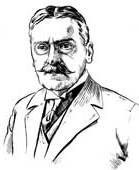 ''Михајло Пупин'' ИдворДел. бр. 609/3Дана, 16.09.2019. годинеИ Д В О РШКОЛСКИ ПРОГРАМОД I – IV РАЗРЕДАОСНОВНОГ ОБРАЗОВАЊА И ВАСПИТАЊАшколска 2018/2022. годинаОШ ''МИХАЈЛО ПУПИН''ИДВОРОсновна школа ''Михајло Пупин''Улица: Михајла Пупина 51Седиште: ИдворТелефон: 013/676-016Е-пошта: os.mihajlopupin@madnet.rsVeb-sajt: osmpupin.weebly.com Име и презиме директора:Катарина ФилиповићСАДРЖАЈ 1. УВОД	6Правни основ  за  израду Школског  програма	62. ОСНОВНЕ КАРАКТЕРИСТИКЕ ШКОЛЕ	7ШКОЛСКО ОКРУЖЕЊЕ	7СВРХА, ЦИЉЕВИ И ЗАДАЦИ ШКОЛСКОГ ПРОГРАМА	9СВРХА ПРОГРАМА ОБРАЗОВАЊА:	9ОСНОВНА НАЧЕЛА, ЗАДАЦИ И ЦИЉЕВИ ИЗРАДЕ ШКОЛСКОГ ПРОГРАМА СУ:	10СТРУКТУРА ШКОЛСКОГ ПРОГРАМА	10НАСТАВНИ ПЛАН ОСНОВНОГ ОБРАЗОВАЊА И ВАСПИТАЊА	12ПРВИ ОБРАЗОВНИ ЦИКЛУС (ПРВИ, ДРУГИ , ТРЕЋИ  И ЧЕТВРТИ РАЗРЕД )	12ЛИСТА ПРЕДМЕТА И АКТИВНОСТИ ЗА НИЖЕ РАЗРЕДЕ	12ЈЕДНОСМЕНСКИ РАД	12НАСТАВНИ ПЛАН ОБАВЕЗНИХИ, ИЗБОРНИХ ПРЕДМЕТА И СТРУКТУРАНАСТАВНОГ КАДРА	13ГОДИШЊИ ФОНД ЧАСОВА  И ЛИСТА ПРЕДМЕТА , НАСТ.СТРУКТУРА И РАЗР.СТАРЕШИНСТВО (I до IV разреда)	13Годишњи фонд часова	13Остали облици образовно-васпитног рада којима се остварују обавезни и изборни наставни предмети	13СТРУКТУРА НАСТАВНОГ КАДРА	14ПРОГРАМИ  ОБАВЕЗНИХ И  ИЗБОРНИХ  ПРЕДМЕТА	15ПО РЕЗРЕДИМА	151.	РАЗРЕД	15СРПСКИ  ЈЕЗИК	15Циљеви и исходи	15Математика	17Циљеви и исходи математике	17Свет око нас	18Циљеви и исходи света око нас	19Физичко васпитање	20ЦИЉ ИИСХОДИ  НАСТАВЕ ФИЗИЧКОГ ВАСПИТАЊА	20Ликовна култура	21ЦИЉЕВИ И  ИСХОДИ	21Музичка култура	22Енглески језик	232. Разред	24Српски језик	24Математика	27Свет око нас	30Физичко васпитање	31Ликовна култура	32Музичка култура	33Енглески језик	343. разред	34Српски језик	34Математика	35Природа и друштво	36Физичко васпитање	37Ликовно васпитање	38Музичка култура	38Eнглески језик	39Unit 1:	394. разред	40Српски језик	40Математика	41Природа и друштво	42Физичко васпитање	43Музичка култура	44Ликовна култура	45Енглески језик	46Пројектна наства	472.разред	49Пројектна наства	493.разред	50Изборни предмет:Народна традиција	504.Разред	51Изборни предмет:Народна традиција	51Литература која се користи на нижим разредима	51Први разред разр.(ИК ”Клетт” Београд 2019.год.-Нови Логос)	51Други разред (ИК ”Клетт” Београд 2019.год. -Нови Логос)	52Трећи разред (ИК “Клетт”, Београд 2014.)	53Четврти разред (ИК “Клетт”, Београд 2014.)	54Помоћна литература и наст.средства	55ПЛАН ДОПУНСКЕ  НАСТАВЕ  НА НИЖИМ   РАЗРЕДИМА	551.РАЗРЕД	562.разред	593.  РАЗРЕД	61М А Т Е М А Т И К А -  Д О П У Н С К А   Н А С Т А В А	614.РАЗРЕД	64М А Т Е М А Т И К А -  Д О П У Н С К А   Н А С Т А В А	64С Р П С К И   Ј Е З И К  -  Д О П У Н С К А   Н А С Т А В А	66ДОДАТНА НАСТАВА ЗА 3. i 4. РАЗРЕД	68ГЛОБАЛНИ ПЛАН   И ВРЕМЕНСКА ДИНАМИКА РАДА   И АКТИВНОСТИ   СЕКЦИЈА  НИЖИХ РАЗРЕД МАТЕМАТИЧКА  СЕКЦИЈА	70План рада Креативне радионице	74План рада фолклорне секције	74План рада луткарске секције	75Слободне активности	75Х ор	75Оркестар	76План рада одељенског старешине	762. разред	783.Разред	80ИМПЛЕМЕНТАЦИЈАОБРАЗОВНИХ СТАНДАРДА	85ОПШТИ И ПОСЕБНИ СТАНДАРДИ ПОСТИГНУЋА	86НАЧИН   ИМПЛЕМЕНТАЦИЈЕ  ОБРАЗОВНИХ СТАНДАРДА	88НАМЕНА ОБРАЗОВНИХ СТАНДАРДА	88ИНКЛУЗИВНО ОБРАЗОВАЊЕ	89ПРОГРАМ ЗАШТИТЕ ОД НАСИЉА	91Екскурзије утрајању од једног дана за све разреде, посете, излети, логоровање	97ИЗЛЕТ	97ПОСЕТЕ	98ЕКСКУРЗИЈA НИЖИХ РАЗРЕДА	99НАГРАДНЕ ЕКСКУРЗИЈЕ	99НАСТАВНИЧКЕ ЕКСКУРЗИЈЕ	100УЧЕШЋЕ НА ФЕСТИВАЛИМА И ТАКМИЧЕЊИМА	100ПРОГРАМ САРАДЊЕ СА РОДИТЕЉИМА	100ОСТВАРИВАЊЕ  ДРУГИХ ОБЛАСТИ РАЗВОЈНОГ ПЛАНА ШКОЛЕ КОЈИ УТИЧУ НА ОБРАЗОВНО-ВАСПИТНИ РАД	101ПРОГРАМ САРАДЊЕ СА ЛОКАЛНОМ ЗАЈЕДНИЦОМ	102ПРАЋЕЊЕ НАПРЕДОВАЊА И ОЦЕЊИВАЊЕ ПОСТИГНУЋА УЧЕНИКА	103ПРАЋЕЊЕ ОСТВАРИВАЊА ШКОЛСКОГ ПРОГРАМА	104УНАПРЕЂЕЊЕ ШКОЛСКОГ ПРОГРАМА	104ОПШТИ СТАНДАРДИ  ПОСТИГНУЋА	1061. УВОД1.1  Правни основ  за  израду Школског  програма На основучлана 61 Закона о основама система образовања и васпитања чл.76. Закона о основама образовања и васпитања (Службени гласник РС, бр. 88/17 и 27/18 – др. закони).Правилника о наставном плану и програму за први, други, трећи и четврти разред oсновног образовања и васпитања.*чл. 61 и чл. 76 Закона о основама система образовања и васпитања („Сл. гласник РС“, бр. 88/17, 27/18-др. закони и 10/19);*чл. 27 Закона о основном образовању и васпитању („Сл. гласник РС“, бр. 55/13, 101/177, 27/18-др. закон и 10/19);*Правилник о плану наставе и учења за I циклус основног образовања и васпитања и програму наставе и учења за I разред основног образовања и васпитања („Сл .гласник-Просветни гласник“, бр. 10/17, 12/18, 15/18, 18/18 и 1/19);*Правилнинк о програму наставе и учења за II разред основног образовања и васпитања („Сл. гласник РС-Просветни гласник“, бр. 16/18 и 3/19);*Правилник о наставном програму за IV разред основног образовања и васпитања („Сл гласник РС-Просветни гласник“, бр. 3/06, 15/06...7/17 и 12/18);*Правилник о наставном плану и програму за I и II разред основног образовања и васпитања („Сл. гласник РС-Просветни гласник“, бр. 10/04, 20/04...6/17 и 12/18);*Правилник о наставном плану и програму за први, други, трећи и четврти разред основног образовања и васпитања и наставном програму за трећи разред основног образовања и васпитања („Сл. гласник-Просветни гласник“, бр. 1/05, 15/06, 2/08, 2/10, 7/10, 3/11-др. правилник, 7/11-др. правилник, 1/13, 11/14, 11/16 и 12/18);*Правилник о наставном плану за други циклус оснонвог образовања и васпитања и наставном програмуза пети разред основног образовања и васпитања („Сл. гласник РС-Просветни гласник“, бр. 6/07, 2/10, 7/10-др. правилник, 3/11-др. правилник, 1/13, 4/13, 11/16, 6/17, 8/17, 9/17, 12/18 и 15/18-др. правилник);*Правилник о плану наставе и учења за пети и шести разред основног образовања и васпитања и програму наставе и учења за пети и шести разред основног образовања и васпитања („Сл. гласник РС-Просветни гласник“, бр. 15/18);*Правилник о оцењивању ученика у основном образовању и васпитању („Сл. гласник РС“, бр. 67/13);*Правилник о оцењивању ученика у основном образовању и васпитању („Сл. гласник РС“, бр. 34/19);илник о школском календару за основне школе са седиштем на територији Аутономне покрајине Војводине за школску 2019/2020. годину („Сл. лист АП Војводине“, бр. 25/19).2. ОСНОВНЕ КАРАКТЕРИСТИКЕ ШКОЛЕ2.1. ШКОЛСКО ОКРУЖЕЊЕ''Идворска школа'' како су је називали наши преци настала је скоро када и стари Идвор, а то је било веома давно - пре више од 300 година. Школа је мењала изглед али је до данас опстала грађевина изграђена у XIX веку по узору на aустро-угарске школе. Имала је четири учионице и два стана за учитеље, простирала се на око 500 m2.У згради старе школе прва слова и бројке научио је и велики светски научник Михајло Пупин, рођен у Идвору 1854. године. Успомена на великог Михајла подстакла је наше место и околину да старој згради дају намену музеја која садржи експонате и документа везане за лични и професионални живот Михајла Пупина од најранијег детињства до смрти. На то смо веома поносни.Многе генерације су похађале ову школу (стара зграда), све до 1979. године када је изграђена нова школска зграда, уз помоћ Општине Ковачица као оснивача, где се и до дана данашњег одвија настава. Нова зграда ОШ ''Михајло Пупин'' налази се у главној улици у самом центру Идвора. Преко пута су: Црква, Дом културе, здравствена установа, пошта, продавница, стамбене зграде и прелеп парк. Испред саме зграде је коловоз са јасно означеним саобраћајним знацима ради безбедности ученика. Предност је и то што главни пут Ковачица – Зрењанин не пролази кроз само село.Околина школе је веома лепо уређена. Сама школска зграда се простире на 1500 m2 са приземљем и првим спратом.2.2. ШКОЛСКА ЗГРАДА 	Школа има два улаза, за наставнике и ученике. Иза школске зграде налазе се спортски терени за одвијање наставе физичког васпитања. Испод крова школе налази се и котларница, што зна да школа има добро централно грејање, а као гориво користи се лож-уље. Једна просторија у школи је издата предшколској установи ''Колибри'' из Ковачице, те се предшколске активности одвијају у школи још од њене изградње и остварује се веома лепа сарадња.У школи има осам одељења, по једно одељење од првог до осмог разреда.	Настава је организована у једној смени, преподневној, са почетком у 7:45 и одвија се на једном језику (српском), а као страни језици уче се енглески на нижим  и вишим разредима и немачки језик као обавезни други страни језик на вишим разредима. Учионице су простране са великим прозорима и опремљене релативно добро са потребним наставним средствима. Кабинети и фискултурна сала су веома добро опремљени училима. Библиотека школе поседује скроман фонд књига који задовољава потребе ученика и наставника.	Пре неколико година, тачније од марта до јуна 2003. године, школска зграда је реновирана. Комплетно је промењен мокри чвор, сала за физичко васпитање је добила ново грејање, сви прозори и улазна врата су замењени, а од средстава набављених на основу лицитације старих прозора, све учионице су окречене.Школске 2006/2007. реновирана је и сала за физичко васпитање. Новац за реновирање школе обезбедио је Покрајински секретаријат за образовање.У току школске 2007/2008.год.постављен је и нов кров на школи. На тај начин али и путем личних пројеката школе и помоћи СО Ковачица, обезбеђени су компјутери, телевизор и друга наставна средства корисна за рад у школи.Школске 2009/10. изграђен је кабинет за психолога, а 2010/11. године, кабинет за информатику је опремљен са једним рачунаром и десет нових монитора, а они стари рачунари су распоређени по учионицама и кабинетима.У току 2013. године школа је добила нови пројектор.У току 2013. године, школске 2013/14. године, комплетно су реновирани ђачки и наставнички тоалети. Новчана средства је обезбедила Општина Ковачица. У току 2014. године, школске 2013/14. године реновирани су подови у целој школи. Средства је такође обезбедила Општина Ковачица. Реновирана је и наставничка зборница, директорска канцеларија и канцеларија административног радника и секретара.У току школске 2013/14. године школа је опремљена са неколико нових уређаја: два фиксна рачунара, један лаптоп рачунар, телевизор и музички уређај.У току школске 2015/16. године у школи је измештена дотадашња библиотека из кабинета за српски језик у новоадаптирану просторију за сврхе библиотеке. Поред тога школа је опремљена са још три рачунара који ће олакшати модерну наставу и омогућити формирање медијатеке.У школи је током 2017,2018 и  2019.год. окречена цела школа,  извржена поправка прозора, замењени  стаклени панели ,сређен под  фискултурне  сале, опремљена је  са лоптама и др.реквизитима   обновљен у потпуности  намештај у библиотеци  и  део намештаја  за зборницу,  , купљено путем пројеката и од сопств.средстава,  минилинија , синтисајзер, пет  рачунара   и добијено на поклон неколико рачунара тако да сада свака учионица има свој рачунар, опремљен кабинет ѕа биологију са телевизором и пројектором, купљен нов намештај, окречен и изолован део  фасаде  школе а у току је одобравање пројекта за енергетску сагласност в,коју донира Покрајински секретаријат за просвету.  На основу процене опремљености свих наставних области, морамо констатовати да језнатан број наставних учила као и школског простора модернизован и реновиран за кратак временски период.3. СВРХА, ЦИЉЕВИ И ЗАДАЦИ ШКОЛСКОГ ПРОГРАМА  3.1. СВРХА ПРОГРАМА ОБРАЗОВАЊА:- квалитетно образовање и васпитање, које омогућава стицање језичке, математичке, научне, уметничке, културне, здравствене, еколошке и информатичке писмености, неопходних за живот у савременом и сложеном друштву;- развијање знања, вештина, ставова и вредности које оспособљавају ученика да успешно задовољава сопствене потребе и интересе, развија сопствену  личност и потенцијале и поштује друге особе и њихов иденти3.2.  ОСНОВНА НАЧЕЛА, ЗАДАЦИ И ЦИЉЕВИ ИЗРАДЕ ШКОЛСКОГ ПРОГРАМА СУ:- реализација образовно-васпитног рада кроз редовну наставу, укључујући обавезне и изборне предмете;-усмерен је на процес и исход учења и заснован је на стандардима уз системско праћење и процењивање квалитета програма;-уважавање узрасних карактеристика у процесу стицања знања и вештина;-уважавање искуства и знања које ученици стичу ван школе и њихово повезивање са садржајима школе;-поштовање индивидуалних разлика међу ученицима у погледу начина учења и брзине напредовања као и могућност личног избора у слободним активностима;-коришћење позитивне повратне информације, похвале и награде као средства за мотивисање ученика;-хоризонтално и вертикално повезивање у оквиру предмета и између различитих наставних предмета;- развијање интелектуалних способности ученика;- увођење инклузивног образовања за ученике са посебним образовним потребама;- развијање целовите и свестране личности ученика;- развој правилног односа према раду;- поштовање права деце;- развијање толеранције и хуманих међуљудских односа међу ученицима;- развијање свести о неговању националног идентитета и развијање међуетничке толеранције;- превенција насиља, злостављања и занемаривања ученика;- непосредно повезивање школе и друштвене средине;- свестрана сарадња школе и породице;- подстицање и развој физичких и здравствених способности ученика;- развијање свести о значењу очувања и заштите природе и животне средине.3.3. СТРУКТУРА ШКОЛСКОГ ПРОГРАМАШколски програм садржи обавезни и изборни део, као и остале облике образовно-васпитног рада.Обавезни део Школског програма садржи наставне предмете и садржаје који су обавезни за све ученике I, II, III,IV,V, VI,VII и VIII разреда.Изборни део Школског програма обухвата изборне, наставне предмете и садржаје програма по нивоима и врстама образовања од којих ученик обавезно бира један или више наставних предмета према својим склоностима.Један од обавезних изборних предмета јесте верска настава или грађанско васпитање у 2., 3. , и 4. разр. ау 1. разр.појектна настава. Ученик се обавезно опредељује на почетку школске године за један од ова два изборна предмета.Школа је сходно законским обавезама, од првог до осмог разреда ученицима понудила, поред обавезних, изборних наставних предмета, верске наставе и грађанског васпитања, још три изборна предмета, од којих су ученици изабрали један предмет који ће изучавати током наредне школске године.Остали облици образовно-васпитног рада обухватају садржаје којима се задовољавају интереси ученика у складу са могућностима школ4. НАСТАВНИ ПЛАН ОСНОВНОГ ОБРАЗОВАЊА И ВАСПИТАЊАПРВИ ОБРАЗОВНИ ЦИКЛУС (ПРВИ, ДРУГИ , ТРЕЋИ  И ЧЕТВРТИ РАЗРЕД )4.1. ЛИСТА ПРЕДМЕТА И АКТИВНОСТИ ЗА НИЖЕ РАЗРЕДЕПредложена је следећа листа наставних предмета:4.1.1. ОБАВЕЗНИ НАСТАВНИ ПРЕДМЕТИ:Српски језикЕнглески језикМатематикаСвет иоко нас тј. Природа и друштвоЛиковна култураМузичка култура Физичко васпитање 4.1.2. ОБАВЕЗНИ ИЗБОРНИ ПРЕДМЕТИ:Верска настава / Грађанско васпитањеПројектна настав  у 1. i 2.  разр.Народна традиција у 3. и 4. разреду4.2. ОБЛИЦИ ОБРАЗОВНО – ВАСПИТНОГ РАДА КОЈИМА СЕ ОСТВАРУЈУ ОБАВЕЗНИ И ИЗБОРНИ НАСТАВНИ ПРЕДМЕТИРедовна наставаДопунска наставаДодатни рад4.3. ОСТАЛИ ОБЛИЦИ ОБРАЗОВНО ВАСПИТНОГ РАДА 1.Обавезне ваннаставне активности: 1.Час одељењског старешине               2.Пројектна наставаХор,(1. И 2. Разр.)Оркестар (3. И 4. Разред)Екскурзија, посете, излети        3. Остале ваннаставне активности  Секције :математичка , ритмичка , креативна ,  луткарска  ,драмска и фолклорна секција 4.4   ЈЕДНОСМЕНСКИ РАД Напомена; Од ове школске године у нашој школи  реализоваће се Једносменси рад  на основу планираних активности којих је прихватило и одобрило Министарство просвете. Ученици нижих разреда моћи ће похађати неке , од  четири  планиране активности :Безбедни су сви , кад безбедни смо миЛутка је мој друг Наша мала позорница Цртежи на зидовима , маме осмех на нашим лицима 5. НАСТАВНИ ПЛАН ОБАВЕЗНИХИ, ИЗБОРНИХ ПРЕДМЕТА И СТРУКТУРАНАСТАВНОГ КАДРА5.1. ГОДИШЊИ ФОНД  ЧАСОВА  И ЛИСТА ПРЕДМЕТА , НАСТ.СТРУКТУРА И РАЗР.СТАРЕШИНСТВО (I до IV разреда)Годишњи фонд часоваЛиста обавезних изборних предмета, слободних активн. и осталих активности предвиђене Год.планом рад школе Остали облици образовно-васпитног рада којима се остварују обавезни и изборни наставни предмети5.2. СТРУКТУРА НАСТАВНОГ КАДРА 6. ПРОГРАМИ  ОБАВЕЗНИХ И  ИЗБОРНИХ  ПРЕДМЕТА ПО РЕЗРЕДИМАРАЗРЕД СРПСКИ  ЈЕЗИКЦиљеви и исходиЦиљ наставе српског језика Циљ наставе српског језика јесте да ученици овладају основним законитостима српског књижевног језика на којем ће се усмено и писмено правилно изражавати, да упознају, доживе и оспособе се да тумаче одабрана књижевна дела, позоришна, филмска и друга уметничка остварења из српске и светске баштине.Ученикa треба  оспособити да правилно користи српски језик у различитим комуникативним ситуацијама, у говору и писању; уочава значај језика као основе националнe културe и националног идентитета; негује љубав према српском језику и књижевности; развија читалачке компетенције; одговарајућим врстама читања усмерено приступа делу и приликом тумачења открива различите слојеве и значења и усваја књижевна знања; поступно изграђује свој уметнички сензибилитет, естетски укус, имагинацију, морално просуђивање, критичко мишљење; стиче и развија најшира хуманистичка знања и научи како функционално да повезује садржаје предметних области. Исходи по областима IПрипреме за читање и пшисањед  и Писање и читање   :- разликује изговорени глас и написано слово; изговорене и написане речи и реченице;влада основном техником читања и писања ћириличког текста;разуме оно што прочита;II      Књижевност :активно слуша и разуме садржај књижевноуметничког текста који му се чита;препозна песму, причу и драмски текст;одреди главни догађај, време (редослед догађаја) и место дешавања у вези са прочитаним текстом;уочи ликове и прави разлику између њихових позитивних и негативних особина;изрази своје мишљење о понашању ликова у књижевном делу;препозна загонетку и разуме њено значење;препозна басну и разуме њено значење; III Jезикразликује слово, реч и реченицу;правилно изговори  и напише кратку и потпуну  реченицу једноставне структуре са одговарајућом интонацијом односно  интерпункцијским знаком на крају;правилно употреби велико слово;IV  Jезичка култура Говорење- учтиво учествује у вођеном и слободном разговору;обликује усмену поруку служећи се одговарајућим речима;усмено прича према слици/сликама и о доживљајима; усмено описује ствари из непосредног окружења;бира и користи одговарајуће речи у говору; на правилан начин користи нове речи у свакодневном говору;напамет говори краће књижевне текстове; - учествује у сценском извођењу текста;V Слушање:пажљиво и културно слуша саговорнике;слуша, разуме и парафразира поруку;слуша интерпретативно читање и казивање књижевних текстова ради разумевања и доживљавања;примењује основна правописна правила;пише читко и уредно;писмено одговара на постављена питања;спаја више реченица у краћу целину;пише реченице по диктату примењујући основна правописна правила;Писање примењује основна правописна правила;пише читко и уредно;писмено одговара на постављена питања;спаја више реченица у краћу целину;пише реченице по диктату примењујући основна правописна правила;Читање гласно чита, правилно и са разумевањем;тихо чита (у себи) са разумевањем прочитаног;пронађе информације експлицитно изнете у тексту.Математика Циљеви и исходи математике ЦИЉ НАСТАВЕ МАТЕМАТИКЕ у основној школи јесте: да ученици усвоје елементарна математичка знања која су потребна за схватање појава и зависности у животу и друштву; да оспособи ученике за примену усвојених математичких знања у решавању разноврсних задатака из животне праксе, за успешно настављање математичког образовања и за самообразовање; као и да доприносе развијању менталних способности, формирању научног погледа на свет и свестраном развитку личности ученика.Исходи по областима IПредмети у простору и односи мешу њима препознају, разликују и исправно именују облике предмета, површи и линија;посматрањем и цртањем упознају тачку и дуж и стекну умешност у руковању лењиром;на једноставнијим, конкретним примерима из своје околине уочавају односе између предмета по облику, боји и величини;успешно одређују положај предмета према себи и предмета према предмету;уочавају разне примере скупова, припадање елемената скупу и користе речи: "скуп" и "елемент", усвајајући значење везивањем за примере из природног окружења детета;Одређује међусобни положај предмета и бића и њихов положај у односу на тло; Именује и уочава геометријске облике предмета из непосредне околине. Именује геометријска тела и геометријске фигуре;Сложи/разложи фигуру која се састоји од познатих обликаII Линија и област.Разликује праву, криву, изломљену, отворену и затворену линију; Уочава тачку;Спаја тачке правим и кривим линијама; Црта праву линију и дуж помоћу лењираИменује и уочава геометријске облике предмета из непосредне околине;Именује геометријске фигуре;Сложи/разложи фигуру која се састоји од од познатих облика.III Класификација предмета према својствима Групише и упоређује предмете према својствима;Упоређује предмете и бића по висини и дужини; Упоређује предмете и бића по шириниIV Природни бројеви до 100савладају сабирање и одузимање до 100 (без прелаза преко десетице), разумеју поступке на којима се заснивају ове операције, схвате појам нуле и уочавају њено својство у сабирању и одузимању, упознају термине и знаке сабирања и одузимања; науче да правилно користе изразе "за толико већи" и "за толико мањи";упознају (на примерима) комутативност и асоцијативност сабирања (без употребе ових назива);савладају таблицу сабирања и да до нивоа аутоматизације усвоје технику усменог сабирања једноцифрених бројева и одговарајуће случајеве одузимања;одређују непознати број у одговарајућим једнакостима искључиво путем "погађања";успешно решавају текстуалне задатке (с једном и две операције) у оквиру сабирања и одузимања до 100 (помоћу састављања израза, као и обратно, да на основу датог израза умеју да састављају одговарајуће задатке);упознају метар, динар и пару.    Свет око нас Циљеви и исходи света око нас Циљ наставе света око нас развијање способности запажања основних својстава објеката, појава и процеса у окружењу и уочавање њихове повезаности;развијање основних појмова о непосредном природном и друштвеном окружењу и повезивање тих појмова;развијање основних елемената логичког мишљења;очување природне дечје радозналости за појаве у окружењу и подстицање интересовања и способности за упознавање појава кроз активне истраживачке делатности;оспособљавање за самостално учење и проналажење информација;интегрисање искуствених и научних сазнања у контуре система појмова из области природе и друштва;стицање елементарне научне писмености и стварање основа за даље учење;усвајање цивилизацијских тековина и упознавање могућности њиховог чувања и рационалног коришћења и дограђивања;развијање свести о потреби и могућностима личног учешћа и доприноса у заштити животне средине и одрживог развоја.Исходи по областима I Ја и други препозна и искаже радост, страх, тугу и бес уважавајући себе и друге;правовремено и примерено ситуацији искаже своје основне животне потребе за храном, водом и одласком у тоалет;се понаша тако да уважава различитости својих вршњака и других људи;придржава се договорених правила понашања у школи и прихвата последице ако их прекрши;сарађује са вршњацима у заједничким активностима;одржава личну хигијену и адекватно се одева у циљу очувања здравља;чува своју, школску и имовину других;примењује правила безбедног понашања на путу од куће до школе приликом кретања улицом са и без тротоара и преласка улице;прати инструкције одраслих у опасним ситуацијама: поплава, земљотрес, пожар;својим речима опише пример неке опасне ситуације из свог непосредног окружења;препознаје облике појављивања воде у непосредном окружењу: потоци, реке, баре, језера;препознаје изглед земљишта у непосредном окружењу: равница, брдо, планина;идентификује биљке и животиње из непосредног окружења на основу њиховог спољашњег изгледа;II Жива и нежива природа уочава разноврсност биљака и животиња на основу спољашњег изгледа;препознаје главу, труп, руке и ноге као делове тела и њихову улогу у његовом свакодневном животу;препознаје улогу чула вида, слуха, мириса, укуса и додира у његовом свакодневном функционисању и сазнавању окружења;штеди воду и одлаже отпад на предвиђена места;се понаша тако да не угрожава биљке и животиње у непосредном окружењу;учествује у извођењу једноставних огледа којима испитује природне феномене;IIII Човек ствара посматрањем и опипавањем предмета одреди својства материјала: тврдо-меко, провидно-непровидно, храпаво-глатко;разликује природу од производа људског рада на примерима из непосредног окружења;IV Оријентација иу простору и времену снађе се у простору помоћу просторних одредница: напред-назад, лево-десно, горе-доле и карактеристичних објеката;одреди време својих активности помоћу временских одредница: делови дана, обданица и ноћ, дани у недељи, пре, сада, после, јуче, данас, сутра, прекјуче, прекосутра.Физичко васпитањеЦИЉ ИИСХОДИ  НАСТАВЕ ФИЗИЧКОГ ВАСПИТАЊАЦИЉ наставе физичког васпитања је задовољавање потреба ученика за кретањем , повећавање адаптивне и стваралачке способности у савременим условима живота , развијање здравствене културе , ствасање навике вешбања у свакодневном шивоту и развијање колегијалности и рада у групи и пару .Исходи  наставе физичког васпитања :Упознаје   значаја и суштине физичкогваспит. Унапређује здравља кроз разне активности и игре  ;Развија  мишиће и правилно држи тело;Повећава отпорност организма кроз свакодневно вежбање ;Схвата важност одржавања физичке активности услед утицаја еколошке средине  ;Развија моторикуи координацију покрета кроз разне вежбе обликовања ,Прати и усваја наредбе и правила понашања на часу: Развиај осећај за  групни рад  и сарадњу у спорту , играма  и др.активностимаУчи нове елементарне игре;учи народне игер и плесове;Користи разне реквизите за рад;( прескаче вијачу, пење се на рипстол , мердевине ..)Води , баца и хвата лопте различите тежине и величине ,  на различите начине;Изводи вежбе равнотеже на тлу и на ниској греди ;Развија осећаја за  ритам  и осећаја играње уз  музику ;Учи  правилно дисање при физ.активности;Развијасједињавање вкинетичких и енергетских елемената (рад-одмор, напрезање – релаксација , убрзање – успоравање )Развијафиз.способности :  брзине , снаге , издршљивости , покретљивостиу , моторичких навика ) ;усвајање нормалног , природног држања тела  при мировању и кретању ;Усваја хигијенске норме облачења , пресвлачења и одржавања личне хигијене након и пре наст.физ.васп.Развија сараднички дух, спретност и брзину кроз извођење штафетних и других елементарних  игара Ликовна култура ЦИЉЕВИ И  ИСХОДИ   ЦИЉ  наставе ликовне културе  јесте развијаење и подстицање ученичког стваралаштва и стваралачког мишљења;Да се подстиче хуманизација и друштвани карактер овог предмета :Исходипо опбластима :1.Облици-одреди, самостално и у сарадњи са другима, положај облика у простору и у равницрта на различитим подлогама и форматима папиракористи материјал и прибор у складу са инструкцијамаобликује једноставне фигуре од меког материјалапреведе  једноставне појмове и информације у ликовни радизрази, материјалом и техником по избору, своје замисли, доживљаје, утиске, сећања и опажања2.Линије и облици око насокружења и уметничких дела према задатим условимацрта на различитим подлогама и форматима папирагради апстрактне и/или фантастичне облике користећи одабране садржаје као подстицај за стваралачки раднаслика реалне облике у простору самостално мешајући боје да би добио/-ла жељени тонобликује препознатљиве тродимензионалне облике одабраним материјалом и поступкомпреобликује предмет за рециклажу дајући му нову употребну вредностодабере, самостално, начин спајања најмање два материјалакомбинује ритам, линије и облике стварајући оригиналан орнамент за одређену наменуобјасни зашто је дизајн важан и ко дизајнира одређене производеразматра, у групи, како је учио/-ла о облицима и где та знања примењујеискаже своје мишљење о томе зашто је уметничко наслеђе важно3.Споразумевањеизрази познате појмове мимиком и покретом тела, без звукаповеже одабрану установу културе са њеном наменомпоштује договоре и правила понашања и облачења приликом посете установама културе4.Просторопише, својим речима,  визуелне карактеристике по којима препознаје облике и просторпореди своје утиске и утиске других о уметничким делима, изгледу објеката/предмета и облицима из природе и окружењакористи материјал и прибор у складу са инструкцијамаМЕДИЈИ Сликање, цртање , вајање , комбинована техника , репродукција уметничког дела , фотографије , предмети свакодневне употребе ;обликовање ;стрип ,; филм;писање ;текст ; слике и паноиМузичка култура Циљ васпитно образовног рада је развијање љубави и интересовања за музику код ученика, што ће  им омогућити да  касније са разумевањем прате музичка дела и негују ствасалачке способностиИсходи наставе музичке културе су :Развијају љубав према култ.тековинама народног стваралаштва;Развијају смисао за лепо и заједно музицирање;Развијају осећај за ритам кроз покрет и игру као и слушање композиција различитог карактера ,темпа и ритма;Упознају основе музичке писмености (звук ,тон – трајање ,висина,јачина );Упознају разл.музичке инструменте   (Орфов инструментаријум -бубањ, чинеле, триангл, штапиће);Упознају муз.дела других земаља;Развујају смисао за музичко изражаЕнглески језикЦиљнаставе енглеског језика у првом разреду је оспособљавање ученикa да на енглеском језику комуницирају у усменом облику, на основном нивоу, о темама из њиховог непосредног окружења, као и подстицање свести о сопственом напредовању ради јачања мотивације за учење језика и олакшавање разумевања других и различитих култура и традиција. Стимулише критичко и креативно мишљење, радозналост и истраживачки дух и омогућава одговарајући социјални и интелектуални развој ученика.                                                                            2. Разред         Српски језикЦИЉ И ЗАДАЦИ НАСТАВЕ СРПСКОГ ЈЕЗИКАЦиљ наставе српског језика јесте да ученици овладају основним законитостима српског књижевног језика на којем ће се усмено и писмено правилно изражавати, да упознају, доживе и оспособе се да тумаче одабрана књижевна дела, позоришна, филмска и друга уметничка остварења из српске и светске баштине.Оперативни задаци:уочавање и схватање реченице као основне језичке категорије; препознавање и разумевање главних реченичних делова;упознавање са фонетским и морфолошким појмовима према захтевима програма;савладавање нових програмских захтева из правописа;овладавање техником читања и писања латиницом;мотивисање, подстицање и усмерење на читање лектире;увежбавање читања наглас; усавршавање читања у себи у функцији разумевања текста према захтевима програма;уочавање и тумачење битних чинилаца текста према захтевима програма;симултано усвајање књижевних и функционалних појмова овладавање основним облицима језичког изражавања и даље усавршавање и неговање језичке културе;систематско и доследно реализовање програмираних и њима сличних вежбања у говору и писању.Математика ЦИЉ наставе математике јесте да ученици усвоје елементарна знања која су потребна за схватање појава и зависности у животу и друштву; да оспособи ученике за примену усвојених математичких знања у решавању разноврсних задатака из животне праксе, за успешно натављање математичког образовања и за самообразовање; као и да допринесе развијању менталних способности, формирању научног погхледа на свет и свестраном развитку личности ученика.Оперативни задациУченици треба да:савладају сабирање и одузимање до 100;схвате множење као сабирање једнаких сабирака, упознају и користе термине и знак множења;упознају операцију дељења, користе термине и знак дељења;упознају комутативност и асоцијативност рачунских операција;уочавају својство нуле као сабирака, чиниоца и дељеника, а јединице као чиниоца и делиоца;савладају таблицу множења једноцифрених бројева и одговарајуће случајеве дељења;савладају множење и дељење у оквиру 100, упознају функцију заграде и редослед извођења рачунских операција;умеју да прочитају и запишу помоћу слова збир, разлику, производ и количник, као и да знају да одреде вредност израза са две операције;упознају употребу слова као ознаку за непознати број у најједноставнијим примерима;сабирања и одузимања;умеју да решавају текстуалне задатке с једном и две рачунске операције, као и једначине с једном операцијом;схвате појам половине;уочавају и стичу одређену спретност у цртању праве и дужи као и разних кривих и изломљених линија;уочавају и цртају правуогаоник и квадрат на квадратној мрежи;упознају и примењује мере за дужину (m,dm,cm) и време (час, минут, дан, седмица, месец).Свет око нас Циљ интегрисаног наставног предмета Свет око нас јесте да деца упознају себе, своје окружење, развију способности за одговоран живот у њемуЗадациформирање елементарних научних појмова из природних и друштвених наука;овладавање методама и техникама сазнајног процеса и почетним методама и техникама учења;подстицање дечијих интересовања, питања, идеја и одговора у вези са појавама, процесима и ситуацијама у окружењу у складу са њиховим когнитивно – развојним способностима;подстицање и развијање истраживачких активности деце;подстицање уочавања узрочно – последичних веза, појава и процеса, на основу различитих параметара;описивање и симулирање неких појава и моделовање једноставних објеката у свом окружењу;слободно исказивање својих запажања и предвиђања и самостално решавање једноставних проблем – ситуација;развијање различитих социјалних вештина и прихватање основних људских вредности за критеријум понашања према другима;развијање одговорног односа према окружењу као и интересовања и спремности за његово очување;Критеријуми:10% познаје основне карактеристике различитих облика рељефа и површинских вода у непосредном окружењу; уме да се оријентише у простору и времену ; решава једноставне проблем ситуације у окружењу; зна својства материјала из окружења и њихов значај за људску делатност; познаје својства воде, ваздуха и земљишта; уочава различите процесе који се одвијају у живим бићима; уважава друге и развија одговоран однос према себи и окружењу.80% именује различите облике рељефа и површинских вода у непосредном окружењу; оријентише се у непосредном окружењу ; користи основне временске одреднице; препознаје основна својства материјала из окружења; познаје основна својства воде, ваздуха и земљишта; познаје основне карактеристике живих бића; прихвата права и одговорност групе којој припада:10% разликује облике рељефа и површинских вода у непосредном окружењу; препознаје основне временске и просторне одреднице; препознаје различите материјале из окружења; препознаје основна својства воде, ваздуха и земљишта; именује биљке и животиње различитих станишта у окружењу; познаје права и одговорност групе којој припада:Поступци и инструменти оцењивања:посматрање ( вођење белешки – чек листе, протоколи посматрања;)испитивање (усмено испитивање – разговор, усмено излагање, презентација рада, дикусија, расправа; мини пројекти, писмено испитивање –портфолијо ученичких радова,  писмено одговарање, тестови)Време евалуације:свакодневно (посматрање и усмено испитивање)после сваке реализоване теме (писмено испитивање)Развија основне појмове о непосредном природном и друштвеном окружењуУочава основна својства, појава и процеса у окружењу и уочава њихову повезаностУважава друге и развија одговоран однос према себи и окружењуФизичко васпитањеЦиљ физичког васпитања је да разноврсним и систематским моторичким активностима, у повезаности са осталим васпитно-образовним подручјима, допринесе интегралном развоју личности ученика (когнитивном, афективном, моторичком), развоју моторичких способности, стицању, усавршавању и примени моторичких умења, навика и неопходних теоријских знања у свакодневним и специфичним условима живота и рада.Задаци наставе физичког васпитања јесу:подстицање раста, развоја и утицање на правилно држање тела;развој и усавршавање моторичких способности;стицање моторичких умења која су, као садржаји, утврђени програмом физичког васпитања и стицање теоријских знања неопходних за њихово усвајање;усвајање знања ради разумевања значаја и суштине физичког васпитања дефинисаног циљем овог васпитно-образовног подручја;формирање морално-вољних квалитета личности;оспособљавање ученика да стечена умења, знања и навике користе у свакодневним условима живота и рада;стицање и развијање свести о потреби здравља, чувања здравља и заштити природе и човекове средине.Оперативни задаци:задовољавање основних дечјих потреба за кретањем и игром;развијање координације, гипкости, равнотеже и експлозивне снаге;стицање моторичких умења у свим природним (филогенетским) облицима кретања у различитим условима:елементарним играма, ритмици, плесним вежбама и вежбама на тлу; упознавање са кретним могућностима и ограничењима сопственог тела;стварање претпоставки за правилно држање тела, јачање здравља и развијање хигијенских навика;формирање и овладавање елементарним облицима кретања - "моторичко описмењавање";стварање услова за социјално прилагођавање ученика на колективан живот и рад.Ликовна култура ЦИЉ наставе ликовне културе у другом разреду основне школе јесте да подстиче и развија учениково стваралачко мишљење и деловање у складу са хуманистичким опредељењем друштва и карактером овог наставног предметаИсходиопажање, упоређивање и ликовно представљање различитих: облика, боја, величина и положаја облика у простору;коришћење одговарајућих техника и средстава при ликовном изражавању облика, боја, величина и положаја облика у простору;развијање ученикових потенцијала у области ликовности и визуелности.ЗАДАЦИ васпитно–образов. рада у настави лик. културе састоје се у развијању ученикове способности за:све ликовне елементе;ликовно стваралачки рад;различите ликовне материјале и медије;естетске критеријуме;ликовна уметн. дела у оквиру културне баштине у за савремена кретања уметности свог и других народа;визуелну перцепцију и аперцепцију;креативно мишљење;оплемењивање животног и радног простора;активно стваралачко учествовање у културном и уметничком животу средине;активно естетско унапређивање своје околине и очување природе и баштине завичаја;неговање укупних људских достигнућа;сопствену еманципацији;културу рада.ОПЕРАТИВНИ ЗАДАЦИ:Упућивање ученика на могућност повезивања и разликовања дводимензион. и тродимензионални облика;Ученици треба да усвоје знање о боји и креативно раде са односима боја;Обликовање критеријума према делима ликовних уметности и ликовним појавама у животу;Координирање ликовног рада са звуком, покретом, литерарним изразом и сценским луткарством;Ученици треба да препознају ликовне технике и одлуче се у њиховој примениКРИТЕРИЈУМ:80% ученика увиђа и ликовно представља различите облике, боје, величине и положај облика у простору користећи при том одговарајуће ликовне технике и средства. Ураду показује склоност ка оригиналном и креативном чиме показује напредак у развоју ликовних потенцијала.10-20% ученика са променљивом успешношћу увиђа и ликовно представља облике, боје, величине и положај облика у простору предвиђеним ликовним техникама и средствима.до 5% ученика остварује минималне образовне захтеве: опажа и упоређује различите облике, боје, величину и положаја облика у природи;користи одговарајуће технике и средстава ликовно-визуелног изражавања.ПОСТУПЦИ И ИНСТРУМЕНТИ ОЦЕЊИВАЊА:посматрање (практични радови, прављење портфолија ученичких радова, естетско уређење учионичног и школског простора )испитивање (разговор, усмено излагање, презентација радова, изложбе, учешће на ликовним конкурсима, дикусија, расправа)ВРЕМЕ ЕВАЛУАЦИЈЕна сваком часу, после сваке реализоване темеМузичка култура ЦИЉ: развијање интересовања,  музичке осетљивости и креативности; оспособљавање за разумевање могућности музичког изражавања; развијање осетљивости за музичке вредности упознавањем музичке традиције и културе свог и       других народа. Исходи :неговање способности извођења музике (певање/свирање); стицање навике слушања музике,  подстицање доживљаја и оспособљавање за разумевање музичких порука; подстицање стваралачког ангажовања у свим музичким активностима (извођење,  слушање,  истраживање и стварање музике); упознавање традиционалне и уметничке музике свог и других народа; развијање критичког мишљења; упознавање основа музичке писмености и изражајних средстава музичке уметности. ОПЕРАТИВНИ ЗАДАЦИУченици треба да: певају песме по слуху; слушају вредна дела уметничке и народне музике; свирају на дечјим музичким инструментима; изводе дечје, народне и уметничке игре       Праћење и вредновање рада ученика:Праћење напретка ученика обавља се сукцесивно у току целе школске године, на основу јединствене методологије која предвиђа следеће тематске целине:1. Стање моторичких способности;2. Стање здравља и хигијенских навика;3. Достигнути ниво савладаности моторних знања, умења и навика;4. Однос према раду.Праћење и вредновање моторичких способности у другом разреду врши се на основу савладаности програмског садржаја којим се подстиче развој оних физичких способности за које је овај узраст критичан период због њихове трансформације под утицајем физичких активности - координација, гипкост, равнотежа и експлозивна снага.Стање здравља и хигијенских навика, прати се на основу утврђивања нивоа правилног држања тела и одржавања личне и колективне хигијене.Степен савладаности моторних знања и умења спроводи се на основу минималних програмских захтева, који је утврђен на крају навођења програмских садржаја.Однос према раду вреднује се на основу редовног и активног учествовања у наставном процесу, такмичењима и ваншколским активностима.У другом разреду оцењивање се врши бројчано на основу остваривања циљева оперативних задаЕнглески језик 1. полугодиште Укупан број часова: 342. полугодиштеУкупан број часова: 38 3. разредСрпски језик Циљеви и ИсходиОвладавање основним законитостима српског књижевниог језика писменим и усменим путемДоживљавање и тумачење књижевних дела, позоришта, филмаОвладавање техником читања и писања на оба писма и проширивање већ стечених знањаСтицање и проширивање знања основних појмова о граматици (Именице, придеви, глаголи)Савладавање просте реченице (појам, главни делови)Овладавање усменим и писменим изражавањем (препричавањем, причање, описивање, извештавање)Увођење у основно тумачење књижевног дела (ликови, поруке, догађаји, радња)Проширивање знања о правописним правилима, знацима интерпукције и карактеристикама различитих књижевних дела (Бајка, басна, прича, приповетка, песма)Постепено упознавање са методологијом израде писменог саставаРазвијање љубави према матерњем језику и потреба да се он негује и унапређујМатематикаЦиљеви и ИсходиСтицање неопходних знања за усвајање математичких појмова и решавање разноврсних задатака ради успешног математичког образовањаРазвијање способности посматрања, опажања, логичког, критичног и стваралачког мишљења.Развијање радне навике као и радозналости и изучавање природних појаваОмогућавање разумевања одговарајућих садржаја природних наукаИзграђивање позитивног става, упорности, тачности, уредности и самосталног радаОспособљавање изражавања математичким језиком кроз прецизност у писменом и усменом обликуУпознавање и савладавање основних операција са природним, целим, рационалним и реалним бројевима, као и основне законе тих операцијаУпознавање са најважнијим геометриским фигурама и оспособљавање за њихово цртање, мерење и конструкцијуОперативни задаци:Савладавање читања, писања и упоређивања природних бројева до 1000Успешно обављање све четири рачунске операције бројевима до 1000Упознавање својста операција ради лекшег рачунањаИзрачунавање вредности бројевног израза са највише три операцијеРешавање једноставних једначина у скупу бројева до 1000Усвајање, упознавање, правилно записивање разломака чији је бројилас 1 а имениоц мањи или једанк броју 10Успешно решавање тестуалних задатакаУпознавање и усвајање зависности резултата од компонената операцијеУпознавање, писање и читање римских цифара (I,V,X,L,C,D,M)Формирање представе о правој и полуправој, квадрата, правоугаоника, троугла и кружнице, као и њихово цртање помоћу геометриских инструменатаОдређивање обима: правоугаоника, квадрата и троуглаУпознавање мерење масе тела, запремине течности и јединица за мерење времена (година, век Природа и друштвоЦиљеви и ИсходиУпознавање природе и друштва које нас окружујеСтицање основних појмова из области природе и друштваСтицање знања умења и вештина за даље учењеСпознаја света око себе као и природно и друштвено окружењеСтицање информација ради комуницирања у различитим животним ситуацијамаПравилан развој личности и стварање одговорне личности према себи и свету који га окружујеРазвијање основних елемената логичког мишљења и радозхналостиСтицање елементарне писменостиРазвијање еколошке свестиОспособљавање за сналажење у простору и временуУпознавање биљног и животињског светаУпознавање тековине људи и културног наслеђа  Физичко васпитање Циљ физичког васпитања је да разноврсним и систематским моторичким активностима, у повезаности са осталим васпитно-образовним подручјима, допринесе интегралном развоју личности ученика (когнитивном, афективном, моторичком), развоју моторичких способности, стицању, усавршавању и примени моторичких умења, навика и неопходних теоријских знања у свакодневним и специфичним условима живота и радаИсходиподстицање раста, развоја и утицање на правилно држање тела;развој и усавршавање моторичких способности;стицање моторичких умења која су, као садржаји, утврђени програмом физичког васпитања и стицање теоријских знања неопходних за њихово усвајање;усвајање знања ради разумевања значаја и суштине физичког васпитања дефинисаног циљем овог васпитно-образовног подручја;формирање морално-вољних квалитета личности;оспособљавање ученика да стечена умења, знања и навике користе у свакодневним условима живота и рада;стицање и развијање свести о потреби здравља, чувања здравља и заштити природе и човекове средине.Оперативни задаци:задовољавање основних дечјих потреба за кретањем и игром;развијање координације, гипкости, равнотеже и експлозивне снаге;стицање моторичких умења у свим природним (филогенетским) облицима кретања у различитим условима:елементарним играма, ритмици, плесним вежбама и вежбама на тлу; упознавање са кретним могућностима и ограничењима сопственог тела;стварање претпоставки за правилно држање тела, јачање здравља и развијање хигијенских навика;формирање и овладавање елементарним облицима кретања - "моторичко описмењавање";стварање услова за социјално прилагођавање ученика нЛиковно васпитање Циљеви и задаци:Подстицање и развијање стваралачког мишљења код ученикаРазвијање способности за опажања облика, светлости, боје, положаја облика у природиСтварање услова за коришћење разних техника и средстава ради ликовног изражавањаУпознавање и препознавање традиционалне и модерне уметностиРазвијање љубави и интересовања према ликовном васпитањуСтварање критичког мишљења Музичка култура                        Циљеви и ИсходиРазвијање интересовања за музичко стваралаштво и изражавањеРазвијање осетљивости за музичке вредностиУпознавање музичке традиције и културе свога и другог народаНеговање способности извођења музике, извођење (певање и свирање различитих музичких композиција)Слушање музике и подстицање музичког стваралаштваУпознавање основне музичке писменостиРазвијање критичког мишљењаОперативни задаци:Извођење песама различитог карактера (певање и свирање)Певање песама по слухуРитмичке вежбеСвирање на дечјим инструментимаСлушање вредних уметничких дела и дела народног ставралаштваУсвајање основне музичке писменостEнглески језик HappyStreet 14. разредСрпски језик ЦИЉ наставе српског језика јесте да ученици овладају основним законитостима српског књижевног језика на којем ће се правилно усмено и писмено правилно изражавати, да упознају, доживе и оспособе се да тумаче одабрана књижевна дела, позоришнам, филмска и друга уметничка остварења из српске и светске баштине.Исходиразвијање љубави према матерњем језику и потребе да се он негује и развија;оспособљавање ученика за доживљавање уметничког текста, продубљивање доживљаја и развијање способности исказивања доживљаја уметничког текста.развијање осећања за аутентичне естетске вредности у књижевној уметности;основно описмењавање најмлађих ученика на темељима ортоепских и ортографских стандарда српског књижевног језика;развијање смисла и способности за правилно, течно, економично и уверљиво усмено и писмено изражавање, богаћење речника, језичког и стилског израза;оспособљавање ученика да препознају одређене књижевнотеоријске и функционалне појмове и откривају њихова значења;да ученик језик схвати као језички систем и да ниједна језичка појава не сме бити изолована, ван одређеног контекста, већ једноставно у сарадњи са одређеним системом и његовим структурама,развијање језичке свести и језичког мишљења и усвајање одређених језичких и правописних норми,упознавање са савременим књижевним језиком и развијање говора и говорне културе,свесно овладавање богатством матерњег језика.МатематикаЦИЉ НАСТАВ E  МАТЕМАТИКЕ у основној школи јесте: да ученици усвоје елементарна математичка знања која су потребна за схватање појава и зависности у животу и друштву; да оспособи ученике за примену усвојених математичких знања у решавању разноврсних задатака из животне праксе, за успешно настављање математичког образовања и за самообразовање; као и да доприносе развијању менталних способности, формирању научног погледа на свет и свестраном развитку личности ученика.ИСХОДИда ученици стичу знања неопходна за разумевање квантитативних и просторних односа и законитости у разним појавама у природи, друштву и свакодневном животу; да ученици стичу основну математичку културу потребну за откривање улоге и примене математике у различитим подручјима човекове делатности (математичко моделовање), за успешно настављање образовања и укључивање у рад;да развија ученикову способност посматрања, опажања и логичког, критичког, стваралачког и апстрактног мишљења;да развија културне, радне, етичке и естетске навике ученика, као и математичку радозналост у посматрању и изучавању природних појава;да ученици стичу навику и обучавају се у коришћењу разноврсних извора знања;да ученицима омогући разумевање одговарајућих садржаја природних наука и допринесе радном и политехничком васпитању и образовању;да изграђује позитивне особине ученикове личности, као што су: истинољубивост, упорност, систематичност, уредност, тачност, одговорност, смисао за самосталан рад;да интерпретацијом математичких садржаја и упознавањем основних математичких метода допринесе формирању правилног погледа на свет и свестраном развитку личности ученика;да ученици стичу способност изражавања математичким језиком, јасноћу и прецизност изражавања у писменом и усменом облику;да ученици усвоје основне чињенице о скуповима, релацијама и пресликавањима;да ученици савладају основне операције с природним, целим, рационалним и реалним бројевима, као и основне законе тих операција;да ученици упознају најважније равне и просторне геометријске фигуре и њихове узајамне односе;да оспособи ученике за прецизност у мерењу, цртању и геометријским конструкцијамОПЕРАТИВНИ ЗАДАЦИУченици треба да: успешно савладају читање и писање природних бројева у декадном бројевном систему; упознају скуп природних бројева; науче да природне бројеве приказују тачкама бројевне полуправе; умеју да читају и записују помоћу слова основна својства рачунских операција; упознају и уочавају зависност између резултата и компонената операције (на примерима); примењују упозната својства рачунских операција при трансформисању израза и у случају рачунских олакшица; знају да читају, састављају и израчунавају вредност израза са више операција; знају да решавају једноставне једначине и неједначине  (упознатих облика) у скупу природних бројева; успешно решавају задатке дате у текстуалној форми; упознају разломке  (наведене у садржају програма),  њихово читање, писање и значење, уз коришћење одговарајућих термина; знају да цртају мреже и праве моделе коцке и квадра; упознају јединице за површину и примењују их при израчунавању површине квадрата, правоугаоника, квадра и коцкеПрирода и друштво Циљеви и СХОДИ-усвајање знања и проширивање постојећег о домовини, околини у којој дете расте,друштвеној околини,културним знаменитостима, привредном богатству, занимањима и вредностима средине и државе у којој живе,-упознавање цивилизацијских тековина,  рационалног коришћења и дорађивања истих,-груписање живог света на основу сличности и разкика,-усвајање појмова о природним појавамакроз посматрање и запажање,-спознаја себе као део природе,-очување здравља, правилна и здрава исхрана, лечење,-развијање основних животних појмова из природних и друштвених наука,-истраживање и уочавање узрочно-последичних веза, издвајање параметара, њихов међусобни однос,-развијање запажања основних сволстава материјала, објеката, појава, процеса у окружењу и уочавање њихове повезаности,-утицај природних и друштвених фактора на живот и рад људи,-упоѕнаваље са делатностима људи у разним крајевима Србије,-оспособљавање за оријентацију у простору,-развијање одговорног односа према себи, другима и културном наслеђу,Очуваље националног идентитета и уграђиваљње у културну баштину светаФизичко васпитање Циљ физичког васпитања је задовољавање потреба ученика за кретањем, допринос повећању адаптивне и ствараслачке способности у савременим условима живота и рада, развијање физичке културе неопходне ради очувања здравља и стварања трајне навике да се физичко вежбање угради у свакодневни живот и културу живљења.Исходистимулисати телесни развитак повећања снаге мишића и даљим развојем способности;подмирити примарни биотички мотив изражен у потреби за кретањем, игром и борбом;утицати на развој моторичких способности, а посебно на развој брзине, координације, гипкости и експлозивности које се манифестују свесним и самосталним управљањем, својим кретањем;повезати моторичке задатке у целину али без стварања крутих моторичких аутоматизама;задовољити потребе за афирмацијом, али и сузбијање тенденције прецењивања властитих способности услед недовољно развијене самокритичности ученика и ученица;развијати способности за посматрање, доживљавања и стварања естетских вредности (лепота кретања, лепота спортске игре и лепота природе);уводити ученике и ученице у организовани систем припрема за игре, сусрете и манифетације;Музичка култураЦИЉразвијање интересовања, музичке осетљивости и креативности; оспособљавање за разумевање могућности музичког изражавања;развијање осетљивости за музичке вредности упознавањем музичке традиције и културе свог и других народа. ИСХОДИнеговање способности извођења музике (певање/свирање); стицање навике слушања музике, подстицање доживљаја и оспособљавање за разумевање музичких порука; подстицање стваралачког ангажовања у свим музичким активностима (извођење, слушање, истраживање и стварање музике); упознавање традиционалне и уметничке музике свог и других народа; развијање критичког мишљења; упознавање основа музичке писмености и изражајних средстава музичке уметности. ОПЕРАТИВНИ ЗАДАЦИУченици треба да: певају песме по слуху; певају песме солмизацијом; обраде просте и сложене тактове; усвајају основе музичке писмености; свирају на дечјим музичким инструментима; изводе дечје, народне и уметничке игре; импровизују мелодије на задани текст;  упознају звуке разних инструмената; слушају вредна дела уметничке и народне муз.Ликовна култура ЦИЉ наставе ликовне културе у четвртом разеду основне школе јесте да подстиче и развија учениково стваралачко мишљење и деловање у складу са хуманистичким опредељењем друштва и карактером овог наставног предмета.ИСХОДИ васпитно–образовног рада у настави ликовне културе састоје се у развијању ученикове способности за:све ликовне елементе;ликовно стваралачки рад;различите ликовне материјале и медије;естетске критеријуме;ликовна уметничка дела у оквиру културне баштине у за савремена кретања уметности свог и других народа;визуелну перцепцију и аперцепцију;креативно мишљење;оплемењивање животног и радног простора;активно стваралачко учествовање у културном и уметничком животу средине;активно естетско унапређивање своје околине и очување природе и баштине завичаја;неговање укупних људских достигнућа;сопствену еманципацији;културу рада.ОПЕРАТИВНИ ЗАДАЦИ:Упућивање ученика на могућност повезивања и разликовања дводимензионалних и тродимензионални облика;Ученици треба да усвоје знање о боји и креативно раде са односима боја;Обликовање критеријума према делима ликовних уметности и ликовним појавама у животу;Координирање ликовног рада са звуком, покретом, литерарним изразом и сценским луткарством;Ученици треба да препознају ликовне технике и одлуче се у њиховој примени.Енглески језик1.РазредПројектна наства Циљеви  пројектне наставе :Оспособити ученике да се  самостално припреме за наредни час и дан ;Усмерити их да разумеју чиме се који предмет бави и који им је прибор потребан за њега;Развијање сналажења и креативности ;Проширивање свести о облицима и предметима око нас ;Упоѕнавање са  геометр.облицим аи фигурама Развијање функционалности и естетстских одлика неких предмета и бића ;Развијање спретносзтио и способности за , цртање, сецкање,  писање,  бојење  и израду разних  цртежа, тадатака..;Развиајње сарадничког духа ;Оспособити их да сами и у групи покретима демонстрирају облике ;Развити код деце способност посматрања , запажања и закључивања ;Развијање сарадње са родитељима;Подстицати закључивање и дедукцију;Проширити знање о птицама селицама и о њиховим одликама;Развијати свест о помагању угрожених и заштичених птица;Развијање еколошке свести ;Упознавање са песмама, играма и рецитацијама везане за теме пројектне насртаве,Упознавање са играма ,песмама и причама које су се некада изводиле;Упознавање ученика са неким обичајним радњаам које су се некада изводиле за време неких важних догађаја (просиУпознавање са ручним радовидбе ,свадби,крсних слава..)и радова у пољу(берба кукуруза,косидба жита...);Упознавање са народним обичајима за време великих верских празника (Божић,Ускрс ,Св.Нилока .Св.Сава..крсна слава,ношење и палјење бадњака..Ђурђевдан,Биље и биљобери...);Упознавање са предметима иѕ прошлости ;Упознавање са одећом и обућом наших предака,украсима,фризуром,накитом..;Упознавање са народним ,усменим предањем предака(бајке,басне...пословице,загонетке ),додолским играма и обичајима као и са играма и песмама прошлости;Упознавање са дечијим играма из прошлости;Напомена:Сваки пројекат има своје продукте који ће бити видно изложени и  забележени неком од ИКТ технологијом 2.разредПројектна наства Циљеви  пројектне наставе :Оспособити ученике да се  самостално припреме за наредни час и дан ;Усмерити их да разумеју чиме се који предмет бави и који им је прибор потребан за њега;Развијање сналажења и креативности ;Проширивање свести о облицима и предметима око нас ;Упоѕнавање са  геометр.облицим аи фигурама Развијање функционалности и естетстских одлика неких предмета и бића ;Развијање спретносзтио и способности за , цртање, сецкање,  писање,  бојење  и израду разних  цртежа, тадатака..;Развиајње сарадничког духа ;Оспособити их да сами и у групи покретима демонстрирају облике ;Развити код деце способност посматрања , запажања и закључивања ;Развијање сарадње са родитељима;Подстицати закључивање и дедукцију;Проширити знање о птицама селицама и о њиховим одликама;Развијати свест о помагању другима;Развијање свести о себи  и другима;Проширити знање о годишњем добу јесен ;Посматрањем променама у природи уочити одлике јесени ;Обогатити знање о пословима људи и о понашању животиња у јесен;Развијање еколошке свести ;Упознавање са репродуктивним циклусом бињљака;Проширивање знања о функцији делова биљака;Упознавањесса лековитим својствима делова биљака ;Развијање знања о нези бињљака :Упознавање са играма ,песмама и причама које су се некада изводиле;Упознавање ученика са неким обичајним радњаам које су се некада изводиле за време неких важних догађаја (просиУпознавање са ручним радовидбе ,свадби,крсних слава..)и радова у пољу(берба кукуруза,косидба жита...);Упознавање са народним обичајима за време великих верских празника (Божић,Ускрс ,Св.Нилока .Св.Сава..крсна слава,ношење и палјење бадњака..Ђурђевдан,Биље и биљобери...);Упознавање са предметима иѕ прошлости ;Упознавање са одећом и обућом наших предака,украсима,фризуром,накитом..;Упознавање са народним ,усменим предањем предака(бајке,басне...пословице,загонетке ),додолским играма и обичајима као и са играма и песмама прошлости;Упознавање са дечијим играма из прошлости;3.разредИзборни предмет:Народна традиција 4.РазредИзборни предмет:Народна традиција  Циљеви и ИсходиУпознавање ученика са народним стваралаштвом(песме,бајке ,басне ,усопаванке...);Упознавање са обичајима поводом  неких  свакодн.догађаја који прате живот људи(рођење детета,кумовање,крштење...);Упознабвање са начином превоза путника и робе на сел и у граду;Упознавање са називима и наменом места за одмор путника ,сељака,стоке...(кола,запреге,фијакер ,чезе..:Упознавање и проширивање знања о врстама превозних средстава и запослених (рабаџија,кочијаш);Упознавање са народним инструментима (гајде,гусле,фрула..);Упознавање са обичаји у домаћиновој кући  као и ас записивањем важних догађаја;Драмски или неки други вид приказа стечених знања:развијање љубави према старим стварима Литература која се користи на нижим разредима Први разред разр.(ИК ”Клетт” Београд 2019.год.-Нови Логос) СРПСКИ  ЈЕЗ.Буквар- аутори: Душка Милић и Татјана Митић, издавач Нови Логос 2018.Наст.листови уз Буквар-аутори:.Душка Милић и Татјана Митић, издавач Нови Логос 2018.Читанка -Реч по реч .аутори:Наташа С.Шошо и Маја Костић , издавач Нови Логос 2018.Приручник за учитеље за српски језик за други разред основне школе, Издавачка кућа Нови Логос , Београд, 2019.МАТЕМАТИКАМатематика  уџбеник са радном свеском 1, 2, 3 и 4.; аутори . Ива И.Илић и Сенка Тахировић, издавач Нови Логос 2018.СВЕТ ОКО НАС Уџбеник -Свет око нас 1,аутори: Љиља Стокановић, Гордана Лукић, Гордана С.Симић,  издавач Нови Логос 2018.ЛИКОВНА КУЛТУРА Ликовна култура уџбеник 1, аутори: Милутин и Гордана Мићић,  издавач Нови Логос 2018.МУЗИЧКА КУЛТУРА Уџбеник -Ликовна култура 1, аутори:Драгана М.Бокан и Марина Ињац,  издавач Нови Логос 2018.ЕНГЛЕСКИ ЈЕЗИКДруги разред (ИК ”Клетт” Београд 2019.год. -Нови Логос) СРПСКИ  ЈЕЗИКУѕ царство речи  -уџбеник  читанка за други разред основне школе, Душка Милић, Татјана Милић Латиница  уџбеник за уцење латинице за други разред основне школе, Наташа Станковић Шошо, Маја КостићЗ. Дар речи -граматика ѕа  српски језик и језичка култура, Јелена Срдић, Радна свеска уз уџбенички комплет српског језика и књижевности , Јелена Срдић, Приручник за учитеље за српски језик за други разред основне школе, МАТЕМАТИКАМатеметика 1,2,3 и 4уџбеник за 2. разред основне школе , Ива Иванчевић Илић, Сенка Тахировић, Издавачка кућа Нови логос Приручнк за учитеље -Кллет 2019.СВЕТ ОКО НАС Свет око нас 2, уџбеник за други разред основне школе, Љиљана Станковић, Гордана Лукић, Гордана Субаков Симић, Свет око нас 2, радна свеска за други разред основне школе, Љиљана Станковић, Гордана Лукић, Гордана Субаков Симић, Приручник за учитеље уз уџбеник света око нас ФИЗИЧКО и здравствено  ВАСПИТАЊЕ  Приручник за учитеље Оријентациони распоред васпитно - образовног рада са дидактичко - методичким упутством за II разред основне школе, ПА за образ. наставника разр.наставе, Завод за унапређивање васпитања и образовања, Београд, 1991Приручник за здравствено васпитање ЛИКОВНА КУЛТУРА Ликовна култура за други разред основне школе- учбеник ,Милутин и Гордана МићићПриручник за учитеље уз радни уџбеник  ликовна култура за други разред основне школе, Н. Хаџи-Јованчић, -ДЕЧИЈИ АТЕЉЕН. Хаџи-Јованчић, Свет у мојим рукама, МУЗИЧКА КУЛТУРА уџбеник за музичку културу за 2. разред  Клетт 2019,Драгана Михајловић Бокан , Марина Ињац Прирућник ѕа учитеље ѕа музичку културу  .ЕНГЛЕСКИ ЈЕЗИКH.Q.Mitchell Smart junior 2–уџбеник за 2. разредH.Q.Mitchell Smart junior 2–радна свеска за 2. разредMarileni Malkogianni,  H.Q.MitchellMy alphabet book радна свесказа 2. разредЦД, постери, флеш картицеТрећи разред (ИК “Клетт”, Београд 2014.) СРПСКИ ЈЕЗИКР. Жежељ Ралић: Маша и Раша – читанка за трећи разред основне школе, Издавачка кућа Klett, Београд, 2014.Р. Жежељ Ралић: Маша и Раша –радна свеска, Издавачка кућа Klett, Београд, 2014.Р. Жежељ Ралић: Маша и Раша – О језику,граматика и радна свеска Издавачка кућа Klett, Београд, 2014.ЦД Маша и Раша – звучна читанкаПриручник за учитеље Кллет 2015.Огледалце, радна свеска Пабликум публикумМАТЕМАТИКАБ. Поповић, Н. Вуловић, П. Анокић, М. Кандић, Маша и Раша Математика 3 – уџбеник за трећи разред основне школе, Издавачка кућа Klett, Београд, 2015.Б. Поповић, Н. Вуловић, П. Анокић, М. Кандић, Маша и Раша Математика 1– радна свеска за трећи разред основне школе, Издавачка кућа Klett, Београд, 2015.Б. Поповић, Н. Вуловић, П. Анокић, М. Кандић, Маша и Раша Математика 2 – радна свеска за трећи разред основне школе, Издавачка кућа Klett, Београд, 2015.Б. Поповић, Н. Вуловић, П. Анокић, М. Кандић, Маша и Раша Наставни листови – радна свеска затрећи разред основне школе, Издавачка кућа Klett, Београд, 2015.Приручнк за учитеље -Кллет 2015.Огледалце, радна свеска Пабликум публикумПРИРОДА И ДРУШТВОР. Жежељ Ралић: Маша и Раша – Природа и друштво 3, уџбеник за трећи разред основне школе, Издавачка кућа „Klett”, Београд, 2015.Р. Жежељ Ралић: Маша и Раша – Природа и друштво 3, радна свеска за трећи разред основне школе, Издавачка кућа „Klett”, Београд, 2015.Зоран Гаврић, Драгица Миловановић:Маша и Раша – Природа и друштво 3, наставни листови за трећи разред основне школе, Издавачка кућа „Klett”, Београд, 2015.Приручник за учитеље Кллет 2015.Огледалце, радна свеска Пабликум публикумФИЗИЧКО ВАСПИТАЊЕ Оријентациони распоред васпитно - образовног рада са дидактичко - методичким упутством за трећи разред основне школе, ПА за образ. наставника разр.наставе, Завод за унапређивање васпитања и образовања, Београд, 1991.Весела столица, весела математика уз вежбањеЛИКОВНА КУЛТУРА Н. Хаџи-Јованчић, Свет у мојим рукама, ликовна култура за трећи разред основне школе, Издавачка кућа Klett, Београд, 2011.С. Веселић, Т. Сандуловић, Приручник за учитеље уз радни уџбеник „Свет у мојим рукама“, ликовна култура за трећи разред основне школе, Издавачка кућа Klett, Београд, 2010.Н. Хаџи-Јованчић, -ДЕЧИЈИ АТЕЉЕМУЗИЧКА КУЛТУРА Др Гордана Илић: Чаробни свет музике, радни уџбеник, Клетт 2014.ЦД - Чаробни свет музикеЕНГЛЕСКИ ЈЕЗИКStela Maindment;  Happy Street - уџбеник за 3. разредStela Maindment, Lorena Roberts Happy Street – радна свеска за 3. разредЦД, постери, флеш картицеНАРОДНА ТРАДИЦИЈАС. Перић, В. Нинковић: Занат; уџбеник за трећи разредЧетврти разред (ИК “Клетт”, Београд 2014.) Р. Жежељ Ралић: Маша и Раша – Речи чаробнице, читанка за четврти разред основне школе, Издавачка кућа Klett, Београд, 2014.Р. Жежељ Ралић: Маша и Раша – О језику 4,граматика за четврти разред основне школе, Издавачка кућа Klett, Београд, 2014.Р. Жежељ Ралић, Б. Матијевић: Маша и Раша – Српски језик,наставни листови за четврти разред, Издавачка кућа Klett, Београд, 2014.Приручник за учитеље кллет 2015.Огледалце, радна свеска Пабликум публикумМАТЕМАТИКАБ. Поповић, Н. Вуловић, П. Анокић, М. Кандић, Маша и Раша Математика 4 – уџбеник за четврти разред основне школе, Издавачка кућа Klett, Београд, 2015.Б. Поповић, Н. Вуловић, П. Анокић, М. Кандић, Маша и Раша Математика 1– радна свеска за четврти разред основне школе, Издавачка кућа Klett, Београд, 2015.Б. Поповић, Н. Вуловић, П. Анокић, М. Кандић, Маша и Раша Математика 2 – радна свеска за четврти разред основне школе, Издавачка кућа Klett, Београд, 2015.Б. Поповић, Н. Вуловић, П. Анокић, М. Кандић, Маша и Раша Наставни листови – радна свеска за четврти разред основне школе, Издавачка кућа Klett, Београд, 2015.Приручнк за учитеље -Кллет 2015.Огледалце, радна свеска Пабликум публикумПРИРОДА И ДРУШТВОВинко Ковачевић, Бранка Бечановић:Маша и Раша – Природа и друштво 4, уџбеник за 4. разред основне школе, Издавачка кућа „Klett”, Београд, 2015.Драгица Миловановић: Маша и Раша – Природа и друштво 4, радна свеска за 4. разред основне школе, Издавачка кућа „Klett”, Београд, 2015.Винко Ковачевић, Бранка Бечановић:Маша и Раша – Природа и друштво 4, наставни листови за 4. разред основне школе, Издавачка кућа „Klett”, Београд, 2015.Приручник за учитеље Кллет 2015.Огледалце, радна свеска Пабликум публикумФИЗИЧКО ВАСПИТАЊЕ Оријентациони распоред васпитно - образовног рада са дидактичко - методичким упутством за четврти разред основне школе, ПА за образ. наставника разр.наставе, Завод за унапређивање васпитања и образовања, Београд, 1991.ЛИКОВНА КУЛТУРА Сања Филиповић: Радна свеска МУЗИЧКА КУЛТУРА Гордана Илић: Уџбеник радног карактера ЦДЕНГЛЕСКИ ЈЕЗИКStela Maindment;  Happy Street - уџбеник за 4. разредStela Maindment, LorenaRoberts Happy Street – радна свеска за четврти разредЦД, постери, флеш картицеНАРОДНА ТРАДИЦИЈАС. Перић, В. Нинковић: Друмови ходи, водом броди; уџбеник за 4. разредПомоћна литература и наст.средства--Приручници  и припреме уз уџбенике  за 1.  и 2. разред   ИК КЛеетт- Нови Логос , а за 3. и 4. разред ИК Клетт- Клетт-цедеови  који се добијају уз уџбеник( ИК “Клетт”)-Разни цд дискови са дечијим композицијама и нар.песмама и играма ;-часопис “Уникат “ за рад Креативне секције ;-Приручници за Грађанско васпитање (1,2,3 и 4);-Приручник за здравствено васпитање -Електронски уџбеник (1. и 2. разред)-Комплет лектире  за све ниже разреде;-”Математичке степенице”, “Три, четири сада”, “Математичарење”, Математички лист  (за Математ.секцију );- Збирка задатака иѕ математике за ученике 1-4. разр. (Издавач”Архимедес “)- Звучне читанке и рачунар;- ”Огледалце “ и дечији часопис Витез (за који се родитељи могу  определити ( а који није обавезан за куповину )(Издавач “Публикум практикум “),- Дечији часопис “Школарка “1,2,3;-комплет контролних вежби уз уџбенике (ИК “Клетт”)-  Стручни часопис “Учитељ” и     “Образовн технологија “ (Издавач Учитељски факултет Београд );-Дидактичке кутије за 1. и 2. разеред;-Дечији атеље (Невена Хаџи-Јованчић);ПЛАН ДОПУНСКЕ  НАСТАВЕ  НА НИЖИМ   РАЗРЕДИМА               Допунска настава се организује из оних предмета и у оним одељењима ,где за то постоји потреба. Допунска настава се организује се по потреби једанпут седмично: нижи разреди из математике и српског језика. Законом о ОШ који предвиђа организовање допунске наставе, одређен је број часовa за реализацију овог вида наставе, а то је до 36 часова годишње. Допунски образовни-васпитни рад изводи наставник који тај предмет предаје у редовној настави са могућношћу спајања одељења.За време зимског распуста такође ће се организовати допунска настава ,5 часова недељноЗадатак  наставника је:   – да сагледа узроке заостајања ученика и утврди најадекватнију методу и начин за повећавање мотивације ученика и заједно са њим савлада потешкоће које су се појавиле у раду;– да подстакне код  ученика већу одговорност према раду и предмету ;Ове активности одељенски старешина спроводи у сарадњи са школски психологом, како би предузете мере имале што бољи ефекат.Табеларни приказ ритма организације додатне, допунске наставе и слободних активности по разредима: 1.РАЗРЕД. 2.разред  М А Т Е М А Т И К А -  Д О П У Н С К А   Н А С Т А В А 3.  РАЗРЕД                                         М А Т Е М А Т И К А -  Д О П У Н С К А   Н А С Т А В А                                    С Р П С К И  Ј Е З И К -  Д О П У Н С К А   Н А С Т А В А 4.РАЗРЕД                М А Т Е М А Т И К А -  Д О П У Н С К А   Н А С Т А В А  С Р П С К И   Ј Е З И К  -  Д О П У Н С К А   Н А С Т А В АДОДАТНА НАСТАВА ЗА 3. i 4. РАЗРЕД     МАТЕМАТИКА Очекивана постигнућа  ученика који похађају додатну наставу  са  напредног нивоа:ГЛОБАЛНИ ПЛАН   И ВРЕМЕНСКА ДИНАМИКА РАДА   И АКТИВНОСТИ   СЕКЦИЈА  НИЖИХ РАЗРЕД МАТЕМАТИЧКА  СЕКЦИЈА             Проф.разр.наставе Романа Булић     ЦИЉЕВИ  и  ИСХОДИ  :Развијање љубави према математици;Проширивање   и  богаћење већ постојећег знања из математике ,из различитих области   (сабирање и одузимање ,множење и дељење  у оквиру прве стотине  и хиљаде  ,геометријски садржаји,разломци...);развијање позитивног такмичарског и сарадничког духа;Развијање интересовања за решавање задатака различитог карактера;Стицање  ипроширивање знања  математичких појмова и решавање разноврсних задатака ради успешног математичког образовања;Развијање способности посматрања, опажања, логичког, критичног и стваралачког мишљења;Развијање радне навике као и радозналости ;Омогућавање разумевања одговарајућих садржаја природних наукаИзграђивање позитивног става, упорности, тачности, уредности и самосталног радаОспособљавање изражавања математичким језиком кроз прецизност у писменом и усменом обликуУпознавање и савладавање основних операција са природним, целим, рационалним и реалним бројевима, као и основне законе тих операцијаУпознавање са најважнијим геометриским фигурама и оспособљавање за њихово цртање, мерење и конструкцијуРешавање задатака на компјутеру;                 ОПЕРАТИВНИ ЗАДАЦИ И ТЕМЕ:Савладавање читања, писања и упоређивања природних бројева до 1000;Успешно обављање све четири рачунске операције  бројевима до 1000;Решавање задатака са записивањем збира у облику производа и обрнуто;решавање једначина и неједначинау текстуалним задацима тежег нивоа;Запосивање и решавање математ.израза ;Упознавање и  са различитим методама (метода дужи,квадрата,веновог диаграма...)ради   лекшег рачунања различитих врсти задатака;Израчунавање вредности бројевног израза са више  операција;Дешифровање задатака;Комбинаторика;Нумерисање (нумерација);Решавање сложенијих задатака са разломцима и дељења бројева ;Решавање проблемских задатка;Успешно решавање тестуалних задатака применом разних метода;Упознавање и усвајање зависности резултата од компонената операције;Решавање  занимљивих  задатака  уз помоћ  римских цифара (I,V,X,L,C,D,M)Проширивање знања о израчунавању обима и површине  квадрата, правоугаоника, троугла  као и њихово цртање помоћу геометриских инструмената ,у текстуалним задацима;Цртање и именовање делова круга и кружнице аки решавање задатака уз помоћ нје;Одређивање обима и површине : правоугаоника, квадрата и троугла,коцке и квадра;Писање збира у облику пеоизвода и обрнуто ,множење и дељење збира и разлике бројем,множење и дељење  декадних јединица ,записиб+вање бр.у облику степена броја десет;Одређивање запремине тела(фигуре);Одређивање  и цртање  права (паралелних ,узајамно нормалних ),круга и делова круга ;Решавање задатака уз помоћ  мерење масе тела, запремине течности  као и  јединица за мерење времена (Сат,минут,година, век...);Припрема за математицко такмичење Мислиша и за општинско такмичење из математике(2. ,3. И 4. Разр.);Тестирања ученика ;Школско такмичење- припрема ;Припрема за математ.такмичења Mислиша за ниже разреде  ДИНАМИКА РАДАНапомена:МАТЕМАТИЧКА СЕКЦИЈА СЕ ОРГАНИЗУЈЕ ЗА УЧЕНИКЕ 2. ,3. , И 4., РАЗРЕДА,ЈЕДНОМ СЕДНИЧНО (ЧЕТВРТАКОМ).ПОНЕКАДА СЕ РЕАЛИЗУЈЕ И У ВИДУ ДВОЧАСА ,У ЗАВИСНОСТИ ОД ИНТЕРЕСОВАЊА УЧЕНИКА ,ОБЛАСТИ И УОЧИ ТАКМИЧЕЊА.ЧАСОВИ СЕ НЕКАДА РЕАЛИЗУЈУ И У КАБИНЕТУ ЗА ИНФОРМАТИКУ (РАД НА РАЧУНАРИМА).КОРИШЋЕНА ЛИТЕРАТУРА:Maтематички листови;Један,два три ,четири-збирка задатака са :школских.општинских и окужних такмичења;Збирке занимљивих задатала из математике1,2,3,4;Математичке степенице;занимлива математика;Збирка занимљивих заадтака ;Уџбеници  и радне свескеза :2.,3.и 4.  разр.Архимедесова збирка занимљивих задатака.План рада Креативне радионице Наст.разр.наставе :Наташа Јосимов Бели1. Формирање секције2. Доношење плана рада за текућу школску годину	Сви ученици ( од III до VIII разреда) који имају креативности у себи и воле да учествују у стварањеу и реализацији нових идеја могу бити чланови Креативне секције – радионице.	Рад Креативне радионице је подељен на 4 квртала. После сваког квартала је предвиђена продаја производа насталих радом радионице. Од новца који се прикупи продајом, биће купљен материјал који је потребан за израду нових предмета у следећим кварталима. Број часова рада  секције није предвиђен на недељном нивоу него рад траје више часова у току једног дана , онолико колико је потребно да се оствари и направи оно што је замишљено.	I КВАРТАЛ : Период од 01.09. – 08.10. – Дан школе(Прва продајна изложба предвиђена је 09. 10. – Дан школе – Праве се корпице од сувог цвећа, цветови и венчићи од кукурузовине и других материјала из природе.II КВАРТАЛ : од 15. 10. – 23. 12. – Новогодишња изложба( Венчићи од јела, боровине и зимзелених биљака, новогодишњи аранжмани, јелкице од шишарки, украси за јелку)III КВАРТАЛ : од 20. 01 до 07.03.- Дан жена( Овај квртал је предвиђен за израду различитих предмета који ће се продавати поводом празника жена.Планирана је израда брошева и украса од филца и фимо масе, привезака, огрлица, минђуша и наруквица од перлица и жице.)IV КВАРТАЛ : од 15. 03. до 25. 05. – Ускрс( У овом периоду припрема се продаја поводом ускршњих празника. Издувавају се јаја, боје се и украшавају на различите начине, праве се цветови од креп папира, венчићи од детелине и сламе, корпице са јајима и сувим цвећем.)	У оквиру Креативне радионице предвиђена је израда плаката и флајера  којима ће се родитељи и суграђани обавештавати о продаји у оквиру школе и о времену одражавања продајних изложби.              План рада фолклорне секције Професое разр.наставе Снежана СавићГрадске игре  - поставк акореографије и увежбавање истеПробе се одржавају једном недељно , а пред наступ се интевизирајуНаступ са овом кореографијом  планира се прославу  школске славе – Светог СавуФолклорну секцију чине ученици млађих разреда ( 1-4) по потреби група би  била допуњена неколицином ученика старијих разреда.Игре из Баната – поставка кореографије, увежбавање.Планирани наступ са овом кореографијом за Дан школе, евентуално завршна приредба.Како игру прати песма, усвајајући кореографију деца ће учити песме одређеног краја.Да би труд и залагање ученика и мене као кореографа био потпун, сваку кореографију употпуниће неопходна ношња и обућа тога краја као и музика која ће пратити извођаче. Како се фолклорна секција по први пут покреће у нашој школи на овај начин , потрбно је оформити групу и започети са обрадом основних корака.Како ансамбл буде напредовао са усвајањем основних корака, прелазиће се на сложеније.  Систематичним и континуираним радом, ученици ће стећи довољно искуства и вештина да учествују на општинским  и другим смотрама и приредбама.С обзиром на то да у месту не постоји ни једно културно- уметничко друштво, ученички фолклорни ансамбл би својим учествовањем употпунио и улепшао све културне манифестације у месту. Поред тога, деца која ће бити у ансамблу,  развиће  позитиван став према игри и фолклору па ће, можда наставити са радом и основати ансамбл и после основне школе. Фолклорну секцију у школи водиће професор разредне наставе Снежана Савић.    План рада луткарске секције Наст.разр.наставе :Божидар БулићСептембарОктобарУпознавање са карактеристикама луткарске секције, са циљевима и задациам исте, са начином рада , Упознавање са врстама лутака и импровизација покрета , вежбе изговарања и артикулавије гласова Новембар Подела улога и задужења ученицима 3. Разрда за снимање о раду секције Децембар:Увежбавање и читање текста по улогама Припремање (осмишљавање и писање текста за позоришну представу,поводом учешћа на два фестивала луткарског стваралаштва);Припрема лутака и подела текста ученицима ;ЈануарОрганизација,припрема и сценсграфиаја за лутк.представу “Пупиново детињство”;Набавка костима и реквизита(02.-06.01.2020.)Припремни часови -пробе читања позоришног текста и увежбавање покрета са луткама;Израда сценографије за луткарску представу;ФебруарИзвођење луткарске представе за родитеље и остале мештане нашег места;(20.02.2017.)Учешће на фестивалу  (ФЛуОШ-у2017.)МартАприлИзвођење представе за предшколскуустанову Извођење представе за ученике и родитеље наше школе У секцији учествују ученици3. Разреда .Текстове пише наставник који секцју води Слободне активности Х орЦиљеви и задаци :Хор спада у најмасовнији вид колективног рада из области музике у ОШ , у ком учествују ученици нижих разр.једног одаљења или свих одељења једниог разр.Учашћем у хору, долази до социјализације личности и осећаја заједничког учествовања  и уметничког израза.Основни циљ  реализације часова хора је представљање и наступање на такмичењима , школским приредбама и разним музичким манифестацијама . Образовни циљеви :						Васпитни циљевиРазвијање слуха и ритма 				       -   Развијање осећања припад- 							ности колективуШирење гласовних могућности				Утврђивање интонације				       -   Развијање љубави према  -   Музици и естетских       осећања-   Упознавање           различитих врста        музике и нових речи-   Односа у прир. I   међу људима**Часови хора  улазе у фонд часова непосредног рада са  ученицима ,3 часа седмично.Могу се изводити једногласне и двогласне композиције уз и без музичке пратње.домаћих и страних композитора.Избор композиција зависи од празника, карактера приредбе као и догађају на ком  хор учествује.                                          Оркестар Годишњи фонд часова :  36 Недељни фонд часова : 1	Оркестар представља колективни вид окупљања ученика који показују интересовање и знање за свирање на неком од инструмената. Основни циљ је представљање и учествовање орекестра на смотрама, такмичењима и школским приредбама.Образовни циљеви:						-Развијање слуха и ритма ;			-Ширење свирачких могућности Васпитни циљеви-Развијање колективизима;-Упознавање са композицијама различитог карактера и са различитог поднебља.Часови оркестра улазе у фонд часова непосредног рада са ученицима .У нашој школи форимира се оркестар састаљен од две врсте инструмената : дувачки – блок флаута и ударачки – Орфов инструментаријум. Изводе се једногласне и двогласне композиције различитог карактера, домаћих и страних композитора.Избор композиција зависи од врсте свечаности тј.повода на коме се учествује.Планирају се композиције:дечијег карактера , народног карактерПлан рада одељенског старешине 1.разредциљеви и Исходи часа:Упознавање са играма ,песмама и причама које су се некада изводиле;Упознавање ученика са неким обичајним радњаам које су се некада изводиле за време неких важних догађаја (просиУпознавање са ручним радовидбе ,свадби,крсних слава..)и радова у пољу(берба кукуруза,косидба жита...);Упознавање са народним обичајима за време великих верских празника (Божић,Ускрс ,Св.Нилока .Св.Сава..крсна слава,ношење и палјење бадњака..Ђурђевдан,Биље и биљобери...);Упознавање са традиционалним јелима и са мешњом хлебова за разне прилике(ускршњи колач,божићни,василиса,славски колач,младенчићи..)Упознавање са ручним радовима наших бака;Упознавање са значајем  лековитог и украсног биља за здравље или религијске обичаје и веровања у њихове моћи;Упознавање са одећом и обућом наших предака,украсима,фризуром,накитом..;Упознавање са народним ,усменим предањем предака(бајке,басне...пословице,загонетке ),додолским играма и обичајима као и са играма и песмама прошлости;Упознавање са дечијим играма из прошлости; Ученици се подстичу на самостални приказ и драматизацију неких обичаја;да сакупљају старе ствари ;Д а,за време или пред верске празнике реализују неке од обичајних послова које раде и код куће(фарбање јаја,украшавање Бадњака..);да самостално месе хлеб и да га украшавају(славски колач,поступаоница..)     напомена:часови Народне традиције могу се реализовати у музеју старих ствари  ;2. разред3.РазредЦиљеви и исходи : -Упознати ученике са разним занатима нашег окружења и шире  и са чињеницом да су занати настали из свакодневних потреба људи, а да су те потребе својим радом задовољавале занатлије; упознати ученике са називима неких заната у прошлости;-Упознавање разних заната, материјала потребни за тај рад и алата које у свом послу користе мајстори разних заната ;-Да ученици схвате како су људи некада, нарочито на селу, долазили до одређених предмета и како су тај посао обављали ;-Упознавање са природним материјалима који су се искључиво корисстили у свим занатима и развијање љубави према природи и коришћењу таквих материјала у животу;-развијање свести о здравом начину живота;- практична примена прир.материјала и израда неких предмета одређеног заната;-Развијање интересоваља ка враћаљу старим занатима ;-Да ученици упознају занате из наше прошлости; да схвате значај заната за свакодневни живот људи и да виде неке од тих  употребних предмета, на практичном делу часа да и сами направе предемт од својој машти и жељи,-пружити им прилику да на практичном делу часа искажу своју креативност;- Развијати  код ученика укус и смисао за лепо, побудити дечију машту, креативност и стваралачки дух;-Развијати код ученика позитиван однос према раду и жеље да се увек нешто ново научи:-Подстицати ученике на размишљање о свом будућем позиву,ИМПЛЕМЕНТАЦИЈА  ОБРАЗОВНИХ  СТАНДАРДАНа основу Закона о основама система образовања и васпитања предвиђено је увођење образовних стандарда у систем образовања.Образовни стандарди су искази о темељним знањима, вештинама и умењимакоје ученици треба да стекну до одређеног нивоа у образовању. Стандардиартикулишунајважније захтеве школског учења и наставе и исказују их као исходе видљиве у понашањуи расуђивању ученика. Преко стандарда се образовни циљеви и задаци преводе на многоконкретнији језик који описује постигнућа ученика, стечена знања, вештине и умења.Основна карактеристика образовних стандарда је то што су дефинисани утерминимамерљивог понашања ученика. Засновани су на емпиријским подацима, а степен њиховеостварености може се, из године у годину, емпиријски проверавати. Општи исходи и стандарди образовања и васпитања:Општи исходи образовања и васпитања резултат су целокупног процесаобразовања и васпитања којим се обезбеђује да деца, ученици и одрасли стекнузнања, вештине и вредносне ставове који ће допринети њиховом развоју и успеху,развоју и успеху њихових породица, заједнице и друштва у целини.Систем образовања и васпитања мора да обезбеди све услове да ученици постижу опште исходе, односно буду оспособљени да:1) усвајају и изграђују знање, примењују и размењују стечено знање;2) науче како да уче и да користе свој ум;3) идентификују и решавају проблеме и доносе одлуке користећи критичко икреативно мишљење;4) раде ефикасно са другима као чланови тима, групе, организације изаједнице;5) одговорно и ефикасно управљају собом и својим активностима;6) прикупљају, анализирају, организују и критички процењују информације;7) ефикасно комуницирају користећи се разноврсним вербалним, визуелним исимболичким средствима;8) ефикасно и критички користе науку и технологију, уз показивање одговорностипрема свом животу, животу других и животној средини;9) схватају свет као целину повезаних система и приликом решавањаконкретних проблема разумеју да нису изоловани;10) покрећу и спремно прихватају промене, преузимају одговорност и имајупредузетнички приступ и јасну оријентацију ка остварењу циљева и постизањууспеха.Остваривање општих исхода образовања и васпитања обезбеђује се укупнимобразовно-васпитним процесом на свим нивоима образовања, кроз све облике, начинеи садржаје рада.ОПШТИ И ПОСЕБНИ СТАНДАРДИ ПОСТИГНУЋАСтандарди образовања и васпитања обухватају:Опште и посебне стандарде знања, вештина и вредносних ставова ученика иодраслих Стандарди постигнућа јесу скуп исхода образовања и васпитања који сеодносе на сваки ниво, циклус, врсту образовања профил, разред, предмет,односно модул.Општи стандарди постигнућа утврђују се на основу општих исхода образовања иваспитања по нивоима, циклусима и врстама образовања и васпитања, односнообразовним профилима.Посебни стандарди постигнућа утврђују се према разредима, предметима,односно модулима, на основу општих исхода образовања и васпитања и општихстандарда постигнућaНАЧИН   ИМПЛЕМЕНТАЦИЈЕ  ОБРАЗОВНИХ СТАНДАРДАОбразовни стандарди по разредима (циклусима):- стандарди за крај првог циклуса  од I  -  IV   -  разреда - стандарди за крај обавезног образовања V – VIII - разредаОбразовни стандарди по предметима:У оквиру Годишњих (глобалних) планова – уграђују се стандарди који се постижу у оквиру Наставне теме (основни,средњи и напредни ниво);У оквиру оперативних  планова наставника – наводе се садржаји којима ће се остварити циљеви и стандарди предмета у датом разреду.Образовни стандарди по нивоима:1. ОсновнинивоНа првом нивоу описани су захтеви који представљају базични или основни нивознања, вештина и умења. Очекује се да ће скоро сви, а најмање 80% ученика/ученицапостићи тај ниво. На базичном нивоу налазе се темељна предметна знања и умења, то суфункционална и трансферна знања и умења неопходна, како за сналажење у животу, тако иза наставак учења. 2. СредњинивоНа другом нивоу описани су захтеви који представљају средњи ниво знања, вештинаи умења. Он описује оно што просечан ученик/ученица може да достигне. Очекује се да ћеоко 50% ученика/ученица постићи или превазићи тај ниво.3. НапреднинивоНа трећем нивоу описани су захтеви који представљају напредни ниво знања,вештина и умења. Очекује се да ће око 25% ученика/ученица постићи тај ниво. Знања иумења са овог нивоа су трансферна, пре свега за наставак школовања. Компетенције санапредног нивоа су по правилу и когнитивно сложеније од оних са базичног и средњегнивоа. То значи да се од ученика очекује да анализира, упоређује, разликује, критичкисуди, износи лични став, повезује различита знања, примењује их и сналази се и у новим ситуацијама.НАМЕНА ОБРАЗОВНИХ СТАНДАРДАОсновни циљ увођења образовних стандарда јесте да се организација, реализација, праћење и вредновање наставезаснивајуна истим, јасно формулисаним, усаглашеним, иприхваћеним стандардима.Увођење образовних стандара обухавта: -планирање - имплементација образовних стандарда у наставне планове     (глобалне,оперативне) – по разредима и предметима;-  реализација – прилагођавање наставних планова, (одабир садржаја којима се остварују Стандарди)-  вредновање – провера остварености образовних стандарда(путем тестова).За ученика коме је услед социјалне ускраћености, сметњи у развоју,инвалидитета ии других разлога то потребно, посебни стандарди постигнућа могу да сеприлагођавају сваком појединачно, уз стално праћење његовог развоја.За ученика са изузетним способностима посебни стандарди постигнућа могуда се прилагођавају сваком појединачно, уз стално праћење развоја и постигнућаИНКЛУЗИВНО ОБРАЗОВАЊЕ         На основу члана 77. Закона о основама система образовања и васпитања, обавеза школе је да уведе инклузивно образовање и а у складу са тим  и индивидуале образовне планове за децу са специјалним образовним потребама.Ученици којима  је услед социјалне ускраћености, сметњи у развоју, инвалидитета и других разлога потребна додатна подршка у образовању и васпитању, школа обезбеђује отклањање физичких и комуникацијских препрека и доноси индивидуални образовни план.ЦИЉ – Индивидуалног образовног плана јесте постизање оптималног укључивања детета и ученика у редован образовно – васпитни рад  и његово осамостаљивање у вршњачком колективу.Тим за инклузивно образовање чине:Катарина Филиповић –директор школе, Данијела Сућ –стручни сарадник, педагог, Романа Булић – професор разредне наставе, Марија Дишпитер – професор енглеског језика, Снежана Савић – професор разредне наставеШколске 2019/20. јоедна ученица похађа наставу по ИОПу 1 У тиму за спровођење ИОП програма су разредне старешине, предметни наставници, психолог и директор школеНапомена :ИОП планови су у штампаној верзији код предметних наставникПРОГРАМ ЗАШТИТЕ ОД НАСИЉАСТРУЧНИ ТИМ ЗА ЗАШТИТУ ОД НАСИЉА, ЗЛОСТАВЉАЊА И ЗАНЕМАРИВАЊАСтручни тим за заштиту од насиља:1. Катарина Филиповић, директор школе2. Данијела Сућ, стручни сарадник, психолог3. Божидар Булић, наставник разредне наставе4. Јаков Жарић, професор физичког васпитања5. Секретар школе, Стела Булик, дипломирани правник6. Бранка Поповић, професор енглеског језика7. Биљана Алавуковић, професор хемијеЦИЉЕВИ ПРИМЕНЕ ПЛАНА ЗАШТИТЕ ОД НАСИЉА, ЗЛОСТАВЉАЊА И ЗАНЕМАРИВАЊА:1. Стварање и неговање климе прихватања, толеранције и уважавања 2. Подизање нивоа свести и повећање осетљивости свих укључених у живот и рад школе за препознавање насиља, злостављања и занемаривања3. Упознавање свих актера који су укључени у образовно-васпитни процес4. Доношење плана превенције насиља у школи на основу анализе стања и увидом у присутност насиља (на основу учесталости инцидентних ситуација, заступљености различитих врста насиља, број повреда, као и сигурности самог објеката и дворишта)5. Дефинисање процедура за интервенције уколико насиље постоји или када постоји сумња да се насиље дешава6. Укључивање свих интересних група и институција7. Спровођење поступака и процедура реаговања у ситуацијама насиљаПРЕВЕНТИВНЕ АКТИВНОСТИ  У ЦИЉУ  ПОВЕЋАЊА БЕЗБЕДНОСТИ  УЧЕНИКА У ОСНОВНОЈ ШКОЛИ  „МИХАЈЛО ПУПИН“ ,  ИДВОРУ   Активности наведене у програму су превентивне и реализоваће се у циљу едукације свих актера васпитно-образовног процеса и промоције ненасилног и толерантног понашања.   Оне активности које су успешно реализоване и које су допринеле повећању степена безбедности су планиране и ове године, док  се активности које нису реализоване преносе као планиране активности за наредну годину.  У случају интервентних активности, оне ће се реализовати током читаве школске године у сваком моменту када за то буде постојала потреба.Координацијом свих актера васпитно-образовног процеса са члановима како ТИМ-а за безбедност и вршњачког тима радиће се како на отклањању потенцијалних извора насиља где постоји сумња за то, тако и на смањењу и ублажавању последица насиља када се оно јави.У циљу успостављања што бољег система реаговања на случајеве насиља, у школи постоји протокол за реаговање у случајевима насиња:1. Јасно истакнута правила понашања запослених, ученика и трећих лица која бораве у установи2. Јасно истакнути  чланови Тима за безбедност, као и њихови телефони, као и бројеви телефона надлежних институција3. Јасно истакнут плакат са нивоима и облицима насиља која се могу јавити у установи и ван ње4. Образац за евиденцију случаја ( попуњава га сведок насиља- запослени, дежурни наставник, родитељ..... и обавештава Тим за насиље уколико се ради о 2. или 3. нивоу насиља)5. Образац за евиденцију 3. нивоа насиља који се обавештава Тим за превенцију насиља, занемаривања и злостављања у Васпитно-образовној установи  и директор који је у обавези да са ситуацијом обавести надлежне органе у року од 24 часа)6. Евиденција о свим случајевима насиља који се дешавају у установи и ван ње, чува се у зборници школе7. Образац о појачаном педагошком раду који води сваки одељењски старешина8. Евиденција о изреченим мерама друштвено корисног рада ученика за учињене лакше и теже повреде обавеза9. Полугодишња статистика случајева насиља, као и праћење плана активности за ученика у циљу превазилажења последица неадаптивног понашања   Поред ових активности, одељенске  старешине ће се на ЧОС-у  и на родитељским састанцима  посебно бавити темама насиља.ПРОГРАМ  УНАПРЕЂИВАЊА ЗДРАВСТВЕНОГ ВАСПИТАЊАЕкскурзије утрајању од једног дана за све разреде, посете, излети, логоровање	ИЗЛЕТ	Излет ће се организовати са циљем упознавања живота и рада људи, природом и условима живота ближе природне и друштвене средине и околине насеља у коме ученици живе. Овај излет реализоваће се у корелацију са осталим наставним предметима: језиком, математиком, ликовном, музичком и физичком културом.Место излета: Тамиш – Старо село, Пољопривредно газдинство;Врема реализације: мајм 2020. год.Циљеви и задаци:	- Сналажење ученика у времену и простору- Ван насеља одредити главне стране света и оријентација  према Сунцу- Упознавање са догађајима родног краја- Сагледавање догађаја и збивања из прошлости  идређивање њиховог редоследа- Развијање радозналости, интересовања за узпознавање окружења и природних богатстава и лепота нашег крајаПОСЕТЕ	Посете су у корелацији са обавезним наставним предметима (ликовна и музичка култура, српски језик, историја, физичко васпитање) као и изборним предметима верска настава и грађанско васпитањеЛиковна култура, српски језик, енглески језик, грађанско васпитање, историја, физичко васпитање, техничко образовање:Посета родној кући и Музеју Михајла Пупина  Посета Музеју Михајла Пупина поводом различитих озложби и биоскопских пројекцијаПосета школама из наше општине и општине ОповоПосета Интернационалне школе Београд Посета Институту ''Михајло Пупин'' и знаменитостима БеоградаПосета Месној заједнициПосета  ПТТуОбилазак култивисаних животних заједницаСаобраћајнице у окружењуПосета Дому здрављаПосета ресторану „ Банатски салаш“ – професионална орјентацијаВерска настава:Посета црквамаСрпски језик:Позоришна представаБиоскопЛуткарска представаПредмети природних наука (физика, биологија, хемија):Посета Фестивалу наукеПосета Ноћи истаживачаПосета Институту ''Михајло Пупин''Посета и сарадња са другим  школама  (заједнички пројекти, огледни и јавни часови  )Исходи- Схватање важности чувања и неговања народне традиције- Развијати љубав према вредностима израженим у делима свих облика уметности- Стварање интересовања и потребе за посећивањем изложби, галерија, музеја и чување културних добара- Да осетљивост ликовне и визуелне вредности које стичу у настави, ученици примењују у раду и животу- Упознати обрадиво земљиште (њиве, повртњаке, воћњаке, паркове)- Упознати начин живота, занимања, одевања, исхране, тредиционалне  светковине, игре и стваралаштво наших предака- Понашање на саобраћајницама: правилан прелазак преко улице, пута, кретање дуж пута, вожња бициклом...ЕКСКУРЗИЈA НИЖИХ РАЗРЕДА	Циљеви, задаци и садржаји екскурзије:	Екскурзија је ваннаставни облик образовно-васпитног рада који се остварује ван школе. Садржаји екскурзије остварују се на основу Наставног плана и програма, Школског програма и део су Годишњег  плана и програма рада школе. Циљеви исходи: Упознавање градске средине, појмови град – село ;Упознавање са технологијом производње и различитим занимањима људи;Препознавање већ научених географских појмова (реке, бара, језера..);Развијање свести за очување животињског света и љубави према њима ;Упознавање историјских споменика и културе наших предака као и архитектуре грађевина ;Упознавање са флором и фауном наше земље;Упознавање и проширивање знања о споменицима природе (пећине, водопади)Култура понашања за столом за време ручка и понашање на јавном месту;Игра и забава;Развијање комуникацијских вештина и осећаја за међусобно поштовање и дружење;Проширивање знања о значајним личностима српске историје и књижевности који потичу из краја који се обилази;Упознавање духовног и културног наслеђа наше земље(обилазак цркава и манастира);Наша школа организује једнодневну екскурзију у складу са Правилником о планирању и извођењу екскурзија, организовању наставе у природи и рекреативне наставе за ученике основних школа Детаљи понуда биће накнадно достављени,па у зависности од броја заинтересованих ученика, као и од цене аранжмана биће одабрана најповољнија.Напомена: Годишњим планом рада школе, планира се организовање још једне екскурзије, посете позоришту и биоскопу или музејској или др. поставци у зависности од понуђених репертоара музеја, позоришта, биоскопа или друге културне или спортске институције. Реализација такође зависи и од заинтересованости ученика.НАГРАДНЕ ЕКСКУРЗИЈЕУ нашој школи постоји пракса такмичења ученика у постигнутом успеху на нивоу одељења.Пошто сматрамо да марљиво учење и  примерну  дисциплину треба наградити  школа организује наградну екскурзију за одељење које постигне најбољи успех. Екскурзија ће бити организована  у периоду јун-јул школске 2016/2017.године. Средства за финансирање екскурзије су обезбеђена су донацијама фирми које су се одазвале молби коју је школа послала. Због ове чињенице реализација екскурзије зависи управо од одазива на послате молбе. НАСТАВНИЧКЕ ЕКСКУРЗИЈЕ	Ове године планира се реализација наставничке екскурзије једновневне или вишедневне. Реализација наставничке екскурзије зависи од броја заинтересованих .УЧЕШЋЕ НА ФЕСТИВАЛИМА И ТАКМИЧЕЊИМА Планира се учешће на  разним фестивалима и разним  такмичењима који су предвиђени календаром  Министарства просвете  и поједине манифестације и фестивали локалног карактера , као и Међународни фестивал  Креативна чаролија -Б.Врујци 2019. год. И н ФЛУОШу-Нови Сад 2019. , као и на другим фестиваима који нису предложени календаром Министарства просветеПРОГРАМ САРАДЊЕ СА РОДИТЕЉИМА	Оствариваће се током целе школске године кроз следеће форме:-Индивидуални разговори са родитељима које ће  одељењски старешина остваривати приликом посете родитеља ученика, између два родитељска састанка, а по позиву или личном нахођењу интересујући се о  извршавању ученичких обавеза свог детета.Планирани родитењски састанциПлан сарадње са родитељимаОСТВАРИВАЊЕ  ДРУГИХ ОБЛАСТИ РАЗВОЈНОГ ПЛАНА ШКОЛЕ КОЈИ УТИЧУ НА ОБРАЗОВНО-ВАСПИТНИ РАДСтручни тим за писање летописа и одржавање сајта и фејсбук странице:(летопис ) Јелена Станков –наст.математике (одржавање сајта и фејсбук странице школе )1.  Ружица Петковић, професор немачког језик2.Maра Чичковић, професор информатике 3.Катарина Филиповић директор 4.РоманаБулић, професор разредне наставеПРОГРАМ САРАДЊЕ СА ЛОКАЛНОМ ЗАЈЕДНИЦОМ	Школа као васпитно образовна установа чини део локалне заједнице и од значаја је да као таква остварује потребе локалне заједнице као и да користи постојеће ресурсе у њој.Школа сваке године остварује сарадњу са појединим институцијама у локалној заједници.АКТИВНОСТИ КОЈЕ СЕ ПЛАНИРАЈУ УСАРАДЊИ САЛОКАЛНОМ ЗАЈЕДНИЦОМ:ПРАЋЕЊЕ НАПРЕДОВАЊА И ОЦЕЊИВАЊЕ ПОСТИГНУЋА УЧЕНИКАУ току првог разреда основног образовања и васпитања, оцењивање ученика ће бити описно, што значи да оцене неће бити изражене нумерички већ ће бити у облику коментара, напомена и сугестија везаних за постигнуће ученика у раду и њиховом напредовању. Оцена ће у себи садржати и препоруке за даљи напредак што је веома важно за развој сваког ученика. Овакав начин оцењивања доприноси обезбеђивању услова за остваривање планираних циљева образовања.Од другог разреда оцењивање је нумеричко и закључна оцена је бројчана. Оцењивање је описно за изборне предмете: верска настава/грађанско васпитање. Оцењивање је ближе уређено Правилником о начину оцењивања ученика у основним школама.Да би постигли предвиђене циљеве неопходно је да  се поштују  следећи критеријуми:да су јасни критеријуми оцењивањада је оцењивање континуиранода је добро образложенода је адекватнода буде позната оценаПРАЋЕЊЕ ОСТВАРИВАЊА ШКОЛСКОГ ПРОГРАМАДа би постигли одговарајуће ефекте у образовном процесу веома је важно  пратити остваривање Школског програма. Праћење остваривања је континуирани задатак који је обухваћен процесом самовредновања рада школе.У процесу праћења остваривања школског програма укључићемо следеће елементе:    Садржај праћења остваривања школског програма:- постигнућа ученика- оствареност постављених циљева- усклађеност постигнутих циљева са садржајима, наставним методама и     активностима наставника и ученика- фактори који отежавају и који олакшавају реализацију планираног.  Начини праћења остваривања школског програма- различите методе и технике оцењивања- диференцирање различитих нивоа постигнућа ученика- мерење постигнућа ученика- мерење задовољства ученика и наставника у раду.Временска динамика: континуирано у току школске године, класификациони периоди.Праћење остваривања Школског програма јесте вид самоевалуације и спроводиће се  по принципима самовредновања, са циљем увиђања пропуста у образовном процесу и предлагањем активности за њихово превазилажење, као и потенцирања позитивних искустава, а све у циљу постизања одговарајућег квалитета наставе.Инструменти за праћење:- тестови, анкете- скале процене- извештај, радови ученика,- припреме наставникаУНАПРЕЂЕЊЕ ШКОЛСКОГ ПРОГРАМАШколски програм као јединствени документ школе, обезбеђује реализацију, циљева и задатака обавезног образовања.Концепција програма јесте да се кроз предмете који се реализују у школи, постигну постављени циљеви и задаци. Школски програм представља значајан документ  кроз који се реализује део Школског развојног плана и чини основу  за  постизање циљева и задатака. Његове основе могу послужити да на креативан и флексибилан начин, уважавајући различитост деце  обезбедимо квалитетну наставу за све ученике.Циљ нам је да унапређивање сваког сегмента школског програма, буде наш стални и дугорочни задатак. Реализацијом Школског програма и нашом улогом у том процесу, истовремено развијамо сопствену професионалну компетенцију и градимо школу по мери свих актера васпитно – образовног процеса. Такође је циљ да се  пројектном наставом као и разним другим пројектима међусобно повезују наставни предмети ,што ће допринети бољем и ефективнијем и трајнијем усвајању  знања и умења , аи оснажити корелацију нмеђу децом и наставницима .  	Школски одбор је на својој седници одржаној 14.06.2019.године једногласно усвојио измене и допуне  Школског програма за I , II - Vи  VI разреда.                Председник Школског одбора                                        Божидар БулићОПШТИ СТАНДАРДИ  ПОСТИГНУЋА   ЗА  1. 2. 3.   И  4. РАЗР.   ЗА СЛЕДЕЋЕ НАСТАВНЕ ПРЕДМЕТЕ: СРПСКИ ЈЕЗИК , МАТЕМАТИКА ,СВЕТ ОКО НАС  И  ПРИРОДУ И ДРУШТВО (ПО НАСТАВНИМ ТЕМАМА)ОПШТИ СТАНДАРДИ  ПОСТИГНУЋА  1.RAZREDСРПСКИ ЈЕЗИК MATEMATIKA 2. разр.СРПСКИ ЈЕЗИКМАТЕМАТИКАСВЕТ ОКО НАС      ОПШТИ СТАНДАРДИ  ПОСТИГНУЋА 3. разр.СРПСКИ ЈЕЗИКМАТЕМАТИКАПРИРОДА И ДРУШТВООПШТИ СТАНДАРДИ  ПОСТИГНУЋА4.разр. M A T E M A T I K AСРПСКИ ЈЕЗИК ПРИРОДА И ДРУШТВОНамена простораБрој просторијаПовршина m2Учионице опште намене6330Библиотека1  31Радионица1  53,6Сала за физичко васп.1275+9Кухиња1  35Зборница1  28Директорска канцеларија1  17Секретарска канцеларија1  13Кабинет за информатику1  12Kaбинет за стручног сарадника120Простор за наставника физичког васпитања130Остали простор-741,6Ред. Бр.Обавезни наставни предеметиБрој часоваБрој часоваРед. Бр.Обавезни наставни предеметинедељнигодишњи1.Српски језик5(у свим разр.)1802.Математика5(у свим разр.)1803.Свет око насу 1. и 2.724Природа и друштвоу 3.и 4.разр.725.Ликовна култураЛиковна култура 1(у  1. разр.)2 ( у 2.,3., и  4. разр.)36726.Музичка култура1367.Физичко васпитање31088.Страни јез.Енглески јез.272Изборни предмети1.Верска настава*1(у свим разр.)362.Народна традиција1( 3., и 4. разр. свим разр.)363.Пројектна наст.У 1. и 2.  разр,36 + 36Укупно: 23148Остале актив.на нивоу школе1.2.ЧОСХОР(у 1. и 2. разр.) и ОРКЕСТАР( у 3. и 4. разр.)1(у свим разре.)3.336108108Р.бр.Облик обр.-васп. радаСви разреди Сви разреди Сви разреди НедељноНедељноГодишње1. Редовна настава22-26*22-26*792-936*2.Допунска настава(1.2. 3. И 4. Разр.) и додатна (у 3. И 4. Разр.)1 +1 1 +1 36 - 72Остали облици образовно-васпитног радаНедељноНедељноГодишње1.Час одељенског старешине11362.Пројектна настава 11363.Друштвене, техничке, хуманитарне спортске и културне активности (секције )11364.Екскурзије1 дан годишње1 дан годишње1 дан годишње5. Рекреативна настава 5-7 дана 6. Верска настава13636име и презимеРазредзанимањестепен стручне спремегодине стажаположен државни испитРомана Булић1.Проф.разредне наставеVII212000.Божидар Булић 2.Наст.разредне наставеVI301990.Наташа Јосимов Белић3.Наст.разредне наставеVI212003.Снежана Савић4.Професорразредне наставеVII202002..Марија Дишпитер1. 2. 3. и 4. разр.Професор енглеског језика VII6Душан Сукновић 1. 2. 3. И 4. разр.ВероучитељVII2бр. наст.темеНаставна темаБрој часоваБрој часоваБрој часоваБрој часоваУкупнообрадаутврђив.систем.провере1.ПРИПРЕМА ЗА ЧИТАЊЕ И ПИСАЊЕУЧЕЊЕЧИТАЊА И ПИСАЊА 4529115902.ЈЕЗИК6202103.ЈЕЗИЧКА КУЛТУРА ИЗРАЖАВАЊА    ( ЈКИ )16181354.КЊИЖЕВНОСТ3453345  УКУПНО101541311180                    Наставна тема                      Број часова                      Број часова                      Број часова                      Број часова Укупно Обрада Утврђ.ПровереСистем.I ПРЕДМЕТИ У ПРОСТОРУ И ОДНОСИ МЕЂУ ЊИМА;641112II     ЛИНИЈА И ОБЛАСТ342110III  КЛАСИФИКАЦИЈА ПРЕДМЕТА ПРЕМАСВОЈСТВИМА331 7IV   БРОЈЕВИ ДО 100598192151            УКУПНО7192134180бр. наст.темеНаставна темаБрој часоваБрој часоваБрој часоваБрој часоваУкупно обрадаУтврђ.систем.провереIЈА И ДРУГИ13411813IIЖИВА И НЕЖИВА ПРИРОДА221513822IIIЧОВЕК СТВАРА 42174IVОРИЈЕНТАЦИЈА У ПРОСТОРУ И ВРЕМЕНУ44194 УКУПНО432547243бр. наст.темеНаставна темаБрој часоваБрој часоваБрој часоваБрој часоваУкупно по темиобучавањеувежбав.систем.провере1.ХОДАЊЕ И ТРЧАЊЕ710/2192.СКАКАЊЕ И ПРЕСКАКАЊЕ63/1143.БАЦАЊЕ И ХВАТАЊЕ32/164.ВИШЕЊА, УПОРИ И ПЕЊАЊА32//45.ВЕЖБЕ НА ТЛУ7311126.ВЕЖБЕ УПОРОМ РУКАМА21//37.ВЕЖБЕ РАВНОТЕЖЕ11//28.ВЕЖБЕ РЕКВИЗИТИМА56/2149.РИТМИЧКЕ ВЕЖБЕ И НАРОДНИ ПЛЕСОВИ45121210.ЕЛЕМЕНТАРНЕ И ШТАФЕТНЕ ИГРЕ417//21Укупно435429108УкупноУкупно108108108108108НаставнетемеБрој часова 1. ОБЛИЦИ 162. ЛИНИЈЕ И ОБЛИЦИ ОКО НАС 103.СПОРАЗУМЕВАЊЕ 64.ПРОСТОР4УКУПНО36Редни број наставне областиНазив наставне областиБрој часоваБрој часоваБрој часоваРедни број наставне областиНазив наставне областиза обрадуза друге типовеукупно1.СЛУШАЊЕ МУЗИКЕ315362.ИЗВОЂЕЊЕ МУЗИКЕ– ПЕВАЊЕ И СВИРАЊЕ315363.МУЗИЧКО СТВАРАЛАШТВО13316УкупноУкупно31536НАСТАВНА ТЕМАНАСТАВНА ТЕМАМЕСЕЦМЕСЕЦМЕСЕЦМЕСЕЦМЕСЕЦМЕСЕЦМЕСЕЦМЕСЕЦМЕСЕЦМЕСЕЦОБР.УТВ.СВЕГАНАСТАВНА ТЕМАНАСТАВНА ТЕМАIXXXIXIIIIIIIIIVVVIОБР.УТВ.СВЕГА1HELLOxx2,56,592SCHOOLx2683FAMILY AND FRIENDSx2684YOU AND MExx4595TOYS AND GAMESxx3586MY BODYxx4597FOODxxx37108MY HOUSExx3,57,511УКУПНО:УКУПНО:УКУПНО:УКУПНО:УКУПНО:УКУПНО:УКУПНО:УКУПНО:УКУПНО:УКУПНО:244872ОБЛАСТ / ТЕМА / ОБЛАСТ / ТЕМА / МЕСЕЦМЕСЕЦМЕСЕЦМЕСЕЦМЕСЕЦМЕСЕЦМЕСЕЦМЕСЕЦМЕСЕЦМЕСЕЦМЕСЕЦОБРАДАУТВРЂИВАЊЕСВЕГАОБЛАСТ / ТЕМА / ОБЛАСТ / ТЕМА / IXXXIXIIXIIIIIIIIIVVVIОБРАДАУТВРЂИВАЊЕСВЕГА1.УЧЕЊЕ ДРУГОГ ПИСМА//557312684/2421452.КЊИЖЕВНОСТ81077653841184822703.ЈЕЗИК896623272/12317404.ЈЕЗИЧКА КУЛТУРА5422111125342125УКУПНОУКУПНО21232020161218221620129981180Р.БР.ОБЛАСТ / ТЕМА МЕЂУПРЕДМЕТНЕ КОМПЕТЕНЦИЈЕСТАНДАРДИ ПОСТИГНУЋА УЧЕНИКАИСХОДИ1.УЧЕЊЕ ДРУГОГ ПИСМАКомуникативна компетенција, компетенција за учење, компетенција за сарадњу, естетичка компетенција, дигитална компетенција, одговоран однос према околини, решавање проблема.1СЈ.1.2.1; 1СЈ.1.3.5; 1СЈ.1.2.2; 1СЈ.1.3.1; 1СЈ.1.3.10; 1СЈ.1.2.5;1СЈ.1.2.6;1СЈ.1.2.8; 1СЈ.1.3.2; 1СЈ.2.2.1;1СЈ.2.2.2; 1СЈ. 2.2.3; 1СЈ.2.2.7;1СЈ.2.2.8;1СЈ.2.2.9;1СЈ.2.2.10;1СЈ.2.3.2; 1СЈ. 2.3.9;По завршетку разреда ученик ће бити у стању да:влада основном техником читања и писања латиничког текста;пронађе експлицитно исказане информације у једноставном тексту (линеарном и нелинеарном); 2.КЊИЖЕВНОСТКомуникативна компетенција, компетенција за учење, компетенција за сарадњу, естетичка компетенција, дигитална компетенција, решавање проблема.1СЈ.1.5.3; 1СЈ.1.5.4; 1СЈ.2.5.4; 1СЈ.2.5.5; 1СЈ.3.5.1; 1СЈ.3.5.2; 1СЈ.3.5.3; 1СЈ.2.5.2. разликује књижевне врсте: песму, причу, басну, бајку, драмски текст;одреди главни догађај, време и место дешавања у прочитаном тексту;одреди редослед догађаја у тексту;уочи главне и споредне ликове и разликује њихове позитивне и негативне особине;разликује стих и строфу;уочи стихове који се римују;објасни значење пословице и поуке коју уочава у басни;чита текст поштујући интонацију реченице/стиха;изражајно рецитује песму;изводи драмске текстове;износи своје мишљење о тексту;3.ЈЕЗИККомуникативна компетенција, компетенција за учење, компетенција за сарадњу, дигитална компетенција, решавање проблема.1СЈ.1.3.3; 1СЈ.1.3.4; 1СЈ.1.3.5; 1СЈ. 1.3.8; разликује глас и слог и препозна самогласнике и сугласнике;разликује врсте речи у типичним случајевима; одређује основне граматичке категорије именица и глагола;разликује реченице по облику и значењу; поштује и примењује основна правописна правила;4.ЈЕЗИЧКА КУЛТУРАКомуникативна компетенција, компетенција за учење, компетенција за сарадњу, естетичка компетенција, дигитална компетенција, одговоран однос према околини, решавање проблема.1СЈ.0.1.1; 1СЈ.0.1.2; 1СЈ.0.1.6; 1СЈ. 0.1.3; 1СЈ.0.1.4; 1СЈ.0.1.5; 1СЈ.0.1.6; 1.СЈ. 0.1.7; 1СЈ.0.1.8; 1СЈ. 2.3.4; 1СЈ.2.3.5; 1СЈ.2.3.8; 1СЈ.1.3.7; 1СЈ.1.3.9; користи различите облике усменог и писменог изражавања препричавање, причање, описивање; правилно састави дужу и потпуну реченицу испоји више реченица у краћу целину;учествује у разговору и пажљиво слуша саговорника;разликује основне делове текста (наслов, пасус, име аутора, садржај);изражајно чита ћирилички текст.ОБЛАСТ / ТЕМА / МОДУЛОБЛАСТ / ТЕМА / МОДУЛМЕСЕЦМЕСЕЦМЕСЕЦМЕСЕЦМЕСЕЦМЕСЕЦМЕСЕЦМЕСЕЦМЕСЕЦМЕСЕЦМЕСЕЦМЕСЕЦОБРАДАУТВРЂИВАЊЕСВЕГАОБЛАСТ / ТЕМА / МОДУЛОБЛАСТ / ТЕМА / МОДУЛIXXXXIXIIXIIIIIIIIIVVVIОБРАДАУТВРЂИВАЊЕСВЕГА1.Обнављање градива првог разреда66662.Бројеви до 100 - први део151523111623393.Геометрија први део161679164.Бројеви до 100 - други део33161219221593858965.Геометрија други део62466.Мерење и мере512467.Утврђивањеградива другог разреда111111УКУПНОУКУПНО212123202016121922152012180Р.БР.ОБЛАСТ / ТЕМА МЕЂУПРЕДМЕТНЕ КОМПЕТЕНЦИЈЕСТАНДАРДИ ПОСТИГНУЋА УЧЕНИКАИСХОДИПо завршетку разреда ученик ће бити у стању да:1.Обнављање градива првог разредаРешавање проблемаРад с подацима и информацијамаКомуникација2.Бројеви до 100 - први деоКомпетенција за учењеРешавање проблемаСарадњаРад с подацима и информацијамаДигитална компетенцијаКомуникација1МА.1.1.1. зна да прочита и запише дати број, уме да упореди бројеве по величини и прикаже број на датој полуправој;1МА.1.1.2. рачуна вредност бројевног израза са највише две операције сабирања и одузимања у оквиру прве стотине; 1МА.1.1.4. уме да на основу текста правилно постави израз са једном рачунском операцијом;1МА.1.1.5. уме дарешава једноставнеједначине у оквиру првестотине;1МА.2.1.3. сабира и одузима, рачуна вредност израза;1МА.2.1.4. рачуна вредност израза с највише две операције;1МА:2.1.5. уме да решава задатке са непознатим чиниоцем, дељеником или делиоцем– одреди десетице најближе датом броју;– усмено сабира и одузима бројеве до 100;– примени замену места и здруживање сабирака и чинилаца радилакшег рачунања;– израчуна вредност бројевног израза са највише две операције;– реши текстуални задатак постављањем израза са највише две рачун-ске операције и провери тачност решења;– одреди непознати број у једначини са једном аритметичком опера-цијом;– одреди делове (облика ) дате величине;– изрази одређену суму новца преко различитих апоена;– прочита број записан римским цифрама и напише дати број римскимцифрама;– прикаже мањи број података у таблици и стубичастим дијаграмом;– уочи правило и одреди следећи члан започетог низа3.Геометрија први деоКомпетенција за учењеРешавање проблемаСарадњаРад с подацима и информацијамаДигитална компетенцијаКомуникација1МА.1.2.2. зна јединице за мерење дужине (m, cmdm) и њихове односе;1МА.1.2.3. користи поступак мерења дужине линије приказане на слици;1МА.3.2.1. претвара јединице за мерење (m, cm, dm) из већих у мање– разликује дуж, полуправу и праву;– одреди дужину изломљене линије (графички и рачунски);– одреди обим геометријске фигуре;– изрази дужину у различитим јединицама за мерење дужине;– измери дужину дужи и нацрта дуж дате дужине4.Бројеви до 100 - други деоКомпетенција за учењеРешавање проблемаСарадњаРад с подацима и информацијамаДигитална компетенцијаКомуникација1.МА.1.1.3. уме да множи и дели без остатка у оквиру прве стотине;1МА.1.1.4. уме да на основу текста правилно постави израз са једном рачунском операцијом;1МА.1.1.5. уме дарешава једноставнеједначине у оквиру првестотине;1МА.1.3.1. уме да прочита и формално запише разломак 1/n (n ≤ 10) и препозна његов графички приказ;1МА.1.3.2. уме да израчуна 
n-ти део неке целине (где је 
0<n≤ 10)1МА.2.1.4. рачуна вредност израза с највише две операције;1МА:2.1.5. уме да решава задатке са непознатим чиниоцем, дељеником или делиоцем– користи појмове чинилац, производ, дељеник, делилац, количник,садржалац;– усмено множи и дели у оквиру прве стотине;– израчуна вредност бројевног израза са највише две операције;– реши текстуални задатак постављањем израза са највише две рачун-ске операције и провери тачност решења;– одреди непознати број у једначини са једном аритметичком опера-цијом;– уочи правило и одреди следећи члан започетог низа5.Геометрија други деоКомпетенција за учењеРешавање проблемаСарадњаРад с подацима и информацијамаДигитална компетенцијаКомуникација Естетичка компетенција1МА.1.2.1. уме да именује геометријске облике у равни (квадрат, круг, троугао, правоугаоник и тачка);1МА.2.2.1. уочава међусобне односе геометријских објеката у равни– нацрта правоугаоник, квадрат и троугао на квадратној мрежи итачкастој мрежи;– уочи подударне фигуре на датом цртежу;– уочи симетричне фигуре;– допуни дати цртеж тако да добијена фигура буде симетрична уодносу на дату праву6.Мерење и мереКомпетенција за учењеРешавање проблемаСарадњаРад с подацима и информацијамаДигитална компетенцијаКомуникација Одговорно учешће у демократском друштву1МА.2.4.2. зна јединице за време (минут и сат) и пореди временске интервале у једноставним ситуацијама– чита и запише време са часовника;– користи јединице за време у једноставним ситуацијама7.Утврђивање градива другог разредаРешавање проблемаРад с подацима и информацијамаКомуникацијаСарадњОбласт Први кварталПрви кварталПрви кварталПрви кварталДруги квартал Трећи квартал Трећи квартал Четврти кварталЧетврти кварталобрадаобрадаУтврђ.Утврђ.укупноукупно1.Други и ја 12*****775512122. Култура живљења61010***10106616163.Кретање и оријентација у времену*4413**11116617174.Разноврсност  природе***8121212128820205.Човек ствара ****77443377УКУПНО 181414211919444428287272бр. наст.темебр. наст.темеНаставна темаБрој часоваБрој часоваБрој часоваБрој часоваУкупно по темиобучавањеувежбав.систем.провере1.1.ХОДАЊЕ И ТРЧАЊЕ410/2162.2.СКАКАЊЕ И ПРЕСКАКАЊЕ73/1113.3.ВЕЖБЕ УПОРОМ РУКАМА/3//34.4.БАЦАЊЕ И ХВАТАЊЕ24/175.5.ВИШЕЊА И  ПЕЊАЊА11//26.6.ВЕЖБЕ НА ТЛУ410/1157.7.ВЕЖБЕ РАВНОТЕЖЕ56//118.8.ВЕЖБЕ РЕКВИЗИТИМА58/2159.9.РИТМИЧКЕ ВЕЖБЕ И НАРОДНИ ПЛЕСОВИ32/2710.10.ЕЛЕМЕНТАРНЕ И ШТАФЕТНЕ ИГРЕ417//21I полугодиштеI полугодиштеI полугодиште1827272745II полугодиште II полугодиште II полугодиште 1746464663Укупно5 тема5 тема3564/9108НаставнетемеНаставнетемеБрој часоваБрој часоваУкупно обрада  вежбање.1. КРЕТАЊЕ ОБЛИКА У ПРОСТОРУ1. КРЕТАЊЕ ОБЛИКА У ПРОСТОРУ4262. ДЕЈСТВО СВЕТЛОСТИ НА КАРАКТЕР ОБЛИКА (СВЕТЛОСТ)2. ДЕЈСТВО СВЕТЛОСТИ НА КАРАКТЕР ОБЛИКА (СВЕТЛОСТ)2243. ЈЕДНОБОЈНА КОМПОЗИЦИЈА УПОТРЕБНИХ ПРЕДМЕТА (КЛУАЖ)3. ЈЕДНОБОЈНА КОМПОЗИЦИЈА УПОТРЕБНИХ ПРЕДМЕТА (КЛУАЖ)4264. ПРЕОБЛИКОВАЊЕ МАТЕРИЈАЛА ИЛИ ПРЕДМЕТА ЊИХОВИМ СПАЈАЊЕМ (ВЕЗИВАЊЕ)4. ПРЕОБЛИКОВАЊЕ МАТЕРИЈАЛА ИЛИ ПРЕДМЕТА ЊИХОВИМ СПАЈАЊЕМ (ВЕЗИВАЊЕ)4265. ЗНАЦИ И СИМБОЛИ5. ЗНАЦИ И СИМБОЛИ2246. ЗАМИШЉАЊА6. ЗАМИШЉАЊА4267. КОНТРАСТ7. КОНТРАСТ84128. ИНДИВИДУАЛНО КОРИШЋЕЊЕ РАЗЛИЧИТИХ МАТЕРИЈАЛА ЗА РАД (ПАКОВАЊЕ)8. ИНДИВИДУАЛНО КОРИШЋЕЊЕ РАЗЛИЧИТИХ МАТЕРИЈАЛА ЗА РАД (ПАКОВАЊЕ)4269. ЛЕПО ПИСАЊЕ СА КАЛИГРАФИЈОМ9. ЛЕПО ПИСАЊЕ СА КАЛИГРАФИЈОМ1061610. АМБИЈЕНТ – СЦЕНСКИ ПРОСТОР10. АМБИЈЕНТ – СЦЕНСКИ ПРОСТОР426I полугодиштеI полугодиште181432II полугодиште II полугодиште 281240Укупно8 тема462672Редни број наставне теме    Назив наставне теме                Број  часова                Број  часова                Број  часова                Број  часоваза обрадуза друге типовеукупноукупноИЗВОЂЕЊЕ МУЗИКЕ- ПЕВАЊЕ И СВИРАЊЕ1872525СЛУШАЊЕ МУЗИКЕ3255МУЗИЧКА ПИСМЕНОСТЗАСТУПЉЕНО НА ЧАСОВИМА ИЗ ОСТАЛИХ ОБЛАСТИЗАСТУПЉЕНО НА ЧАСОВИМА ИЗ ОСТАЛИХ ОБЛАСТИЗАСТУПЉЕНО НА ЧАСОВИМА ИЗ ОСТАЛИХ ОБЛАСТИЗАСТУПЉЕНО НА ЧАСОВИМА ИЗ ОСТАЛИХ ОБЛАСТИМУЗИЧКЕ ИГРЕ3336ДЕЧЈЕ СТВАРАЛАШТВОЗАСТУПЉЕНО НА ЧАСОВИМА ИЗ ОСТАЛИХ ОБЛАСТИЗАСТУПЉЕНО НА ЧАСОВИМА ИЗ ОСТАЛИХ ОБЛАСТИЗАСТУПЉЕНО НА ЧАСОВИМА ИЗ ОСТАЛИХ ОБЛАСТИЗАСТУПЉЕНО НА ЧАСОВИМА ИЗ ОСТАЛИХ ОБЛАСТИ24121236Редни бројНаставна целинаУкупан број часоваОбрадаУтврђивањеВежбањеПровераИзрада пројекта1.We’re back!9242012.Party time8241013.Home and family8222114.Friends933201Редни бројНаставна целинаУкупан број часоваОбрадаУтврђивањеВежбањеПровераИзрада пројекта5.Animals8241016.My town9222127.My favourite food10322128.Clothes1122502бр. наст.темеНаставна темаБрој часоваБрој часоваБрој часоваБрој часоваУкупно по темиобрадавежбање/ утврђив.систем.провере1.ЈЕЗИК201335412.КЊИЖЕВНОСТ543441933.ЈЕЗИЧКА КУЛТУРА 7323446Укупно3 теме81791010180Наставна темаНАЗИВ ТЕМЕБРОЈ ЧАСОВАБРОЈ ЧАСОВАБРОЈ ЧАСОВАБРОЈ ЧАСОВАБРОЈ ЧАСОВАБРОЈ ЧАСОВАОбрада градиваПонављање и утврђивањеСистематизација  ПровераПровераУкупно IПРИРОДНИ БРОЈЕВИ ДО 100059561288135IIГЕОМЕТРИЈАГеометријски објекти и њихови међусобни односи19843334IIIМЕРЕЊЕ И МЕРЕ4511111УКУПНОУКУПНО82691712180180бр. наст.темеНаставна темаБрој часоваБрој часоваБрој часоваУкупно по темибр. наст.темеНаставна темаобрадаутврђив.систем.Укупно по теми1.ПРИРОДА -  ЧОВЕК -  ДРУШТВО  2442372.КРЕТАЊЕ У ПРОСТОРУ И ВРЕМЕНУ631113.НАШЕ НАСЛЕЂЕ32175.ЉУДСКА ДЕЛАТНОСТ53184.МАТЕРИЈАЛИ  ЊИХОВА УПОТРЕБА 5119бр. темеНаставна темаБрој часоваБрој часоваБрој часоваБрој часоваУкупно по темиобучавањеувежбав.систем.провере1.АТЛЕТИКА820/3312.ВЕЖБЕ НА СПРАВАМА И ТЛУ827/3383.РИТМИЧКА ГИМНАСТИКА И НАРОДНИ ПЛЕС94//134.ОСНОВИ ТИМСКИХ ИГАРА34//75.ЗДРАВСТВЕНО ВАСПИТАЊЕ21//36.ЕЛ. И ШТАФЕТНЕ ИГРЕ214//16НаставнетемеНаставнетемеБрој часоваБрој часоваУкупно обрада  вежбање.1.ЛИКОВНЕ ПОРУКЕ КАО МОГУЋНОСТ СПОРАЗУМЕВАЊА1.ЛИКОВНЕ ПОРУКЕ КАО МОГУЋНОСТ СПОРАЗУМЕВАЊА5382.КОМПОЗИЦИЈА И ПОКРЕТ У КОМПОЗИЦИЈИ2.КОМПОЗИЦИЈА И ПОКРЕТ У КОМПОЗИЦИЈИ64103.ОРНАМЕНТИКА3.ОРНАМЕНТИКА610164.ПРОСТОР – ПОВЕЗИВАЊЕ РАЗНИХ ОБЛИКА У ЦЕЛИНУ4.ПРОСТОР – ПОВЕЗИВАЊЕ РАЗНИХ ОБЛИКА У ЦЕЛИНУ64105.ОДАБИРАЊЕ СЛУЧАЈНО ДОБИЈЕНИХ ЛИКОВНИХ ОДНОСА ПО ЛИЧНОМ ИЗБОРУ УЧЕНИКА5.ОДАБИРАЊЕ СЛУЧАЈНО ДОБИЈЕНИХ ЛИКОВНИХ ОДНОСА ПО ЛИЧНОМ ИЗБОРУ УЧЕНИКА6286.ПЛАКАТ,  БИЛБОРД, РЕКЛАМА6.ПЛАКАТ,  БИЛБОРД, РЕКЛАМА4487.КОРИШЋЕЊЕ РАЗНИХ МАТЕРИЈАЛА ЗА КОМПОНОВАЊЕ7.КОРИШЋЕЊЕ РАЗНИХ МАТЕРИЈАЛА ЗА КОМПОНОВАЊЕ6612Укупно7 тема324072бр. наст.темеНаставна темаБрој часоваБрој часоваБрој часоваУкупно по темиобрадаутврђив.систем.1.ИЗВОЂЕЊЕ МУЗИКЕ 141/162.СЛУШАЊЕ МУЗИКЕ1//13.МУЗИЧКА ПИСМЕНОСТ10//104.МУЗИЧКЕ ИГРЕ/4/45.ДЕЧЈЕ СТВАРАЛАШТВО/6/6Укупно5 тема251136НАЗИВ ТЕМЕБрој часоваО     У    ПЦИЉЕВИ И ЗАДАЦИГРАМАТИЧКИ САДРЖАЈИПРОГРАМАНАСТАВНИ ОБЛИЦИНАСТАВНЕ МЕТОДЕUnit 1:Welcome to Happy Street4        0Циљ наставе је да:- оспособи ученика да на страном језику комуницира на основном нивоу о темама из ужег окружења и то на усменом и писменом нивоу.-да ученик научи да чита краће писане и илустроване текстове, да богати свој речник новим речима.-ученик репродукује краће песмице, рецитације итд.-ученик поштује правописне знаке приликом писања као и да поштује основне граматичке принципе.-ученик сам поставља питања и тражи објашњења.-ученик учествује у заједничким активностима на часуСадашље прсто времеСадашње трајно времеМодални глаголе CAN,CAN'T...Личне заменице: I, you,he,sheПоказне заменице: THIS,THATПрисвојни придеви: MY,YOUR,HIS,HERОписни придеви: Саксонски генитивБојеПоздрави: Hellо!,Hi!Good morning!Good afternoon!Неки изрази: Can I…? I’m sorry…Has got, have got, to beКолективни рад(КР)Рад у пару(РП)Индивидуални рад  (ИР)Метода усменог излагања (УИ)Рад на тексту  (РT)Писани радови ученика  (ПР)Говорне вежбе  (ГВ)Unit 2:At school6        1Циљ наставе је да:- оспособи ученика да на страном језику комуницира на основном нивоу о темама из ужег окружења и то на усменом и писменом нивоу.-да ученик научи да чита краће писане и илустроване текстове, да богати свој речник новим речима.-ученик репродукује краће песмице, рецитације итд.-ученик поштује правописне знаке приликом писања као и да поштује основне граматичке принципе.-ученик сам поставља питања и тражи објашњења.-ученик учествује у заједничким активностима на часуСадашље прсто времеСадашње трајно времеМодални глаголе CAN,CAN'T...Личне заменице: I, you,he,sheПоказне заменице: THIS,THATПрисвојни придеви: MY,YOUR,HIS,HERОписни придеви: Саксонски генитивБојеПоздрави: Hellо!,Hi!Good morning!Good afternoon!Неки изрази: Can I…? I’m sorry…Has got, have got, to beКолективни рад(КР)Рад у пару(РП)Индивидуални рад  (ИР)Метода усменог излагања (УИ)Рад на тексту  (РT)Писани радови ученика  (ПР)Говорне вежбе  (ГВ)Unit 3:     At Happy House8         1Циљ наставе је да:- оспособи ученика да на страном језику комуницира на основном нивоу о темама из ужег окружења и то на усменом и писменом нивоу.-да ученик научи да чита краће писане и илустроване текстове, да богати свој речник новим речима.-ученик репродукује краће песмице, рецитације итд.-ученик поштује правописне знаке приликом писања као и да поштује основне граматичке принципе.-ученик сам поставља питања и тражи објашњења.-ученик учествује у заједничким активностима на часуСадашље прсто времеСадашње трајно времеМодални глаголе CAN,CAN'T...Личне заменице: I, you,he,sheПоказне заменице: THIS,THATПрисвојни придеви: MY,YOUR,HIS,HERОписни придеви: Саксонски генитивБојеПоздрави: Hellо!,Hi!Good morning!Good afternoon!Неки изрази: Can I…? I’m sorry…Has got, have got, to beКолективни рад(КР)Рад у пару(РП)Индивидуални рад  (ИР)Метода усменог излагања (УИ)Рад на тексту  (РT)Писани радови ученика  (ПР)Говорне вежбе  (ГВ)Unit 4:    At the shop6         1Циљ наставе је да:- оспособи ученика да на страном језику комуницира на основном нивоу о темама из ужег окружења и то на усменом и писменом нивоу.-да ученик научи да чита краће писане и илустроване текстове, да богати свој речник новим речима.-ученик репродукује краће песмице, рецитације итд.-ученик поштује правописне знаке приликом писања као и да поштује основне граматичке принципе.-ученик сам поставља питања и тражи објашњења.-ученик учествује у заједничким активностима на часуСадашље прсто времеСадашње трајно времеМодални глаголе CAN,CAN'T...Личне заменице: I, you,he,sheПоказне заменице: THIS,THATПрисвојни придеви: MY,YOUR,HIS,HERОписни придеви: Саксонски генитивБојеПоздрави: Hellо!,Hi!Good morning!Good afternoon!Неки изрази: Can I…? I’m sorry…Has got, have got, to beКолективни рад(КР)Рад у пару(РП)Индивидуални рад  (ИР)Метода усменог излагања (УИ)Рад на тексту  (РT)Писани радови ученика  (ПР)Говорне вежбе  (ГВ)Unit 5:At the park8         1Циљ наставе је да:- оспособи ученика да на страном језику комуницира на основном нивоу о темама из ужег окружења и то на усменом и писменом нивоу.-да ученик научи да чита краће писане и илустроване текстове, да богати свој речник новим речима.-ученик репродукује краће песмице, рецитације итд.-ученик поштује правописне знаке приликом писања као и да поштује основне граматичке принципе.-ученик сам поставља питања и тражи објашњења.-ученик учествује у заједничким активностима на часуСадашље прсто времеСадашње трајно времеМодални глаголе CAN,CAN'T...Личне заменице: I, you,he,sheПоказне заменице: THIS,THATПрисвојни придеви: MY,YOUR,HIS,HERОписни придеви: Саксонски генитивБојеПоздрави: Hellо!,Hi!Good morning!Good afternoon!Неки изрази: Can I…? I’m sorry…Has got, have got, to beКолективни рад(КР)Рад у пару(РП)Индивидуални рад  (ИР)Метода усменог излагања (УИ)Рад на тексту  (РT)Писани радови ученика  (ПР)Говорне вежбе  (ГВ)Unit 6:         Greg’s flat6         1Циљ наставе је да:- оспособи ученика да на страном језику комуницира на основном нивоу о темама из ужег окружења и то на усменом и писменом нивоу.-да ученик научи да чита краће писане и илустроване текстове, да богати свој речник новим речима.-ученик репродукује краће песмице, рецитације итд.-ученик поштује правописне знаке приликом писања као и да поштује основне граматичке принципе.-ученик сам поставља питања и тражи објашњења.-ученик учествује у заједничким активностима на часуСадашље прсто времеСадашње трајно времеМодални глаголе CAN,CAN'T...Личне заменице: I, you,he,sheПоказне заменице: THIS,THATПрисвојни придеви: MY,YOUR,HIS,HERОписни придеви: Саксонски генитивБојеПоздрави: Hellо!,Hi!Good morning!Good afternoon!Неки изрази: Can I…? I’m sorry…Has got, have got, to beКолективни рад(КР)Рад у пару(РП)Индивидуални рад  (ИР)Метода усменог излагања (УИ)Рад на тексту  (РT)Писани радови ученика  (ПР)Говорне вежбе  (ГВ)Unit 7Describing people and animals8         1Циљ наставе је да:- оспособи ученика да на страном језику комуницира на основном нивоу о темама из ужег окружења и то на усменом и писменом нивоу.-да ученик научи да чита краће писане и илустроване текстове, да богати свој речник новим речима.-ученик репродукује краће песмице, рецитације итд.-ученик поштује правописне знаке приликом писања као и да поштује основне граматичке принципе.-ученик сам поставља питања и тражи објашњења.-ученик учествује у заједничким активностима на часуСадашље прсто времеСадашње трајно времеМодални глаголе CAN,CAN'T...Личне заменице: I, you,he,sheПоказне заменице: THIS,THATПрисвојни придеви: MY,YOUR,HIS,HERОписни придеви: Саксонски генитивБојеПоздрави: Hellо!,Hi!Good morning!Good afternoon!Неки изрази: Can I…? I’m sorry…Has got, have got, to beКолективни рад(КР)Рад у пару(РП)Индивидуални рад  (ИР)Метода усменог излагања (УИ)Рад на тексту  (РT)Писани радови ученика  (ПР)Говорне вежбе  (ГВ)Unit 8Clothes6        1Циљ наставе је да:- оспособи ученика да на страном језику комуницира на основном нивоу о темама из ужег окружења и то на усменом и писменом нивоу.-да ученик научи да чита краће писане и илустроване текстове, да богати свој речник новим речима.-ученик репродукује краће песмице, рецитације итд.-ученик поштује правописне знаке приликом писања као и да поштује основне граматичке принципе.-ученик сам поставља питања и тражи објашњења.-ученик учествује у заједничким активностима на часуСадашље прсто времеСадашње трајно времеМодални глаголе CAN,CAN'T...Личне заменице: I, you,he,sheПоказне заменице: THIS,THATПрисвојни придеви: MY,YOUR,HIS,HERОписни придеви: Саксонски генитивБојеПоздрави: Hellо!,Hi!Good morning!Good afternoon!Неки изрази: Can I…? I’m sorry…Has got, have got, to beКолективни рад(КР)Рад у пару(РП)Индивидуални рад  (ИР)Метода усменог излагања (УИ)Рад на тексту  (РT)Писани радови ученика  (ПР)Говорне вежбе  (ГВ)Unit 9My body7        2Циљ наставе је да:- оспособи ученика да на страном језику комуницира на основном нивоу о темама из ужег окружења и то на усменом и писменом нивоу.-да ученик научи да чита краће писане и илустроване текстове, да богати свој речник новим речима.-ученик репродукује краће песмице, рецитације итд.-ученик поштује правописне знаке приликом писања као и да поштује основне граматичке принципе.-ученик сам поставља питања и тражи објашњења.-ученик учествује у заједничким активностима на часуСадашље прсто времеСадашње трајно времеМодални глаголе CAN,CAN'T...Личне заменице: I, you,he,sheПоказне заменице: THIS,THATПрисвојни придеви: MY,YOUR,HIS,HERОписни придеви: Саксонски генитивБојеПоздрави: Hellо!,Hi!Good morning!Good afternoon!Неки изрази: Can I…? I’m sorry…Has got, have got, to beКолективни рад(КР)Рад у пару(РП)Индивидуални рад  (ИР)Метода усменог излагања (УИ)Рад на тексту  (РT)Писани радови ученика  (ПР)Говорне вежбе  (ГВ)Провере4Циљ наставе је да:- оспособи ученика да на страном језику комуницира на основном нивоу о темама из ужег окружења и то на усменом и писменом нивоу.-да ученик научи да чита краће писане и илустроване текстове, да богати свој речник новим речима.-ученик репродукује краће песмице, рецитације итд.-ученик поштује правописне знаке приликом писања као и да поштује основне граматичке принципе.-ученик сам поставља питања и тражи објашњења.-ученик учествује у заједничким активностима на часуСадашље прсто времеСадашње трајно времеМодални глаголе CAN,CAN'T...Личне заменице: I, you,he,sheПоказне заменице: THIS,THATПрисвојни придеви: MY,YOUR,HIS,HERОписни придеви: Саксонски генитивБојеПоздрави: Hellо!,Hi!Good morning!Good afternoon!Неки изрази: Can I…? I’m sorry…Has got, have got, to beКолективни рад(КР)Рад у пару(РП)Индивидуални рад  (ИР)Метода усменог излагања (УИ)Рад на тексту  (РT)Писани радови ученика  (ПР)Говорне вежбе  (ГВ)УКУПНО59        972Циљ наставе је да:- оспособи ученика да на страном језику комуницира на основном нивоу о темама из ужег окружења и то на усменом и писменом нивоу.-да ученик научи да чита краће писане и илустроване текстове, да богати свој речник новим речима.-ученик репродукује краће песмице, рецитације итд.-ученик поштује правописне знаке приликом писања као и да поштује основне граматичке принципе.-ученик сам поставља питања и тражи објашњења.-ученик учествује у заједничким активностима на часуСадашље прсто времеСадашње трајно времеМодални глаголе CAN,CAN'T...Личне заменице: I, you,he,sheПоказне заменице: THIS,THATПрисвојни придеви: MY,YOUR,HIS,HERОписни придеви: Саксонски генитивБојеПоздрави: Hellо!,Hi!Good morning!Good afternoon!Неки изрази: Can I…? I’m sorry…Has got, have got, to beКолективни рад(КР)Рад у пару(РП)Индивидуални рад  (ИР)Метода усменог излагања (УИ)Рад на тексту  (РT)Писани радови ученика  (ПР)Говорне вежбе  (ГВ)бр. наст.темеНаставна темаБрој часоваБрој часоваБрој часоваБрој часоваУкупно по темиобрадавежбање/ утврђив.систем.провере1.ЈЕЗИК221225412.КЊИЖЕВНОСТ543441933.ЈЕЗИЧКА КУЛТУРА 5334446Укупно3 теме81791010180бр. наст.темеНаставна темаБрој часоваБрој часоваБрој часоваБрој часоваУкупно по темиобрадавежбање/ утврђив.систем.провере1.СКУП ПРИРОДНИХ  БРОЈЕВА ДО 10004873561322.МЕРЕЊЕ И МЕРЕ10412173.ПОВРШИНА11162231I полугодиштеI полугодиште3150505081II полугодиштеII полугодиште3861616199Укупно3 теме6993810180бр. наст.темеНаставна темаНаставна темаБрој часоваБрој часоваБрој часоваБрој часоваУкупно по темиобрадаутврђив.систем.провере1.МОЈА ДОМОВИНА ДЕО СВЕТАМОЈА ДОМОВИНА ДЕО СВЕТА12821232.СУСРЕТ СА ПРИРОДОМСУСРЕТ СА ПРИРОДОМ64/1113.ИСТРАЖУЈЕМО ПРИРОДНЕ ПОЈАВЕИСТРАЖУЈЕМО ПРИРОДНЕ ПОЈАВЕ6411124.РАД, ЕНЕРГИЈА, ПРОИЗВОДЊА И ПОТРОШЊАРАД, ЕНЕРГИЈА, ПРОИЗВОДЊА И ПОТРОШЊА52//75.ОСВРТ УНАЗАД - ПРОШЛОСТОСВРТ УНАЗАД - ПРОШЛОСТ1161119УкупноУкупно5 тема40244472бр. наст.темеНаставна темаБрој часоваБрој часоваБрој часоваБрој часоваУкупно по темиобучавањеувежбав.систем.провере1.АТЛЕТИКА310/3162.ВЕЖБЕ НА СПРАВАМА И ТЛУ1520/3383.РИТМИЧКА ГИМНАСТИКА И НАРОДНИ ПЛЕС67//134.ОСНОВИ СПОРТСКИХ ИГАРА929//385.ЗДРАВСТВЕНО ВАСПИТАЊЕ3///3бр. наст.темеНаставна темаБрој часоваБрој часоваБрој часоваУкупно по темиобрадаутврђив.систем.1.ИЗВОЂЕЊЕ МУЗИКЕ (певање , свирање)167/232.СЛУШАЊЕ МУЗИКЕ35/83.СТВАРАЊЕ МУЗИКЕ/235УкупноУкупно1914336Редни бројНаставна темаНаставна јединицаНаставна јединицаБрој  часоваБрој  часоваБрој  часова       О     ВУКУПНОIБОЈА - Мој свет бојаКомплементарне боје46Хармонија боја224Симболика боје268IIТЕКСТУРА -Кад дотакнем ја осетимЛинија и текстура (различити квалитети површине у природи и урбаном окружењу)112Боја, површина и текстура (приказ текстуре линијом, бојом и површином – материјализација)156IIIВЕЗИВАЊЕ ОБЛИКА У ТРОДИМЕНЗИОНАЛНОМ ПРОСТОРУ И РАВНИ – КОЛАЖ, ДЕКОЛАЖ И АСАМБЛАЖ – Додајем, одузимам, спајам, стварамКолаж и деколаж (Организација бојених облика у односу на раван у простору) 134Асамблаж (Организација тродимензионалних облика у простору и на равни)156IVМАШТА - Моја машта, моји сновиМашта, фантазија (Изражавање ликовних односа по личном избору ученика)4/4VАМБИЈЕНТ -СЦЕНСКИ ПРОСТОРДечији театарЛуткарско позориште (израда маски, костим аи реквизита , сцене ..на задатке драмског текста и музике )178Број часоваО    У  ПЦИЉЕВИ И ЗАДАЦИСАДРЖАЈИПРОГРАМАНАСТАВНИ ОБЛИЦИНАСТАВНЕ МЕТОДЕUnit 1Welcome back (4)Unit 2:Happy Families(8)(Породица)Unit 3:Food, food, food(8)(Храна)Unit 4:A day at the zoo(8)(Животиње)Unit 5:In the town(8)(У граду)Unit 6:Just for fun(8)(Забава)Unit 7:People at work(8)(Посао)Unit 8:What’s the weather like?(8)(Време)Unit 9:What happened?(8)(Десило се)У току целе године предвиђено је 68 часова обраде утврђивањаи 4 часа провереУченик треба да:-разуме краћи усмени и писмени текст-самостално изражава садржаје са познатим темама-зна да напише краћи текст у вези са познатим темама-препознаје основне граматичке принципе, поштује ред речи у реченици, пише честитку или порукуЧлан а/anПредлозиМножина именицаHave got/has got, likeCAN, can’tHow much, how manyИмперативСадашње просто време- грађење и употреба.Придеви, поређењеПросто прошло времеПрисвојни придевиЛичне заменицеКолективни рад(КР)Рад у пару(РП)Индивидуални рад(ИР)Групни рад(ГР)Метода усменог излагања (УИ)Рад на тексту  (РT)Писани радови ученика  (ПР)Говорне вежбе  (ГВ)Разговор   (Р)МесецБрој часоваПонуђене темеСептембар4Правимо наш сликовни распоред Септембар4Јесењи кутакОктобар5Јесењи кутак Октобар5Божићни обичаји Октобар5Божићни обичаји Октобар5Божићни обичаји Новембар4 Божићни обичаји Новембар4 Божићни обичаји Новембар4 Божићни обичаји Новембар4 Божићни обичаји Децембар4Божићни обичаји Децембар4Божићни обичаји Децембар4Божићни обичаји Децембар4Божићни обичаји Јануар3 Здраво воће ми се хоће Јануар3 Здраво воће ми се хоће Јануар3 Здраво воће ми се хоће Фебруар2Облици око нас Март4Облици око нас Март4Облици око нас Март4Облици око нас Март4Облици око нас Април4Добродошлица родама Април4„Лична карта“ родеМај4Облици око нас Мај4Облици око нас Мај4Облици око нас Мај4Облици око нас Јун2Облици око нас Јун2Облици око нас Укупно6 тема МесецБрој часоваПонуђене темеСептембар4Јесењи кутак Септембар4Јесењи кутакОктобар5Обичаји у нашем селуОктобар5Божићни обичаји Октобар5Божићни обичаји Октобар5Божићни обичаји Новембар4 Божићни обичаји Новембар4 Божићни обичаји Новембар4 Божићни обичаји Новембар4 Божићни обичаји Децембар4Божићни обичаји Децембар4Божићни обичаји Децембар4Божићни обичаји Децембар4Божићни обичаји Јануар3 Лутка је мој другЈануар3 Лутка је мој другЈануар3 Лутка је мој другФебруар2Лутка је мој другМарт4Плод, семе, нова биљка Март4Плод, семе, нова биљка Март4Плод, семе, нова биљка Март4Плод, семе, нова биљка Април4Добродошлица родама Април4„Лична карта“ родеМај4Занати мога крајаМај4Занати мога краја Мај4Занати мога крајаМај4Занати мога краја Јун2Лични портфолио Јун2Лични портфолио Укупно6 тема Редни бр.Наставна тема Број часова Врсте часа Врсте часа оу1.Н а почетку нешто слатко 4312.За ковача треба снага 4313.Два пут мери , једном сеци7614.Крзно и кожа од главе до пете6425.За столара треба дара 5416.И још понеко6427.Занати431укупноукупно36279Редни бр.Наставна тема Број часова Врсте часа Врсте часа о у1.Н а млађима свет остаје 4312.Носимо, возимо, превозимо 113.Путовање је најбоље учење 3214.Весело срце кудељу преде4315.Пут широк , врата отворен а141316.Шором чизме, а Дунавом лађе4227.Од добошара до рачунара642     УКУПНО     УКУПНО36288С Р П С К И     Ј Е З И К – Д О П  У Н С К А    Н А С Т А В АС Р П С К И     Ј Е З И К – Д О П  У Н С К А    Н А С Т А В АС Р П С К И     Ј Е З И К – Д О П  У Н С К А    Н А С Т А В АС Р П С К И     Ј Е З И К – Д О П  У Н С К А    Н А С Т А В АС Р П С К И     Ј Е З И К – Д О П  У Н С К А    Н А С Т А В АТ Е М Е Ц И Љ Е В И   Ч А С А и очекивани стандарди Ц И Љ Е В И   Ч А С А и очекивани стандарди ОРИЈЕНТ.БРОЈ ЧАСОВАВ Р Е М ЕГОВОРНА КУЛТУРА1СЈ.0.1.1.   
1СЈ.0.1.2.
1СЈ.0.1.3.
1СЈ.0.1.4.
1СЈ.0.1.5.1СЈ.0.1.6.
1СЈ.0.1.7.1СЈ.0.1.8.Усвајање појма гласа;Правилна артикулација гласова:3 ХI, XIIВЕШТИНА ЧИТАЊА И РАЗУМЕВАЊЕ ПРОЧИТАНОГ1СЈ.1.2.1.   
1СЈ.1.2.2. 1СЈ.1.2.3. 
1СЈ.1.2.4.   
1СЈ.1.2.5.   
1СЈ.1.2.6.   
1СЈ.1.2.7.  
1СЈ.1.2.8.Вежбе усменог изговарања (препричавање догађаја или приче или описивање слике)Усвајање,препознавање и писање штампаних слова;Савладавање технике повезивање слова у речи;слова у речи;Умеће читања и разумевања прочитане речи;Савладавање технике читања и писања штампаним словима;Могућност усменог и писменог изражавања својих мисли;Усавршавање технике читања и писања и писаним и штампаним сл. ;Повећавање брзине и квалитета читања и писања;Оспособљавање уч.да  репродукују неки садржај , водећи рачуна о редоследу догађаја и да критички образложе своје доживљаје и утиске о приче, песми, тв.емисији;Развијање осећаја за лепо писање , уредности и читкости при писању и читању;5XII, I, IIПИСАНО ИЗРАЖАВАЊЕ1СЈ. 1.3.1.   
1СЈ. 1.3.2.   
1СЈ. 1.3.3.   
1СЈ. 1.3.4.   
1СЈ. 1.3.5.   
1СЈ. 1.3.6.   
1СЈ. 1.3.7.   
1СЈ. 1.3.8.1СЈ. 1.3.9. 
1СЈ. 1.3.10.Вежбе усменог изговарања (препричавање догађаја или приче или описивање слике)Усвајање,препознавање и писање штампаних слова;Савладавање технике повезивање слова у речи;слова у речи;Умеће читања и разумевања прочитане речи;Савладавање технике читања и писања штампаним словима;Могућност усменог и писменог изражавања својих мисли;Усавршавање технике читања и писања и писаним и штампаним сл. ;Повећавање брзине и квалитета читања и писања;Оспособљавање уч.да  репродукују неки садржај , водећи рачуна о редоследу догађаја и да критички образложе своје доживљаје и утиске о приче, песми, тв.емисији;Развијање осећаја за лепо писање , уредности и читкости при писању и читању;6III,IV, V,VIГРАМАТИКА И ЛЕКСИКОЛОГИЈА1СЈ. 1.4.1.   
1СЈ. 1.4.2.   
1СЈ. 1.4.3.   1СЈ. 1.4.4.   
1СЈ. 1.4.5.   Усвајање правописних правила и граматичких  захтева;2XII, I, IIКЊИЖЕВНОСТ1СЈ.1.5.1.   
1СЈ.1.5.2.   
1СЈ.1.5.3.   
1СЈ.1.5.4.   
Оспособљавање ученика да се  правилно, јасно и чисто изражавају Оспособљавање уч.да  репродукују неки садржај , водећи рачуна о редоследу догађаја и да критички образложе своје доживљаје и утиске о приче, песми, тв.емисији;Подстицање креативности при самосталн.писменом и усменом израж.Богаћење речника и значаја наше књижевности и језика; Оспособљавање да илустрацијом искажу осећања;2У К У П Н ОУ К У П Н ОУ К У П Н О18Напомена:часови допунске наставе организују се по потреби за оне ученике који имају потребе за додатним  радом  ради ефикаснијег  и бржег  савлађивања градива.Напомена:часови допунске наставе организују се по потреби за оне ученике који имају потребе за додатним  радом  ради ефикаснијег  и бржег  савлађивања градива.Напомена:часови допунске наставе организују се по потреби за оне ученике који имају потребе за додатним  радом  ради ефикаснијег  и бржег  савлађивања градива.Напомена:часови допунске наставе организују се по потреби за оне ученике који имају потребе за додатним  радом  ради ефикаснијег  и бржег  савлађивања градива.Напомена:часови допунске наставе организују се по потреби за оне ученике који имају потребе за додатним  радом  ради ефикаснијег  и бржег  савлађивања градива.1.разред М А Т Е М А Т И К А -  Д О П У Н С К А   Н А С Т А В А1.разред М А Т Е М А Т И К А -  Д О П У Н С К А   Н А С Т А В А1.разред М А Т Е М А Т И К А -  Д О П У Н С К А   Н А С Т А В А1.разред М А Т Е М А Т И К А -  Д О П У Н С К А   Н А С Т А В А1.разред М А Т Е М А Т И К А -  Д О П У Н С К А   Н А С Т А В А1.разред М А Т Е М А Т И К А -  Д О П У Н С К А   Н А С Т А В АТ Е М ЕТ Е М ЕОПЕРАТИВНИ  ЗАДАЦИ КАО  и очекивани стандарди постигнућаОРИЈЕНТ.БР.ЧАСОВАОРИЈЕНТ.БР.ЧАСОВАВРЕМЕ РЕАЛИЗ.Предмети у просторуи односи међу њима-Класификација предмета према својствимаПредмети у просторуи односи међу њима-Класификација предмета према својствима1МА. 1.1.1.  1МА. 1.1.2.  
1МА. 1.1.3.    
1МА. 1.1.4. 1МА. 1.1.5.  
Да препознају, разликују и тачно именују облике предмета, површи и линија;Посматрањем и цртањем упознају тачку и  дуж и да успешно рукују лењиром;Да уоче односе из своје околине по :боји, величини , облику , положају…1212XI, XII, I, II, III, IVЛинија и област   СкуповиЛинија и област   СкуповиУочавају примере  скупова и подскупова  као и елементе истих;44V, VI,Природни бројеви до 100Природни бројеви до 100Уочавају примере  скупова и подскупова  као и елементе истих;33V,VIМерeње и мереМерeње и мереУ  К  У  П  Н  ОУ  К  У  П  Н  ОУ  К  У  П  Н  О             1925%             1925%Напомена:Часови допунске наст.одржаваће се по потреби и са оним ученицима код којих се за то осети потребаНапомена:Часови допунске наст.одржаваће се по потреби и са оним ученицима код којих се за то осети потребаНапомена:Часови допунске наст.одржаваће се по потреби и са оним ученицима код којих се за то осети потребаНапомена:Часови допунске наст.одржаваће се по потреби и са оним ученицима код којих се за то осети потребаНапомена:Часови допунске наст.одржаваће се по потреби и са оним ученицима код којих се за то осети потребаНапомена:Часови допунске наст.одржаваће се по потреби и са оним ученицима код којих се за то осети потреба-Индивидуално и индивидуализованпо учење -Интерактивно учење;-Практично смисаоно уч. ;-Учење путем открића;-Решавање проблема путем открића;-Игра;Апликације и дидакт.материјали;-Оловке у боји и креде у боји;-Играчке;-Слике;-Свеска и уџбеник матаматике;Апликације и дидакт.материјали;-Оловке у боји и креде у боји;-Играчке;-Слике;-Свеска и уџбеник матаматике;Апликације и дидакт.материјали;-Оловке у боји и креде у боји;-Играчке;-Слике;-Свеска и уџбеник матаматике;Посматрање;-Кооперативност;-Разговори;-Белешке;Посматрање;-Кооперативност;-Разговори;-Белешке;Т Е М ЕОПЕРАТИВНИ  ЗАДАЦИ КАО  и очекивани стандарди постигнућаОПЕРАТИВНИ  ЗАДАЦИ КАО  и очекивани стандарди постигнућаОРИЈЕНТ.БР.ЧАСОВАВРЕМЕ РЕАЛИЗ.ПРИРОДНИ БРОЈЕВИ ДО 1000 И ОПЕРАЦИЈЕ СА ЊИМАсавладају сабирање и одузимање до 100;схвате множење као сабирање једнаких сабирака, упознају и користе термине и знак множења;упознају операцију дељења, користе термине и знак дељења;упознају комутативност и асоцијативност рачунских операција;уочавају својство нуле као сабирака, чиниоца и дељеника, а јединице као чиниоца и делиоца;савладају таблицу множења једноцифрених бројева и одговарајуће случајеве дељења;савладају множење и дељење у оквиру 100, упознају функцију заграде и редослед извођења рачунских операција;умеју да прочитају и запишу помоћу слова збир, разлику, производ и количник, као и да знају да одреде вредност израза са две операције;упознају употребу слова као ознаку за непознати број у најједноставнијим примерима;сабирања и одузимања;умеју да решавају текстуалне задатке с једном и две рачунске операције, као и једначине с једном операцијом;савладају сабирање и одузимање до 100;схвате множење као сабирање једнаких сабирака, упознају и користе термине и знак множења;упознају операцију дељења, користе термине и знак дељења;упознају комутативност и асоцијативност рачунских операција;уочавају својство нуле као сабирака, чиниоца и дељеника, а јединице као чиниоца и делиоца;савладају таблицу множења једноцифрених бројева и одговарајуће случајеве дељења;савладају множење и дељење у оквиру 100, упознају функцију заграде и редослед извођења рачунских операција;умеју да прочитају и запишу помоћу слова збир, разлику, производ и количник, као и да знају да одреде вредност израза са две операције;упознају употребу слова као ознаку за непознати број у најједноставнијим примерима;сабирања и одузимања;умеју да решавају текстуалне задатке с једном и две рачунске операције, као и једначине с једном операцијом;12XI, XII, I, II, III, IVПРИРОДНИ БРОЈЕВИ ДО 1000 И ОПЕРАЦИЈЕ СА ЊИМА1МА. 1.1.1.  1МА. 1.1.2.  
1МА. 1.1.3.    
1МА. 1.1.4. 1МА. 1.1.5.  1МА. 1.1.1.  1МА. 1.1.2.  
1МА. 1.1.3.    
1МА. 1.1.4. 1МА. 1.1.5.  12XI, XII, I, II, III, IVГЕОМЕТРИЈАуочавају и стичу одређену спретност у цртању праве и дужи као и разних кривих и изломљених линија;уочавају и цртају правуогаоник и квадрат на квадратној мрежи;уочавају и стичу одређену спретност у цртању праве и дужи као и разних кривих и изломљених линија;уочавају и цртају правуогаоник и квадрат на квадратној мрежи;2ГЕОМЕТРИЈА1МА.1.2.1.     
1МА.1.2.2.1МА.1.2.3.   1МА.1.2.4.  1МА.1.2.1.     
1МА.1.2.2.1МА.1.2.3.   1МА.1.2.4.  2РАЗЛОМЦИсхвате појам половине;схвате појам половине;4РАЗЛОМЦИ1МА.1.3.1.1МА.1.3.2.1МА.1.3.1.1МА.1.3.2.4МЕРЕЊЕ И МЕРЕупознају и примењује мере за дужину (m,dm,cm) и време (час, минут, дан, седмица, месец).упознају и примењује мере за дужину (m,dm,cm) и време (час, минут, дан, седмица, месец).2МЕРЕЊЕ И МЕРЕ1МА. 1.4.11МА. 1.4.2.   
1МА. 1.4.3.   
1МА. 1.4.4.1МА. 1.4.11МА. 1.4.2.   
1МА. 1.4.3.   
1МА. 1.4.4.2У  К  У  П  Н  ОУ  К  У  П  Н  ОУ  К  У  П  Н  О20Напомена:Часови допунске наст.одржаваће се по потреби и са оним ученицима код којих се за то осети потребаНапомена:Часови допунске наст.одржаваће се по потреби и са оним ученицима код којих се за то осети потребаНапомена:Часови допунске наст.одржаваће се по потреби и са оним ученицима код којих се за то осети потребаНапомена:Часови допунске наст.одржаваће се по потреби и са оним ученицима код којих се за то осети потребаНапомена:Часови допунске наст.одржаваће се по потреби и са оним ученицима код којих се за то осети потребаВРСТЕ УЧЕЊА-Индивидуално и индивидуализовано:-Интерактивно учење;-Практично смисаоно уч. ;-Учење путем открића;-Решавање проблема путем открића;-Игра;НАСТАВНА СТРЕДСТВААпликације и дидакт.материјали;-Оловке у боји и креде у боји;-Играчке;-Слике и модели геометр.тела и облика;-Свеска и уџбеник матаматике;-Модели новчаница;ПРАЋЕЊЕ И ЕВАЛУАЦИЈАПосматрање;-Кооперативност;-Разговори;-Белешке;ПРАЋЕЊЕ И ЕВАЛУАЦИЈАПосматрање;-Кооперативност;-Разговори;-Белешке;ПРАЋЕЊЕ И ЕВАЛУАЦИЈАПосматрање;-Кооперативност;-Разговори;-Белешке;-Интерактивно учење;-Практично смисаоно уч. ;-Учење путем открића;-Решавање проблема путем открића;-Игра;Апликације и дидакт.материјали;-Оловке у боји и креде у боји;-Играчке;-Слике;-Свеска и уџбеник матаматике;-Модели новчаница;Посматрање;-Кооперативност;-Разговори;-Белешке;Посматрање;-Кооперативност;-Разговори;-Белешке;Посматрање;-Кооперативност;-Разговори;-Белешке;Т Е М ЕЦ И Љ Е В ИЦ И Љ Е В ИОРИЈЕНТ.БР.ЧАСОВАОРИЈЕНТ.БР.ЧАСОВАВРЕМЕ РЕАЛИЗ.Обнављање градива 2. разредаXI, XII, I, II, III, IVБројеви до 1000Савладавање читања, писања и упоређивања природних бројева до 1000Успешно обављање све четири рачунске операције бројевима до 1000Упознавање својста операција ради лекшег рачунањаИзрачунавање вредности бројевног израза са највише три операцијеРешавање једноставних једначина у скупу бројева до 1000Усвајање, упознавање, правилно записивање разломака чији је бројилас 1 а имениоц мањи или једанк броју 10Успешно решавање тестуалних задатакаСавладавање читања, писања и упоређивања природних бројева до 1000Успешно обављање све четири рачунске операције бројевима до 1000Упознавање својста операција ради лекшег рачунањаИзрачунавање вредности бројевног израза са највише три операцијеРешавање једноставних једначина у скупу бројева до 1000Усвајање, упознавање, правилно записивање разломака чији је бројилас 1 а имениоц мањи или једанк броју 10Успешно решавање тестуалних задатака1212V, VI,Бројеви до 10001МА.1.1.1.1МА.1.1.2.1МА.1.1.3.1МА.1.1.4.1МА.1.1.1.1МА.1.1.2.1МА.1.1.3.1МА.1.1.4.V, VI,Мерење и мереУпознавање мерење масе тела, запремине течности и јединица за мерење времена (година, век)Упознавање мерење масе тела, запремине течности и јединица за мерење времена (година, век)33V,VIМерење и мере1МА.1.4.1.1МА.1.4.2.1МА.1.4.3.1МА.1.4.4.1МА.1.4.1.1МА.1.4.2.1МА.1.4.3.1МА.1.4.4.33V,VIГеометријски објекти и њихови међусобни односиФормирање представе о правој и полуправој, квадрата, правоугаоника, троугла и кружнице, као и њихово цртање помоћу геометриских инструменатаОдређивање обима: правоугаоника, квадрата и троуглаФормирање представе о правој и полуправој, квадрата, правоугаоника, троугла и кружнице, као и њихово цртање помоћу геометриских инструменатаОдређивање обима: правоугаоника, квадрата и троугла44Геометријски објекти и њихови међусобни односи1МА.1.2.1.1МА.1.2.2.1МА.1.2.3.1МА.1.2.4.1МА.1.2.1.1МА.1.2.2.1МА.1.2.3.1МА.1.2.4.44У  К  У  П  Н  ОУ  К  У  П  Н  ОУ  К  У  П  Н  О1919Напомена:Часови допунске наст.одржаваће се по потреби и са оним ученицима код којих се за то осети потребаНапомена:Часови допунске наст.одржаваће се по потреби и са оним ученицима код којих се за то осети потребаНапомена:Часови допунске наст.одржаваће се по потреби и са оним ученицима код којих се за то осети потребаНапомена:Часови допунске наст.одржаваће се по потреби и са оним ученицима код којих се за то осети потребаНапомена:Часови допунске наст.одржаваће се по потреби и са оним ученицима код којих се за то осети потребаНапомена:Часови допунске наст.одржаваће се по потреби и са оним ученицима код којих се за то осети потребаМетоде и активн.Методе и активн.Наставна средстваНаставна средстваПраћење и вредновањеПраћење и вредновање-Индивидуално и индивидуализованпо учење ;-Интерактивно учење;-Практично смисаоно уч. ;-Учење путем открића;-Решавање проблема путем открића;-Игра;-Индивидуално и индивидуализованпо учење ;-Интерактивно учење;-Практично смисаоно уч. ;-Учење путем открића;-Решавање проблема путем открића;-Игра;Апликације и дидакт.материјали;-Оловке у боји и креде у боји;-Играчке;-Слике и геометр.облици и тела ;-Свеска и уџбеник матаматике;-Модели новчаница;Апликације и дидакт.материјали;-Оловке у боји и креде у боји;-Играчке;-Слике и геометр.облици и тела ;-Свеска и уџбеник матаматике;-Модели новчаница;Посматрање;-Кооперативност;-Разговори;-Белешке;Посматрање;-Кооперативност;-Разговори;-Белешке;Т Е М ЕОПЕРАТИВНИ ЗАДАЦИ И ОЧЕКИВАНИ СТАНДАРДИ ПОСТИГНУЋАОПЕРАТИВНИ ЗАДАЦИ И ОЧЕКИВАНИ СТАНДАРДИ ПОСТИГНУЋАОРИЈЕНТ.БР.ЧАСОВАОРИЈЕНТ.БР.ЧАСОВАВРЕМЕ РЕАЛИЗ.1.Књижевноста) школска лектираб) домаћа лектира(Вештина читања и разумевања прочитаног)Доживљавање и тумачење књижевних дела, позоришта, филмаОвладавање усменим и писменим изражавањем (препричавањем, причање, описивање, извештавање)Увођење у основно тумачење књижевног дела (ликови, поруке, догађаји, радња)Доживљавање и тумачење књижевних дела, позоришта, филмаОвладавање усменим и писменим изражавањем (препричавањем, причање, описивање, извештавање)Увођење у основно тумачење књижевног дела (ликови, поруке, догађаји, радња)44XI, XII, I, II, III, IV1.Књижевноста) школска лектираб) домаћа лектира(Вештина читања и разумевања прочитаног)1СЈ.1.2.1.1СЈ.1.2.2.1СЈ.1.2.3.1СЈ.1.2.4.1СЈ.1.2.5.1СЈ.1.2.6.1СЈ.1.2.7.1СЈ.1.2.8.1СЈ.1.2.1.1СЈ.1.2.2.1СЈ.1.2.3.1СЈ.1.2.4.1СЈ.1.2.5.1СЈ.1.2.6.1СЈ.1.2.7.1СЈ.1.2.8.44XI, XII, I, II, III, IV2. Језика) граматикаб) правописСтицање и проширивање знања основних појмова о граматици (Именице, придеви, глаголи)Савладавање просте реченице (појам, главни делови)Проширивање знања о правописним правилима, знацима интерпукције и карактеристикама различитих књижевних дела (Бајка, басна, прича, приповетка, песма)Постепено упознавање са методологијом израде писменог саставСтицање и проширивање знања основних појмова о граматици (Именице, придеви, глаголи)Савладавање просте реченице (појам, главни делови)Проширивање знања о правописним правилима, знацима интерпукције и карактеристикама различитих књижевних дела (Бајка, басна, прича, приповетка, песма)Постепено упознавање са методологијом израде писменог састав77V, VI,2. Језика) граматикаб) правопис1СЈ.1.4.1.1СЈ.1.4.2.1СЈ.1.4.3.1СЈ.1.3.1.1СЈ.1.3.2.1СЈ.1.3.3.1СЈ.1.3.4.1СЈ.1.3.5.1СЈ.1.3.6.1СЈ.1.3.7.1СЈ.1.3.8.1СЈ.1.3.9.1СЈ.1.3.10.1СЈ.1.4.1.1СЈ.1.4.2.1СЈ.1.4.3.1СЈ.1.3.1.1СЈ.1.3.2.1СЈ.1.3.3.1СЈ.1.3.4.1СЈ.1.3.5.1СЈ.1.3.6.1СЈ.1.3.7.1СЈ.1.3.8.1СЈ.1.3.9.1СЈ.1.3.10.77V, VI,3.Култура изражавањаa) усмено изражавањеб) писмено изражавањ(Говорна култура)Овладавање техником читања и писања на оба писма и проширивање већ стечених знањаОвладавање техником читања и писања на оба писма и проширивање већ стечених знања55V,VI3.Култура изражавањаa) усмено изражавањеб) писмено изражавањ(Говорна култура)1СЈ.0.1.1.1СЈ.0.1.2.1СЈ.0.1.3.1СЈ.0.1.4.1СЈ.0.1.5.1СЈ.0.1.6.1СЈ.0.1.7.1СЈ.0.1.1.1СЈ.0.1.2.1СЈ.0.1.3.1СЈ.0.1.4.1СЈ.0.1.5.1СЈ.0.1.6.1СЈ.0.1.7.55V,VIУ  К  У  П  Н  ОУ  К  У  П  Н  ОУ  К  У  П  Н  О1625%1625%Напомена:Часови допунске наст.одржаваће се по потреби и са оним ученицима код којих се за то осети потребаНапомена:Часови допунске наст.одржаваће се по потреби и са оним ученицима код којих се за то осети потребаНапомена:Часови допунске наст.одржаваће се по потреби и са оним ученицима код којих се за то осети потребаНапомена:Часови допунске наст.одржаваће се по потреби и са оним ученицима код којих се за то осети потребаНапомена:Часови допунске наст.одржаваће се по потреби и са оним ученицима код којих се за то осети потребаНапомена:Часови допунске наст.одржаваће се по потреби и са оним ученицима код којих се за то осети потребаМетоде и активн.Методе и активн.Наставна средстваНаставна средстваПраћење и вредновањеПраћење и вредновањеИндивидуално и индивидуализованпо учење -Интерактивно учење;-Практично смисаоно уч. ;-Учење путем открића; -Игра;-Разредна словарица са ћириличним и лстиничним писмом;Индивидуално и индивидуализованпо учење -Интерактивно учење;-Практично смисаоно уч. ;-Учење путем открића; -Игра;-Разредна словарица са ћириличним и лстиничним писмом;Апликације и дидакт.материјали;-Оловке у боји и креде у боји;-Играчке;-Слике;-Свеска и уџбеник матаматике;Апликације и дидакт.материјали;-Оловке у боји и креде у боји;-Играчке;-Слике;-Свеска и уџбеник матаматике;Посматрање;-Кооперативност;-Разговори;-Белешке;Посматрање;-Кооперативност;-Разговори;-Белешке;Т Е М ЕОПЕРАТИВНИ ЗАДАЦИ И ОЧЕКИВАНИ ИСХОДИ ПОСТИГНУЋА ОПЕРАТИВНИ ЗАДАЦИ И ОЧЕКИВАНИ ИСХОДИ ПОСТИГНУЋА ОРИЈЕНТ.БР.ЧАСОВАОРИЈЕНТ.БР.ЧАСОВАВРЕМЕ РЕАЛИЗ.1. Скуп природних бројева и разломци успешно савладају читање и писање природних бројева у декадном бројевном систему; упознају скуп природних бројева; науче да природне бројеве приказују тачкама бројевне полуправе; умеју да читају и записују помоћу слова основна својства рачунских операција; упознају и уочавају зависност између резултата и компонената операције (на примерима); примењују упозната својства рачунских операција при трансформисању израза и у случају рачунских олакшица; знају да читају, састављају и израчунавају вредност израза са више операција; знају да решавају једноставне једначине и неједначине  (упознатих облика) у скупу природних бројева; успешно решавају задатке дате у текстуалној форми; успешно савладају читање и писање природних бројева у декадном бројевном систему; упознају скуп природних бројева; науче да природне бројеве приказују тачкама бројевне полуправе; умеју да читају и записују помоћу слова основна својства рачунских операција; упознају и уочавају зависност између резултата и компонената операције (на примерима); примењују упозната својства рачунских операција при трансформисању израза и у случају рачунских олакшица; знају да читају, састављају и израчунавају вредност израза са више операција; знају да решавају једноставне једначине и неједначине  (упознатих облика) у скупу природних бројева; успешно решавају задатке дате у текстуалној форми; 1212XI, XII, I, II, III, IV1. Скуп природних бројева и разломци 1МА. 1.1.1.  1МА. 1.1.2.  
1МА. 1.1.3.    
1МА. 1.1.4. 1МА. 1.1.5. 1МА. 1.1.1.  1МА. 1.1.2.  
1МА. 1.1.3.    
1МА. 1.1.4. 1МА. 1.1.5. 1212XI, XII, I, II, III, IV2. Мерење и мереУпознавање мерење дужине тела, као и јединица за мерење дужине и упоређивање истихУпознавање мерење дужине тела, као и јединица за мерење дужине и упоређивање истих44V, VI,2. Мерење и мере1МА.1.4.1.1МА.1.4.2.1МА.1.4.3.1МА.1.4.4.1МА.1.4.1.1МА.1.4.2.1МА.1.4.3.1МА.1.4.4.44V, VI,3.Површина- геометрија знају да цртају мреже и праве моделе коцке и квадра; упознају јединице за површину и примењују их при израчунавању површине квадрата, правоугаоника, квадра и коцке.знају да цртају мреже и праве моделе коцке и квадра; упознају јединице за површину и примењују их при израчунавању површине квадрата, правоугаоника, квадра и коцке.33V,VI3.Површина- геометрија 1МА.1.2.1.     
1МА.1.2.2.1МА.1.2.3.   1МА.1.2.4.  1МА.1.2.1.     
1МА.1.2.2.1МА.1.2.3.   1МА.1.2.4.  33V,VI                                                   У  К  У  П  Н  О                                                   У  К  У  П  Н  О                                                   У  К  У  П  Н  О1919Напомена:Часови допунске наст.одржаваће се по потреби и са оним ученицима код којих се за то осети потребаНапомена:Часови допунске наст.одржаваће се по потреби и са оним ученицима код којих се за то осети потребаНапомена:Часови допунске наст.одржаваће се по потреби и са оним ученицима код којих се за то осети потребаНапомена:Часови допунске наст.одржаваће се по потреби и са оним ученицима код којих се за то осети потребаНапомена:Часови допунске наст.одржаваће се по потреби и са оним ученицима код којих се за то осети потребаНапомена:Часови допунске наст.одржаваће се по потреби и са оним ученицима код којих се за то осети потребаМетоде и активн.Методе и активн.Наставна средстваНаставна средстваПраћење и вредновањеПраћење и вредновање-Индивидуално и индивидуализованпо учење-Интерактивно учење;-Практично смисаоно уч. ;-Учење путем открића;-Решавање проблема путем открића;-Игра;-Индивидуално и индивидуализованпо учење-Интерактивно учење;-Практично смисаоно уч. ;-Учење путем открића;-Решавање проблема путем открића;-Игра;-Дидакт.материјали;-Оловке у боји и креде у боји;-Слике и модели геом.тела и фигура;-Свеска и уџбеник матаматике;-Модели новчаница;-Дидакт.материјали;-Оловке у боји и креде у боји;-Слике и модели геом.тела и фигура;-Свеска и уџбеник матаматике;-Модели новчаница;Посматрање;-Кооперативност;-Разговори;-Белешке;Посматрање;-Кооперативност;-Разговори;-Белешке;Т Е М ЕОПЕРАТИВНИ ЗАДАЦИ И ОЧЕКИВАНИ ИСХОДИ ПОСТИГНУЋАОПЕРАТИВНИ ЗАДАЦИ И ОЧЕКИВАНИ ИСХОДИ ПОСТИГНУЋАОРИЈЕНТ.БР.ЧАСОВАОРИЈЕНТ.БР.ЧАСОВАВРЕМЕ РЕАЛИЗ.ЈЕЗИКразвијање смисла и способности за правилно, течно, економично и уверљиво усмено и писмено изражавање, богаћење речника, језичког и стилског израза;оспособљавање ученика да препознају одређене књижевнотеоријске и функционалне појмове и откривају њихова значења;да ученик језик схвати као језички систем и да ниједна језичка појава не сме бити изолована, ван одређеног контекста, већ једноставно у сарадњи са одређеним системом и његовим структурама,развијање језичке свести и језичког мишљења и усвајање одређених језичких и правописних норми,упознавање са савременим књижевним језиком и развијање говора и говорне културе,свесно овладавање богатством матерњег језика.развијање смисла и способности за правилно, течно, економично и уверљиво усмено и писмено изражавање, богаћење речника, језичког и стилског израза;оспособљавање ученика да препознају одређене књижевнотеоријске и функционалне појмове и откривају њихова значења;да ученик језик схвати као језички систем и да ниједна језичка појава не сме бити изолована, ван одређеног контекста, већ једноставно у сарадњи са одређеним системом и његовим структурама,развијање језичке свести и језичког мишљења и усвајање одређених језичких и правописних норми,упознавање са савременим књижевним језиком и развијање говора и говорне културе,свесно овладавање богатством матерњег језика.1212XI, XII, I, II, III, IVЈЕЗИКСЈ 1.4.1- 1.4.5.СЈ 1.4.1- 1.4.5.1212XI, XII, I, II, III, IVКЊИЖЕВНОСТразвијање љубави према матерњем језику и потребе да се он негује и развија;оспособљавање ученика за доживљавање уметничког текста, продубљивање доживљаја и развијање способности исказивања доживљаја уметничког текста.развијање осећања за аутентичне естетске вредности у књижевној уметности;основно описмењавање најмлађих ученика на темељима ортоепских и ортографских стандарда српског књижевног језика;развијање љубави према матерњем језику и потребе да се он негује и развија;оспособљавање ученика за доживљавање уметничког текста, продубљивање доживљаја и развијање способности исказивања доживљаја уметничког текста.развијање осећања за аутентичне естетске вредности у књижевној уметности;основно описмењавање најмлађих ученика на темељима ортоепских и ортографских стандарда српског књижевног језика;33V, VI,КЊИЖЕВНОСТСЈ1.5.1, -СЈ1.5.4.СЈ1.2.1.- СЈ1.2.8.СЈ1.5.1, -СЈ1.5.4.СЈ1.2.1.- СЈ1.2.8.33V, VI,КЊИЖЕВНОСТСЈ 0.1.3.- СЈ 0.1.7.СЈ1.3.5. -СЈ1.3.10СЈ 0.1.3.- СЈ 0.1.7.СЈ1.3.5. -СЈ1.3.1033V, VI,ЈЕЗИЧКА КУЛТУРА СЈ 0.1.3.- СЈ 0.1.7.СЈ1.3.5. -СЈ1.3.10СЈ 0.1.3.- СЈ 0.1.7.СЈ1.3.5. -СЈ1.3.1022V,VIУ  К  У  П  Н  ОУ  К  У  П  Н  ОУ  К  У  П  Н  О1717Напомена:Часови допунске наст.одржаваће се по потреби и са оним ученицима код којих се за то осети потребаНапомена:Часови допунске наст.одржаваће се по потреби и са оним ученицима код којих се за то осети потребаНапомена:Часови допунске наст.одржаваће се по потреби и са оним ученицима код којих се за то осети потребаНапомена:Часови допунске наст.одржаваће се по потреби и са оним ученицима код којих се за то осети потребаНапомена:Часови допунске наст.одржаваће се по потреби и са оним ученицима код којих се за то осети потребаНапомена:Часови допунске наст.одржаваће се по потреби и са оним ученицима код којих се за то осети потребаМетоде и активн.Методе и активн.Наставна средстваНаставна средстваПраћење и вредновањеПраћење и вредновањеИндивидуално и индивидуализовано учење-Интерактивно учење;-Практично смисаоно уч. ;-Учење путем открића;-Игра;Индивидуално и индивидуализовано учење-Интерактивно учење;-Практично смисаоно уч. ;-Учење путем открића;-Игра;Апликације и дидакт.материјали;-Оловке у боји и креде у боји;-Играчке;-Слике;-Свеска и уџбеник Апликације и дидакт.материјали;-Оловке у боји и креде у боји;-Играчке;-Слике;-Свеска и уџбеник Посматрање;-Кооперативност;-Разговори;-Белешке;Посматрање;-Кооперативност;-Разговори;-Белешке;                 НАСТАВНЕ ТЕМЕ Бројеви до 1000-сабирање и одузимање до 100(текст.задаци)Бројеви до 1000-бројевни изразиБројеви до 1000-бројевни изразиБројеви до 1000-рачунске операције са пр.бројевима Бројеви до 1000-сложене једначинеБројеви до 1000-занимљиви задациБројеви до 1000-занимљиви задациБројеви до 1000-бројевни ребусиБројеви до 1000-логични и комбинаторни задаци Бројеви до 1000-логични и комбинаторни задациГеометријски објекти и њихови међусобни односи-правоугаоник и квадратГеометријски објекти и њихови међусобни односи-правоугаоник и квадратГеометријски објекти и њихови међусобни односи-правоугаоник и квадратБројеви до 1000-занимљиви задаци(текст.задаци)Бројеви до 1000- разломци Математички ребуси Редослед решавања матем.операција Квиз знањаБројеви до 1000-занимљиви задаци(текст.задаци)Решавање задатака на рачунаруРешавање задатака на рачунару.СКУП ПРИРОДНИХ БРОЈЕВА 1МА. 3.1.1.1МА. 3.1.2.1МА. 3.1.3.1МА. 3.1.4.1МА. 3.1.5.ГЕОМЕТРИЈА-ПОВРШИНА 1МА. 3.2.1.1МА. 3.2.2.1МА. 3.2.3.1МА. 3.2.4.1МА. 3.2.5.РАЗЛОМЦИ1МА. 3.3.1.1МА. 3.3.2.МЕРЕЊЕ И МЕРЕ1МА. 3.4.1.1МА. 3.4.2.1МА. 3.4.3.Редни бр.  Наставне теме Време реализације и бр.часоваУпознавањем са радом математ.секције ,областима ,потребним прибором ,динамиком рада и распоредом математ.такмичења ;Савладавање читања, писања и упоређивања природних бројева до 100 односно 1000-1000000;Успешно обављање све четири рачунске операције  бројевима до 1000;Решавање задатака са записивањем збира у облику производа и обрнуто;решавање једначина и неједначинау текстуалним задацима тежег нивоа;Септембар4 часаУпознавање и  са различитим методама (метода дужи,квадрата,веновог диаграма...)ради   лекшег рачунања различитих врсти задатака;Писање збира у облику производа и обрнуто ,множење и дељење збира и разлике бројем,множење и дељење  декадних јединица ,записиб+вање бр.у облику степена броја десет;Припрема за математичко такмичење “Мислиша” и за општинско такмичење из математике( ,3. И 4. Разр.)Октобар4-6 часаИзрачунавање вредности бројевног израза са више  операција;Решавање  занимљивих  задатака  уз помоћ  римских цифара (I,V,X,L,C,D,M)Припрема за математичко такмичење “Мислиша” (2. ,3. И 4.разр.) и за општинско такмичење из математике(2. ,3. И 4. Разр.)Новембар4-6 часаНумерисање (нумерација);Решавање сложенијих задатака са разломцима и дељења бројева ;Решавање проблемских задатка;Припрема за математичко такмичење “Мислиша “(2. ,3. И 4.разр.) и за општинско такмичење из математике( ,3. И 4. Разр.)Напомена :решавају се задаци и из  области које су планиране за следеће месеце На пр.обим и површина  квадрата и правоугаоника...,разломци писм.множење и дељење,проблемски задаци,дешифровање и нумерисање ) Децембар4 часаДешифровање задатака;Припрема за математичко такмичење “Мислиша” (2. ,3. И 4.разр.) Припрема за општинско такмичење изматематике(3. И 4. Разр.)Напомена :решавају се задаци и из  области које су планиране за следеће месеце ( На пр.обим и површина  квадрата и правоугаоника...,разломци писм.множење и дељење,проблемски задаци,дешифровање и нумерисање ) Јануар2-4 часаРешавање сложенијих задатака са разломцима и дељења бројева ;Решавање проблемских задатка;Успешно решавање тестуалних задатака применом разних метода;Напомена :решавају се задаци и из  области које су планиране за следеће месеце( На пр.обим и површина  квадрата и правоугаоника...,разломци писм.множење и дељење,проблемски задаци,дешифровање и нумерисање ) Фебруар(4-8 часа)Упознавање и усвајање зависности резултата од компонената операције;Решавање  занимљивих  задатака  уз помоћ  римских цифара (I,V,X,L,C,D,M)Март4 часаПроширивање знања о израчунавању обима и површине  квадрата, правоугаоника, троугла и кружнице, као и њихово цртање помоћу геометриских инструмената ,у текстуалним задацима.Одређивање обима и површине : правоугаоника, квадрата и троугла,коцке и квадра;Април 2 часаОдређивање запремине тела(фигуре);Одређивање  и цртање  права (паралелних ,узајамно нормалних ),круга и делова круга ;Мај 4 часаРешавање задатака уз помоћ  мерење масе тела, запремине течности  као и  јединица за мерење времена (Сат,минут,година, век...);Јуни1 час укупноОд 36- до 45 ЧАСОВА Тема  и број часова Тема  и број часова Активност везана за темуАктивност везана за темуАктивност везана за темуАктивност везана за темуI Ово сам ја - 9Ово сам јаОво сам јаОво сам јаIМоје имеМоје имеМоје имеIМој знакМој знакМој знакIНаши  длановиНаши  длановиНаши  длановиIОво смомиОво смомиОво смомиIЗаједничка кућаЗаједничка кућаЗаједничка кућаIДомаћи задатакДомаћи задатакДомаћи задатакIМоја омиљена играчкаМоја омиљена играчкаМоја омиљена играчкаIМоја омиљена играМоја омиљена играМоја омиљена играIIБонтон -12Бонтон није бадминтонБонтон није бадминтонБонтон није бадминтонIIЂачка торба, а у њој...Ђачка торба, а у њој...Ђачка торба, а у њој...IIРеци ми реци огледалце....Реци ми реци огледалце....Реци ми реци огледалце....IIНаша собаНаша собаНаша собаIIНаша радна собаНаша радна собаНаша радна собаIIНаш радни стоНаш радни стоНаш радни стоIIНаша учионицаНаша учионицаНаша учионицаIIУ школиУ школиУ школиIIНа улици – Ја сам пешакНа улици – Ја сам пешакНа улици – Ја сам пешакIIУ биоскопу ,позориштуУ биоскопу ,позориштуУ биоскопу ,позориштуIIУ продавнициУ продавнициУ продавнициIIЗа столомЗа столомЗа столомIIIЛепа реч гвоздена врата отвара -14Обрадуј маму, бакуОбрадуј маму, бакуОбрадуј маму, бакуIIIВише рада више знањаВише рада више знањаВише рада више знањаIIIДинар по динарДинар по динарДинар по динарIIIТужакањеТужакањеТужакањеIII„Лепа реч гвоздена врата отвара”„Лепа реч гвоздена врата отвара”„Лепа реч гвоздена врата отвара”IIIЉубомораЉубомораЉубомораIIIКривицаКривицаКривицаIIIНећу‒хоћуНећу‒хоћуНећу‒хоћуIIIШта нас вређаШта нас вређаШта нас вређаIIIДругарство је...Другарство је...Другарство је...IIIНаш цвет другарстваНаш цвет другарстваНаш цвет другарстваIIIШта ценим код другаШта ценим код другаШта ценим код другаIIIШта ценим код себеШта ценим код себеШта ценим код себеIIIНаучио сам...Научио сам...Научио сам...IIIЖелим да се представимЖелим да се представимЖелим да се представимIIIОво сам ја Ово сам ја Укупно3636ВреереализацијеТема и број часова ВреереализацијеТема и број часова Активност везана за темуАктивност везана за темуАктивност везана за темуСептембар1. Тема – Ја и други 9Поново у школи– повратак у школуПоново у школи– повратак у школуСептембар1. Тема – Ја и други 9Наш знак одељења– стварамо знак одељењаНаш знак одељења– стварамо знак одељењаСептембар1. Тема – Ја и други 9Наши дланови–представљање себеНаши дланови–представљање себеСептембар1. Тема – Ја и други 9Мој страх– причамо о страху и како да превазиђемо страхМој страх– причамо о страху и како да превазиђемо страхСептембар1. Тема – Ја и други 9Моји снови–o чему често сањамоМоји снови–o чему често сањамоОктобар1. Тема – Ја и други 9Моје жеље–које су нам жељеМоје жеље–које су нам жељеОктобар1. Тема – Ја и други 9Лица и осећања– наша осећањаЛица и осећања– наша осећањаОктобар1. Тема – Ја и други 9Кад сам срећанКад сам срећанОктобар1. Тема – Ја и други 9Д као другрство.........– како да будемо добри другари Д као другрство.........– како да будемо добри другари Новембар2. Тема – Бонтон14Семафор лепих речиСемафор лепих речиНовембар2. Тема – Бонтон14Како да будемо добри...– покажимо како да будемо добри једни према другимаКако да будемо добри...– покажимо како да будемо добри једни према другимаНовембар2. Тема – Бонтон14Помози старијима– укојим све ситуацијама можемо да помогнемо старијимаПомози старијима– укојим све ситуацијама можемо да помогнемо старијимаНовембар2. Тема – Бонтон14Помоћ или нешто друго–шапутање на часу –да ли је помоћ или нешто другоПомоћ или нешто друго–шапутање на часу –да ли је помоћ или нешто друго2. Тема – Бонтон14Мој портфолио–упознавање са портфолиом ученикаМој портфолио–упознавање са портфолиом ученикаДецембарДужности редара–које су дужности редараДужности редара–које су дужности редараДецембарУредимо  учионицу–како да уредимо и чувамо и како да се понашамо у учионици и школи.Уређивање паноаУредимо  учионицу–како да уредимо и чувамо и како да се понашамо у учионици и школи.Уређивање паноаДецембарДочекајмо Нову годину– припремили смо  одељенску приредбу и приказујемо родитељимаДочекајмо Нову годину– припремили смо  одељенску приредбу и приказујемо родитељимаДецембарДочекајмо Нову годину– припремили смо  одељенску приредбу и приказујемо родитељимаДочекајмо Нову годину– припремили смо  одељенску приредбу и приказујемо родитељимаЈануарКако смо прославили празнике – представом приказујемо одлике Божића и Божићних празникаКако смо прославили празнике – представом приказујемо одлике Божића и Божићних празникаЈануарПразници некада и сада – представљамо представом како се некад празник славило, а како садаПразници некада и сада – представљамо представом како се некад празник славило, а како садаЈануарКад порастем бићу... – шта ће бити кад порасту, шта деца волеКад порастем бићу... – шта ће бити кад порасту, шта деца волеФебруарКад старији говоре – поштујемо старије када говореКад старији говоре – поштујемо старије када говореФебруарРеч је....... – које су нам ружне навикеРеч је....... – које су нам ружне навикеМарт3. Моја осећања и ја11Честитка за маму, баку –правимо честитку за маму или баку поводом осмог мартаЧеститка за маму, баку –правимо честитку за маму или баку поводом осмог мартаМарт3. Моја осећања и ја11Изабран је....... – бирамо хигијеничара у одељењу, благајника...Изабран је....... – бирамо хигијеничара у одељењу, благајника...Март3. Моја осећања и ја11Чувајмо здравље – како да сачувамо своје здрављеЧувајмо здравље – како да сачувамо своје здрављеМарт3. Моја осећања и ја11Бавимо се спортом – зашто је добро да се бавимо спортомБавимо се спортом – зашто је добро да се бавимо спортомМарт3. Моја осећања и ја11У сусрет пролећу – чувајмо природуУ сусрет пролећу – чувајмо природу3. Моја осећања и ја11Форе и фазони – први април – Дан шалеФоре и фазони – први април – Дан шалеАприлМобилни телефон – како и када  користимо мобилни телефонМобилни телефон – како и када  користимо мобилни телефонАприлХало ко је тамо? – како користимо телефонХало ко је тамо? – како користимо телефонАприлКако да користим компјутер – када и како користимо компјутерКако да користим компјутер – када и како користимо компјутерМајПратим црвени кружић – које емисије треба да гледамо на телевизијиПратим црвени кружић – које емисије треба да гледамо на телевизијиМајШта треба да читам – развијамо љубав према читањуШта треба да читам – развијамо љубав према читањуВреме реализацијеТема и број часова Време реализацијеТема и број часова Активност везана за темуАктивност везана за темуАктивност везана за темуАктивност везана за темуСептембар1. Тема – Ја и други - 9Поново у школи– повратак у школуПоново у школи– повратак у школуСептембар1. Тема – Ја и други - 9Мој портфолио – презентовање портфолијаМој портфолио – презентовање портфолијаСептембар1. Тема – Ја и други - 9Ово сам ја – представљање  себе, колико се познајемо међу сбомОво сам ја – представљање  себе, колико се познајемо међу сбомСептембар1. Тема – Ја и други - 9Како да откријем своје способности – ученици износе своја интересовањаКако да откријем своје способности – ученици износе своја интересовањаСептембар1. Тема – Ја и други - 9Кад порастем бићу...Кад порастем бићу...Октобар1. Тема – Ја и други - 9Дечја недељаДечја недељаОктобар1. Тема – Ја и други - 9Како да учимо – уче како да уче и стекну навике у учењуКако да учимо – уче како да уче и стекну навике у учењуОктобар1. Тема – Ја и други - 9Мој радни дан – организујемо радни  дан  и слободно времеМој радни дан – организујемо радни  дан  и слободно времеОктобар1. Тема – Ја и други - 9Рођенданско стабло – знаком представљамо наш датум рођењаРођенданско стабло – знаком представљамо наш датум рођењаНовембар2. Тема – Бонтон14Десет топлих речи – бирамо најлепше речи да се обратимоДесет топлих речи – бирамо најлепше речи да се обратимоНовембар2. Тема – Бонтон14Хајде да се договоримоХајде да се договоримоНовембар2. Тема – Бонтон14Хајде да се дружимо – како да се дружимоХајде да се дружимо – како да се дружимоНовембар2. Тема – Бонтон14Кад настане збркаКад настане збрка2. Тема – Бонтон14Толеранција према разликаТолеранција према разликаДецембарДа ли смо испунили досадашњи циљ – анализа портфолија да ли су ученици постигли резултате које су до сада поставилиДа ли смо испунили досадашњи циљ – анализа портфолија да ли су ученици постигли резултате које су до сада поставилиДецембарНаша радна соба – како уредити радну собуНаша радна соба – како уредити радну собуДецембарНовогодишњи маскембал – органузујемо маскембал на нивоу разредаНовогодишњи маскембал – органузујемо маскембал на нивоу разредаЈануарБожићБожићЈануарСвети Сава – правимо пано поводом Светог СавеСвети Сава – правимо пано поводом Светог СавеЈануарПравила у учионици – усвајање правила у учионици, поштовање правилаПравила у учионици – усвајање правила у учионици, поштовање правилаФебруарУредимо  учионицу – како да уредимо и чувамо и како да се понашамо у учионици и школи. Уређивање паноаУредимо  учионицу – како да уредимо и чувамо и како да се понашамо у учионици и школи. Уређивање паноаФебруарЕколошке заповести – стичемо основна знања из екологијеЕколошке заповести – стичемо основна знања из екологијеМартРециклирај не фолирајРециклирај не фолирајМарт3. Моја осећања и ја - 12Честитка за маму, баку –правимо честитку за маму или баку поводом осмог мартаЧеститка за маму, баку –правимо честитку за маму или баку поводом осмог мартаМарт3. Моја осећања и ја - 12Мој први хербаријум –сакупљамо и правимо хербаријум биљака из нашег крајаМој први хербаријум –сакупљамо и правимо хербаријум биљака из нашег крајаМарт3. Моја осећања и ја - 12Презентација хербаријум аПрезентација хербаријум аМарт3. Моја осећања и ја - 12Здравље на уста улазиЗдравље на уста улазиАприл3. Моја осећања и ја - 12Добродошлица ластавицамаДобродошлица ластавицамаАприл3. Моја осећања и ја - 12Весели одељенски састанак –први април дан шалеВесели одељенски састанак –први април дан шалеАприл3. Моја осећања и ја - 12Ускршњи штанд – припремамо штанд за УскрсУскршњи штанд – припремамо штанд за УскрсАприл3. Моја осећања и ја - 12Да ли смо безбедни у саобраћају – уочавамо правила у саобраћају компјутерДа ли смо безбедни у саобраћају – уочавамо правила у саобраћају компјутерМај3. Моја осећања и ја - 12Шта треба да читам – развијамо љубав према читањуШта треба да читам – развијамо љубав према читањуМај3. Моја осећања и ја - 12Правимо наш часопис – електронска формаПравимо наш часопис – електронска формаЈун 3. Моја осећања и ја - 12Научили смо – представљамо свој портфолиоНаучили смо – представљамо свој портфолиоЈун 3. Моја осећања и ја - 12Желим да се представим – припремамо приредбу за крај школске годинеЖелим да се представим – припремамо приредбу за крај школске годинеУкупно   Укупно   Укупно   36
Време реализацијеТемаАктивностСептембарТема – Ја и други-91.Поново у школи- повратак у школи2. Мој портфолио – презентовање портфолија3. Ми смо тим-представљање одељења као тим4. Како да откријем своје способности – ученици износе своја интересовања5. Кад порастем бићу…Октобар6. Наши рођендани – ученици сазнају датуме рођења својих другова7. Како да учимо – уче како да уче и стекну навике у учењу8.Мој рад је мој успех – како да стигну до свог циља9. Моје слободно време – како да испунимо слободно времеНовембарТема- Бонтон - 1310. Бонтон у учионици11. Поштујемо правила – поштујемо правила у школи 12. Учимо о пријатељству 13. Како неговати пријатељство – како да сачувамо и негујемо пријатељствоДецембар14. Тегла врлина15. Толеранција према разликама16. Да ли смо испунили досадашњи циљ – анализа портфолија да ли су ученици постигли резултате које су до сада поставили17. и 18. Новогодишњи маскембал- органузујемо маскембал на нивоу разредаЈануар19. Божић – како прослављамо Божић20. Свети Сава – правимо пано поводом Светог Саве21. Здрава храна – посета медицинске сестре22.  Здравље на уста улази – чиме треба да се хранимоФебруар23.  Здрава храна – квиз 24. Пушење или здравље25. Недеља здравих уста и зубаТема-  Моја осећања и ја - 11Март26. Честитка за маму, баку – правимо честитку за маму или баку поводом осмог марта27.  Моја осећања 28. Дан позоришта29. и 30.  Игре без границаАприл31.  Дан шале32. Ускршњи вашар – припремамо штанд за Ускрс33. Шта треба да  читамо – развијање љубави према читањуМај34. Моје четворогодишње путовање – представљају  свој најважнији догађај у досадашњем школовањуЈун35 . Научили смо – представљамо свој портфолио36. Желим да се представим – припремамо приредбу за крај школске године#АктивностНосиоциВременска динамикаВременска динамикаВременска динамикаВременска динамикаВременска динамикаВременска динамикаВременска динамикаВременска динамикаВременска динамикаВременска динамикаВременска динамикаВременска динамика9101112123456781.Израда упитникаТим за ИОП *2.Прикупљање податакаТим за ИОП *3.Анализа остварености активности планираних ИОП-омСтручни сарадник,предметни наставници**4.Корекција ИОПТим за ИОП**5.Уношење ИОП- а у Школски програмТим за ИОП *6.Сарадња са експертима ван установеТим за ИОП************7.Сарадња са интересорном комисијомТим за ИОП************АКТИВНОСТНАЧИН РЕАЛИЗАЦИЈЕ АКТИВНОСТИНОСИОЦИВРЕМЕ РЕАЛИЗАЦИЈЕНАЧИН ПРАЋЕЊА РЕАЛИЗАЦИЈЕ1.Извештавања о броју евидентираних случајева насиља Анализа евиденције о појачаном педагошком раду, евиденција психологаОдељењске старешинеПсихолог школеНа крају сваког кварталаРезултати и преглед стања у школи, континуирано праћење2. Дечија недеља-  Фер плеј турнирУ оквиру дечије недеље – крос на нивоу школе у циљу превенције насиљаПрофесор физичког васпитањаОктобарИзвештај о реализованим активностима3.Дан толеранцијеРадионице на тему насиља у сваком одељењуРазредне старешине, школски психолог НовембарИзвештај о реализованој активности5. Квиз игрицама против насиљаМеђуразредно дружењеОрганизовање такмичења уненасилним компјутерским игрицама на нивоу школеПрофесор информатикеМај 2018.Извештај о реализованим активностима6. Зидне новине – кутак о насиљуКутак у школи о борби против насиљаШколски психолог, наставник ментор и вршњачки тимТоком школске 2019/2020.год.Продукти ученичких радова7. Недеља лепих речи          14. фебруарИзрада паноа са лепим речима и порукама- Школски психолог-Фебруар 2019. ГодинеПродукти ученичких радова8.Кутија поверењаПостављање кутије где ће ученици моћи да остављају порукеШколски психолог-Март 2020..год.Кутија поверења9. Рубрика у школском часописуРубрика посвећена насиљу чији су аутори ученициБиблиотекарДругоПолугодиштеЧланак о насиљу у школском часопису10.Крос РТС-аОрганнизовање Кроса на нивоу целе школеПрофесор физичког васпитањаМај 20120. године.Извештај о реализацији11. Предаваље представника МУП-а о безбедности Организовање предавања Школски психолог, представници МУП-аПрво  полугодиште 2019годинеИзвештај о реализацији12. Фер-плеј турнир на нивоу школеОрганизовање спортског турнира на нивоу школе Професор физичког васпитањаДечија недељаИзвештај о реализацијиТЕМЕРАЗ.РЕАЛИЗАТОРИОБЛИК РАДАНАСТАВНИ ПРЕДМЕТИ1. Лична хигијена1.-4.Одељ. СтарешинаПредавање и разговориЧОС, Свет око нас2. Правилно држање тела1.-8.Одељ.старешина наст. физичкоглекар опште праксеПредавање, демонстрација, разговориФизичко, ЧОС, Свет око нас3.Правилна исхрана1.-4.Одељ.старешинаПредавање и разговориЧОС, Свет око нас4. Хигијена уста и зуба1.-4.Одељ.старешинаСтоматологПредавањеСвет око нас5. Хигијена становања1.-4.Одељ.старешинаРазговор, предавање Свет око насЧОС6. Очување животне средине1.-8.Одељ.старешинеНижих разредаНаст. БиологијеРазговор, предавање, практична примена знањаЧувари природе,ЧОССвет око насПр. и Др.7. Алкохолизам и пушење7.ПсихологРадници Центра за превенцију болести зависн. Предавања, разговори тестови знања и информисаности, видео пројекција филма БиологијаЧОС8. Наркоманија6.-8.Одељ.старешинаПсихологРадници Центра за превенцију болести зависн.Предавања, разговори тестови знања и информисаности, видео пројекција филма Радионица и групни радБиологијаЧОС9. АИДС ( Сида )8.Одељ.старешинаПсихологРадници Центра за превенцију болести зависн.Предавања, разговори тестови знања и информисаности, видео пројекција филма Радионица и групни радЧОС разредразред 3. разред4. разред4444САРАДЊА СА РОДИТЕЉИМАСАРАДЊА СА РОДИТЕЉИМАСАРАДЊА СА РОДИТЕЉИМАСАРАДЊА СА РОДИТЕЉИМАСАРАДЊА СА РОДИТЕЉИМАСАДРЖАЈ РАДАОБЛИКВРЕМЕМЕСТОНОСИОЦИИнформација родитеља о условима
живота у породици школи и 
друштвеној срединимеђусобни разговори на ЧОСтоком
школске 
године
школаРазредне старешине 
и психлогОбразовање родитеља за успешније
остваривање васпитне улоге породице и помоћ ученицима при учењупредавање
на часу и радиони-чарски начин радатоком школске годинешкола
Разредне старешине и психологУпознавање и укључивање родитеља у процес Самовредновања рада школе и Школски развојни планпредавања идоговориПрво и друго полугодиштшколаТимови за Развојно планирање и СамовредновањеУкључивање родитеља у програм Професионалне оријентације ученика 7. и 8. РазредаРодитељски састанактоком школске годинешколаРазредне
старешине и тим за ПОУкључивање родитеља у реализацију појединих ваннаставних активностиразличити видови укључивања родитеља у рад секција, ПОтоком школске годинешколаНаставници задужени за рад у секцијама и родитељиУкључивање родитеља у реализацију хуманитарних акција и пројеката сарадња са ученициматоком школске годинешколаНаставници и психологИнституцијеОблици сарадњеИнституцијеОблици сарадњеМесна заједницафинансијска подршка школидруштвено-користан рад ученикаДом културеорганизовање школских приредбипројекције филмоваВерске заједницеобележавање дана светог Савепосете верским објектимаДом здрављаредовни систематски лекарски прегледистоматолошки прегледипревентива предавања лекараЦентар за социјални рад Ковачицасарадња у циљу пружања помоћи социјално угроженим ученицимасарадња у вези ученика на породичном смештају у хранитељским породицамаПредшколска установаупознавање са групом деце предшколског узрастапосета деце предшколског узраста школисарадња око уписа ученика у први разредсарадња око приредбе поводом Дана школеСредње школе у окружењупрофесионална орјентација ученикаГимко квиз – за основце (у организацији Гимназије у Ковачици)Црвени крст- учешће у акцији добровољног даваља крви- едукативни програмиЛокални медијиизвештавање о актуелним дешавањима у школипромовисање талентованих ученикаприпремање и вођење радио емисијеНАСТАВНА ТЕМАОПШТИ СТАНДАРДИ  ПОСТИГНУЋАОПШТИ СТАНДАРДИ  ПОСТИГНУЋАОПШТИ СТАНДАРДИ  ПОСТИГНУЋАНАСТАВНА ТЕМА   основни нивосредњи ниво  напредни нивоГОВОРНА КУЛТУРА1СЈ.0.1.1. 1СЈ.0.1.2. 1СЈ.0.1.3. 1СЈ.0.1.4. 1СЈ.0.1.5.1СЈ.0.1.6. 1СЈ.0.1.7. 1СЈ.0.1.8.ВЕШТИНА ЧИТАЊА И РАЗУМЕВАЊЕ ПРОЧИТАНОГ 1СЈ.1.2.1.1СЈ.1.2.2. 1СЈ.1.2.31СЈ.1.2.4. 1СЈ.1.2.5. 1СЈ.1.2.6. 1СЈ.1.2.8. 1СЈ.2.2.1.1СЈ.2.2.2.1СЈ.2.2.31СЈ.2.2.4.1СЈ.3.2.11SJ3.2.41СЈ.3.2.5. 1СЈ.3.2.7. ПИСАНО ИЗРАЖАВАЊЕ1СЈ.1.3.1.1СЈ.1.3.2. 1СЈ.1.3.1СЈ.1.3.4. (1СЈ.1.3.51СЈ.1.3.6. 1СЈ.1.3.7. 1СЈ.1.3.8. 1СЈ.1.3.9. 1СЈ.1.3.10.1СЈ.2.3.1.1СЈ.2.3.2. 1СЈ.2.3.4.1СЈ.2.3.5. 1СЈ.2.3.6.1СЈ.2.3.7. 1СЈ.2.3.8.1СЈ.2.3.91СЈ.2.3.0. 1СЈ.2.3.1.1СЈ.3.3.1.1СЈ.3.3.2.1СЈ.3.3.3. 1СЈ.3.3.4 1СЈ.3.3.51СЈ.3.3.6. ГРАМАТИКА И ЛЕКСИКОЛОГИЈ1СЈ.1.4.3.1СЈ.2.4.1. 1СЈ.2.4.2. 1СЈ.2.4.3. 1СЈ.2.4.4. 1СЈ.2.4.5. 1СЈ.2.4.6.  1СЈ.2.4.71СЈ.3.4.1. 1СЈ.3.4.2СЈ.3.4.3.1СЈ.3.4.4. 1СЈ.3.4.5. ЛЕКСИКОЛОГИЈА1СЈ.1.4.41СЈ.1.4.5. КЊИЖЕВНОСТ1СЈ.1.5.11СЈ.1.5.2. 1СЈ.1.5.3.1СЈ.1.5.4.1СЈ.2.5.11СЈ.2.5.21СЈ.2.5.3.  1СЈ.2.5.4. 1СЈ.2.5.5. 1СЈ.2.5.6. 1СЈ.2.5.7. 1СЈ.3.5.1. 1СЈ.3.5.2. 1СЈ.3.5.3. НАСТАВНА ТЕМАОПШТИ СТАНДАРДИ  ПОСТИГНУЋАОПШТИ СТАНДАРДИ  ПОСТИГНУЋАОПШТИ СТАНДАРДИ  ПОСТИГНУЋАНАСТАВНА ТЕМА   основни нивосредњи ниво   напредни нивоПРИРОДНИ БРОЈЕВИ И ОПЕРАЦИЈЕ СА ЊИМА1M.1.1.1. j 1МА.2.1.1.1МА.2.1.2.1МА.2.1.3. 1МА.2.1.41МА.3.1.11МА.3.1.2.1МА.3.1.3.МА.3.1.4.МЕРЕЊЕ И МЕРЕ1МА.1.4.11МА.1.4.2.1МА.2.2.1.ГЕОМЕТРИЈА 1МА.1.2.1. 1МА.2.2.11МА.2.2.2. 1МА.2.2.3.1МА.2.2.4.1МА.2.2.5НАСТАВНА ТЕМАОПШТИ СТАНДАРДИ  ПОСТИГНУЋАОПШТИ СТАНДАРДИ  ПОСТИГНУЋАОПШТИ СТАНДАРДИ  ПОСТИГНУЋАНАСТАВНА ТЕМА   основни нивосредњи ниво  напредни ниво1.ГОВОРНА КУЛТУРА1СЈ.0.1.1.   
1СЈ.0.1.2.
1СЈ.0.1.3.
1СЈ.0.1.4.
1СЈ.0.1.5.1СЈ.0.1.6.
1СЈ.0.1.7.1СЈ.0.1.8.2.ВЕШТИНА ЧИТАЊА И РАЗУМЕВАЊА ПРОЧИТАНОГ1СЈ.1.2.1.   
1СЈ.1.2.2. 1СЈ.1.2.3. 
1СЈ.1.2.4.   
1СЈ.1.2.5.   
1СЈ.1.2.6.   
1СЈ.1.2.7.  
1СЈ.1.2.8.1СЈ.2.2.1.  1СЈ.2.2.2.   1СЈ.2.2.3.   1СЈ.2.2.4.  1СЈ.2.2.5.1СЈ.2.2.6.1СЈ.2.2.7.1СЈ.2.2.8.1СЈ.2.2.9.1СЈ.2.2.10.1СЈ. 3.2.1.1СЈ. 3.2.2.1СЈ. 3.2.3.1СЈ. 3.2.4.1СЈ. 3.2.5.1СЈ. 3.2.6.1СЈ. 3.2.7.3. ПИСАНО ИЗРАЖАВАЊЕ1СЈ. 1.3.1.   
1СЈ. 1.3.2.   
1СЈ. 1.3.3.   
1СЈ. 1.3.4.   
1СЈ. 1.3.5.   
1СЈ. 1.3.6.   
1СЈ. 1.3.7.   
1СЈ. 1.3.8.1СЈ. 1.3.9. 
1СЈ. 1.3.10.1СЈ. 2.3.1.1СЈ. 2.3.2.   1СЈ. 2.3.3.  1СЈ. 2.3.4. 1СЈ. 2.3.5.1СЈ. 2.3.6.1СЈ. 2.3.7.1СЈ. 2.3.8.1СЈ. 2.3.9.1СЈ. 2.3.10.1СЈ. 2.3.11.1СЈ. 3.3.1.1СЈ. 3.3.2.1СЈ. 3.3.3.1СЈ. 3.3.4.1СЈ. 3.3.5.1СЈ. 3.3.6.4. ГРАМАТИКА И ЛЕКСИКОЛОГИЈА
 * граматика



 * лексикологија1СЈ. 1.4.1.   
1СЈ. 1.4.2.   
1СЈ. 1.4.3.   



1СЈ. 1.4.4.   
1СЈ. 1.4.5.   1СЈ. 2.4.1.   1СЈ. 2.4.2.   1СЈ. 2.4.3.   1СЈ. 2.4.4.1СЈ. 2.4.5.1СЈ. 2.4.6.1СЈ. 2.4.7.1СЈ. 2.4.8.    1СЈ. 2.4.9.1СЈ. 3.4.1.1СЈ. 3.4.2.1СЈ. 3.4.3.1СЈ. 3.4.4.1СЈ. 3.4.5.5. КЊИЖЕВНОСТ1СЈ.1.5.1.   
1СЈ.1.5.2.   
1СЈ.1.5.3.   
1СЈ.1.5.4.   
1СЈ.2.5.1.   1СЈ.2.5.2.   1СЈ.2.5.3.1СЈ.2.5.4.1СЈ.2.5.5.1СЈ.2.5.6.1СЈ.2.5.7.1СЈ. 3.5.1.1СЈ. 3.5.2.  1СЈ. 3.5.3.НАСТАВНА ТЕМАОПШТИ СТАНДАРДИ  ПОСТИГНУЋАОПШТИ СТАНДАРДИ  ПОСТИГНУЋАОПШТИ СТАНДАРДИ  ПОСТИГНУЋАНАСТАВНА ТЕМА   основни нивосредњи ниво   напредни ниво1.ПРИРОДНИ БРОЈЕВИ И ОПЕРАЦИЈЕ СА ЊИМА1МА. 1.1.1.  1МА. 1.1.2.  
1МА. 1.1.3.    
1МА. 1.1.4. 1МА. 1.1.5.  1МА. 2.1.1.1МА. 2.1.2.  1МА. 2.1.3. 1МА. 2.1.4.1МА. 2.1.5.1МА. 3.1.1.1МА. 3.1.2.1МА. 3.1.3.1МА. 3.1.4.1МА. 3.1.5.2.ГЕОМЕТРИЈА1МА.1.2.1.     
1МА.1.2.2.1МА.1.2.3.   1МА.1.2.4.  1МА.2.2.1.1МА.2.2.2.1МА.2.2.3. 1МА.2.2.4.1МА.2.2.5.1МА.2.2.6.1МА. 3.2.1.1МА. 3.2.2.1МА. 3.2.3.1МА. 3.2.4.1МА. 3.2.5.3.РАЗЛОМЦИ1МА.1.3.1.1МА.1.3.2. 1МА.2.3.11МА.2.3.2.1МА. 3.3.1.1МА. 3.3.2.4.МЕРЕЊЕ И МЕРЕ1МА. 1.4.11МА. 1.4.2.   
1МА. 1.4.3.   
1МА. 1.4.4.1МА. 2.4.1.  1МА. 2.4.2.  1МА. 2.4.3.   1МА. 2.4.4.1МА. 2.4.5.  1МА. 3.4.1.1МА. 3.4.2.1МА. 3.4.3.НАСТАВНА ТЕМАОПШТИ СТАНДАРДИ  ПОСТИГНУЋАОПШТИ СТАНДАРДИ  ПОСТИГНУЋАОПШТИ СТАНДАРДИ  ПОСТИГНУЋАНАСТАВНА ТЕМА   основни нивосредњи ниво   напредни ниво1.Жива и нежива природа1ПД.1.1.1.    
1ПД.1.1.2.    
1ПД.1.1.3.1ПД.1.1.4. 1ПД.1.1.5.       
1ПД.1.1.6.   1ПД. 2.1.1.1ПД. 2.1.2   1ПД. 2.1.3.1ПД. 2.1.4.1ПД. 2.1.5.1ПД. 2.1.6.1ПД. 3.1.1.1ПД. 3.1.2.2.Екологија1ПД.1.2.11ПД.1.2.2.1ПД.1.2.3.1ПД.2.2.1.1ПД.2.2.2.1ПД.2.2.3.1ПД.2.2.4.3.Материјали1ПД. 1.3.1.   
1ПД. 1.3.2.1ПД. 1.3.3.  
1ПД. 1.3.4.  
1ПД. 1.3.5.
1ПД. 1.3.6.1ПД. 2.3.1. 1ПД. 2.3.2.1ПД. 2.3.3.1ПД. 2.3.4.1ПД. 2.3.5.1ПД. 2.3.6.1ПД. 3.3.1.1ПД. 3.3.2.4.Кретање и оријентација у простору1ПД. 1.4.1.  
1ПД. 1.4.2.   
1ПД. 1.4.3.   
1ПД. 1.4.4.1ПД. 1.4.5.1ПД. 2.4.1.1ПД. 2.4.2. 1ПД. 2.4.3. 1ПД. 2.4.4.1ПД. 2.4.5.1ПД. 3.4.1.5.Друштво1ПД. 1.5.1.   
1ПД. 1.5.2.   
1ПД. 1.5.3.1ПД. 1.5.4.1ПД. 1.5.5.1ПД. 2.5.1.1ПД. 2.5.2.1ПД. 2.5.3.1ПД. 3.5.1.1ПД. 3.5.2.6.Држава Србија и њена прошлост1ПД. 1.6.1.1ПД. 1.6.2.1ПД. 1.6.3.1ПД. 1.6.4.   
1ПД. 1.6.5. 1ПД. 1.6.6.  1ПД. 2.6.1.1ПД. 2.6.2.1ПД. 2.6.3.1ПД. 2.6.4.1ПД. 2.6.5.1ПД. 2.6.6.1ПД. 2.6.7.1ПД. 3.6.1.НАСТАВНА ТЕМАОПШТИ СТАНДАРДИ  ПОСТИГНУЋАОПШТИ СТАНДАРДИ  ПОСТИГНУЋАОПШТИ СТАНДАРДИ  ПОСТИГНУЋАНАСТАВНА ТЕМА   основни нивосредњи ниво  напредни ниво1.ГОВОРНА КУЛТУРА1СЈ.0.1.1.   
1СЈ.0.1.2.
1СЈ.0.1.3.
1СЈ.0.1.4.
1СЈ.0.1.5.1СЈ.0.1.6.
1СЈ.0.1.7.1СЈ.0.1.8.2.ВЕШТИНА ЧИТАЊА И РАЗУМЕВАЊА ПРОЧИТАНОГ1СЈ.1.2.1.   
1СЈ.1.2.2. 1СЈ.1.2.3. 
1СЈ.1.2.4.   
1СЈ.1.2.5.   
1СЈ.1.2.6.   
1СЈ.1.2.7.  
1СЈ.1.2.8.1СЈ.2.2.1.  1СЈ.2.2.2.   1СЈ.2.2.3.   1СЈ.2.2.4.  1СЈ.2.2.5.1СЈ.2.2.6.1СЈ.2.2.7.1СЈ.2.2.8.1СЈ.2.2.9.1СЈ.2.2.10.1СЈ. 3.2.1.1СЈ. 3.2.2.1СЈ. 3.2.3.1СЈ. 3.2.4.1СЈ. 3.2.5.1СЈ. 3.2.6.1СЈ. 3.2.7.3. ПИСАНО ИЗРАЖАВАЊЕ1СЈ. 1.3.1.   
1СЈ. 1.3.2.   
1СЈ. 1.3.3.   
1СЈ. 1.3.4.   
1СЈ. 1.3.5.   
1СЈ. 1.3.6.   
1СЈ. 1.3.7.   
1СЈ. 1.3.8.1СЈ. 1.3.9. 
1СЈ. 1.3.10.1СЈ. 2.3.1.1СЈ. 2.3.2.   1СЈ. 2.3.3.  1СЈ. 2.3.4. 1СЈ. 2.3.5.1СЈ. 2.3.6.1СЈ. 2.3.7.1СЈ. 2.3.8.1СЈ. 2.3.9.1СЈ. 2.3.10.1СЈ. 2.3.11.1СЈ. 3.3.1.1СЈ. 3.3.2.1СЈ. 3.3.3.1СЈ. 3.3.4.1СЈ. 3.3.5.1СЈ. 3.3.6.4. ГРАМАТИКА И ЛЕКСИКОЛОГИЈА
 * граматика


 * лексикологија1СЈ. 1.4.1.   
1СЈ. 1.4.2.   
1СЈ. 1.4.3.   

1СЈ. 1.4.4.   
1СЈ. 1.4.5.   1СЈ. 2.4.1.   1СЈ. 2.4.2.   1СЈ. 2.4.3.   1СЈ. 2.4.4.1СЈ. 2.4.5.1СЈ. 2.4.6.1СЈ. 2.4.7.1СЈ. 2.4.8.    1СЈ. 2.4.9.1СЈ. 3.4.1.1СЈ. 3.4.2.1СЈ. 3.4.3.1СЈ. 3.4.4.1СЈ. 3.4.5.5. КЊИЖЕВНОСТ1СЈ.1.5.1.   
1СЈ.1.5.2.   
1СЈ.1.5.3.   
1СЈ.1.5.4.   
1СЈ.2.5.1.   1СЈ.2.5.2.   1СЈ.2.5.3.1СЈ.2.5.4.1СЈ.2.5.5.1СЈ.2.5.6.1СЈ.2.5.7.1СЈ. 3.5.1.1СЈ. 3.5.2.  1СЈ. 3.5.3.НАСТАВНА ТЕМАОПШТИ СТАНДАРДИ  ПОСТИГНУЋАОПШТИ СТАНДАРДИ  ПОСТИГНУЋАОПШТИ СТАНДАРДИ  ПОСТИГНУЋАНАСТАВНА ТЕМА   основни нивосредњи ниво   напредни ниво1.ПРИРОДНИ БРОЈЕВИ И ОПЕРАЦИЈЕ СА ЊИМА1МА. 1.1.1.  1МА. 1.1.2.  
1МА. 1.1.3.    
1МА. 1.1.4. 1МА. 1.1.5.  1МА. 2.1.1.1МА. 2.1.2.  1МА. 2.1.3. 1МА. 2.1.4.1МА. 2.1.5.1МА. 3.1.1.1МА. 3.1.2.1МА. 3.1.3.1МА. 3.1.4.1МА. 3.1.5.2.ГЕОМЕТРИЈА1МА.1.2.1.     
1МА.1.2.2.1МА.1.2.3.   1МА.1.2.4.  1МА.2.2.1.1МА.2.2.2.1МА.2.2.3. 1МА.2.2.4.1МА.2.2.5.1МА.2.2.6.1МА. 3.2.1.1МА. 3.2.2.1МА. 3.2.3.1МА. 3.2.4.1МА. 3.2.5.3.РАЗЛОМЦИ1МА.1.3.1.1МА.1.3.2. 1МА.2.3.11МА.2.3.2.1МА. 3.3.1.1МА. 3.3.2.4.МЕРЕЊЕ И МЕРЕ1МА. 1.4.11МА. 1.4.2.   
1МА. 1.4.3.   
1МА. 1.4.4.1МА. 2.4.1.  1МА. 2.4.2.  1МА. 2.4.3.   1МА. 2.4.4.1МА. 2.4.5.  1МА. 3.4.1.1МА. 3.4.2.1МА. 3.4.3.НАСТАВНА ТЕМАОПШТИ СТАНДАРДИ  ПОСТИГНУЋАОПШТИ СТАНДАРДИ  ПОСТИГНУЋАОПШТИ СТАНДАРДИ  ПОСТИГНУЋАНАСТАВНА ТЕМА   основни нивосредњи ниво   напредни ниво1.Жива и нежива природа1ПД.1.1.1.    
1ПД.1.1.2.    
1ПД.1.1.3.1ПД.1.1.4. 1ПД.1.1.5.       
1ПД.1.1.6.   1ПД. 2.1.1.1ПД. 2.1.2   1ПД. 2.1.3.1ПД. 2.1.4.1ПД. 2.1.5.1ПД. 2.1.6.1ПД. 3.1.1.1ПД. 3.1.2.2.Екологија1ПД.1.2.11ПД.1.2.2.1ПД.1.2.3.1ПД.2.2.1.1ПД.2.2.2.1ПД.2.2.3.1ПД.2.2.4.3.Материјали1ПД. 1.3.1.   
1ПД. 1.3.2.1ПД. 1.3.3.  
1ПД. 1.3.4.  
1ПД. 1.3.5.
1ПД. 1.3.6.1ПД. 2.3.1. 1ПД. 2.3.2.1ПД. 2.3.3.1ПД. 2.3.4.1ПД. 2.3.5.1ПД. 2.3.6.1ПД. 3.3.1.1ПД. 3.3.2.4.Кретање и оријентација у простору1ПД. 1.4.1.  
1ПД. 1.4.2.   
1ПД. 1.4.3.   
1ПД. 1.4.4.1ПД. 1.4.5.1ПД. 2.4.1.1ПД. 2.4.2. 1ПД. 2.4.3. 1ПД. 2.4.4.1ПД. 2.4.5.1ПД. 3.4.1.5.Друштво1ПД. 1.5.1.   
1ПД. 1.5.2.   
1ПД. 1.5.3.1ПД. 1.5.4.1ПД. 1.5.5.1ПД. 2.5.1.1ПД. 2.5.2.1ПД. 2.5.3.1ПД. 3.5.1.1ПД. 3.5.2.6.Држава Србија и њена прошлост1ПД. 1.6.1.1ПД. 1.6.2.1ПД. 1.6.3.1ПД. 1.6.4.   
1ПД. 1.6.5. 1ПД. 1.6.6.  1ПД. 2.6.1.1ПД. 2.6.2.1ПД. 2.6.3.1ПД. 2.6.4.1ПД. 2.6.5.1ПД. 2.6.6.1ПД. 2.6.7.1ПД. 3.6.1.НАСТАВНЕ ТЕМЕ ОПШТИ СТАНДАРДИ  ПОСТИГНУЋАОПШТИ СТАНДАРДИ  ПОСТИГНУЋАОПШТИ СТАНДАРДИ  ПОСТИГНУЋАНАСТАВНЕ ТЕМЕ 1. НИВИ 2. НИВО3. НИВОПОНАВЉАЊЕ ГРАДИВА 3.РАЗРЕДА1.1.1.  - 1.1.5.1.2.1.  1.2.3.2.1.1.  -   2.1.5.3.1.1  3.2.1.  3.3.1.   3.4.1.СКУП ПРИРОДНИХ БРОЈЕВА 1.1.1.  -  1.1.5.1.3.1.   1.3.2.2.3.1   2.3.2.3.3.1.  3.3.2.3.1.1.  -  3.1.5.МЕРЕЊЕ И МЕРЕ1.2.1.  -  1.2.4.1.4.2.  -   1.4.4.2.4.1.  -   2.4.4. 3.4.1.  -  3.4.3.ПОВЕРШИНА 1.4.2.   2.2.1.  - 2.2.6.3.2.1.  -  3.2.5.НАСТАВНЕ ТЕМЕ ОПШТИ СТАНДАРДИ  ПОСТИГНУЋАОПШТИ СТАНДАРДИ  ПОСТИГНУЋАОПШТИ СТАНДАРДИ  ПОСТИГНУЋАНАСТАВНЕ ТЕМЕ 1. НИВИ 2. НИВО3. НИВОКУЛТУРА ИЗРАЖАВАЊА1СЈ.0.1.1.  1СЈ.0.1.2.  1СЈ.0.1.4.  1СЈ.0.1.5.  1СЈ.0.1.7.  1СЈ.1.3.1.  - 1СЈ.1.10. 1СЈ.2.2.1. -1СЈ.2.2.10.1СЈ.1.3.1.- 1СЈ.1.3.10.1СЈ.3.3.4.   1СЈ.3.3.2. 1СЈ.3.2.7.   1СЈ.3.2.1.ЈЕЗИК1СЈ.1.4.1.  -  1СЈ.1.4.3 1СЈ.2.4.1.- 1СЈ.2.4.10.1СЈ.3.4.1.КЊИЖЕВНОСТ1СЈ.1.5.1.  - 1СЈ.1.5.4.1СЈ.2.5.1. - 1СЈ.2.5.5.1СЈ.3.5.1.  1СЈ.3.5.2.НАСТАВНЕ ТЕМЕ ОПШТИ СТАНДАРДИ  ПОСТИГНУЋАОПШТИ СТАНДАРДИ  ПОСТИГНУЋАОПШТИ СТАНДАРДИ  ПОСТИГНУЋАНАСТАВНЕ ТЕМЕ 1. НИВО2. НИВО3. НИВОМОЈА ДОМОВИНА ДЕО СВЕТА 1.6.2.    1.6.3.2.5.2.   2.6.1.  2.6.2.  2.6.3.3.4.1.   3.5.1. СУСРЕТ СА ПРИРОДОМ1.1.1.   -  1.1.6.  1.2.2.   1.3.1.    1.3.2.2.1.1.   -  2.1.6.2.2.1.    -  2.2.4.3.1.1.   3.1.2. ИСТРАЖУЈЕМО ПРИРОДНЕ ПОЈАВЕ 1.4.1.  -  1.4.5.1.2.2.  1.3.4.  1.3.5.  1.3.6.2.4.1.  2.4.2.  2.3.5.  2.3.1.  2.3.6.  2.3.3.  2.3.2.   2.3.4.3.3.1.    3.3. 2РАД И ЕНЕРГИЈА 1.5.3.  - 1.5.5. 1.2.2.   1.2.3. 3.3.1.   3.3.2.ОСВРТ  УНАЗАД - ПРОШЛОСТ1.6.4.  -  1.6.6. 2.6.4.  -  2.6.7.  3.6.1.